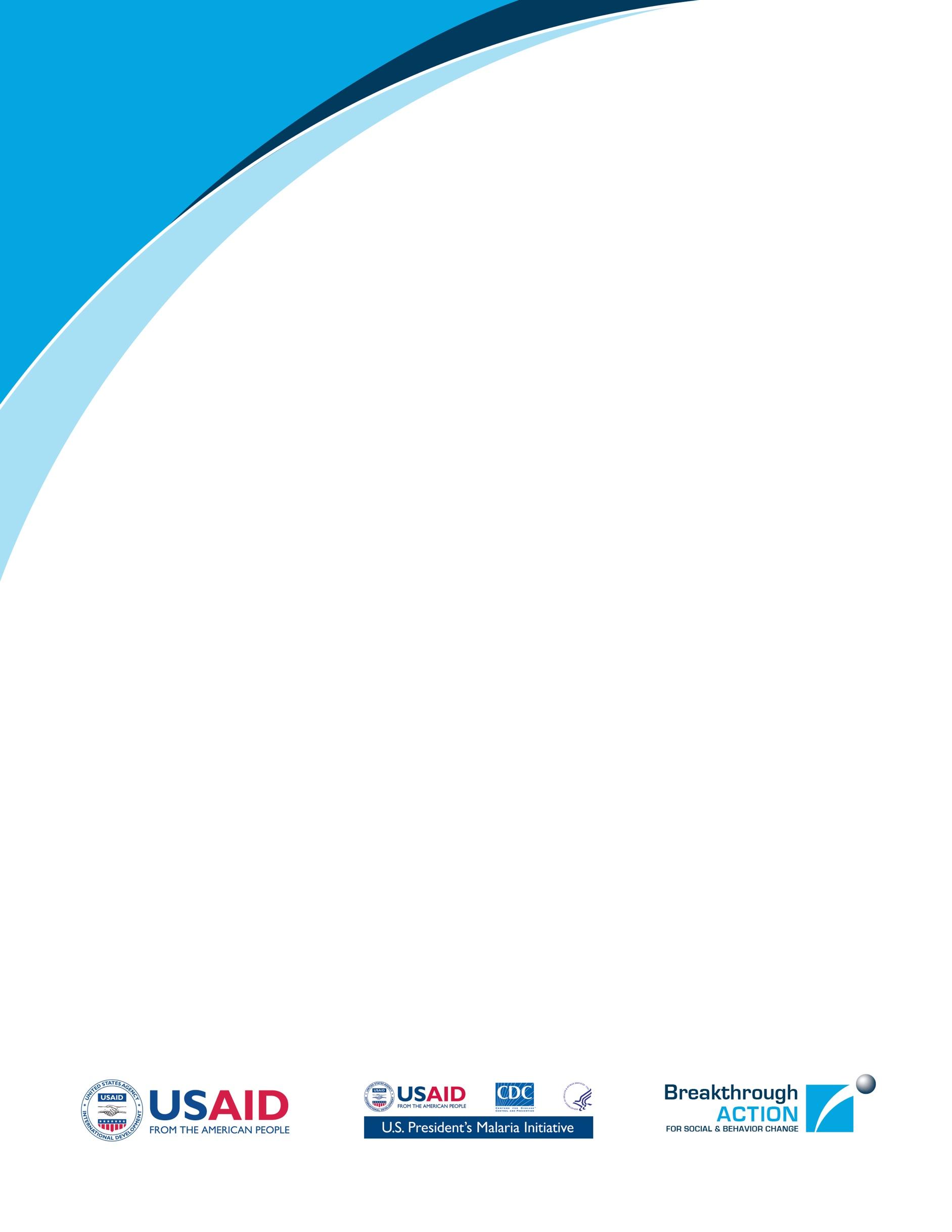 How to Use This DocumentThis document has been developed to guide writing of a standard MBS report by providing authors with a standard report structure and recommendations for each section. There are several elements in each section that may assist authors: A gray box is presented at the start of each section/sub-section of the report. This box is intended to briefly describe to the author the purpose of the section and recommended length of the section. Once the section is drafted, the gray box should be deleted.Guidance for the author is presented in each section or subsection. This guidance presents key points that authors should consider including in the section, as well as general recommendations relevant for the section. For example, it is recommended that each results subsection include in-text 1 descriptive table, 1 figure (such as a chart or graph) and 1 regression table. It is recommended that all other tables and figures are placed in the annex and referred to in-text via hyperlinks. Once the section is drafted, the guidance key points should be deleted.Example text is provided for some but not all sections. This text is intended to provide an example for the writers to work from if they choose or are finding the section difficult to construct. It is not required or expected of any writers to use the example text but may serve as a resource during the writing process. Once the section is drafted, the example text should be deleted if it was not used to help construct the section.Notes for Authors are additional guidance and suggestions for authors throughout the text, mostly referring to the results section of the report and pertaining to analysis guidance. Once the section is drafted, the notes should be deleted.AnnexesIn addition to the elements described above, this template places all data not included in the main body of the report into one of two annexes. Annex A describes and presents all descriptive tables, organized by module. Annex B presents all data figures (i.e. graphs, charts, other visual depictions of data), organized by module. Authors should refer in-text to the Annex any data that is not presented in the main body of the report but is otherwise relevant to the study. It is recommended that authors refer directly to the tables via hyperlink. There is no annex specifically for regression tables as it is expected all regression tables will be presented in the main body of the report.AcknowledgementsThe purpose of this section is to document any acknowledgements of partners and key stakeholders in the design and implementation of the study. This section should be limited to 1 page maximum. Delete this gray box once text is adapted.Guidance This section may include following key points:A brief recognition of study partners and their contributions, including donors.A statement of appreciation toward the ethical review boards at JHSPH and in-country.A statement acknowledging the responsibility of the PIA statement of appreciation toward in-country stakeholders, including:The local research firmNMCP colleaguesIn-country Breakthrough ACTION partnersStudy participants The [year] Malaria Behavior Survey [year MBS] in [country] was implemented by [organization] from [MM/YYYY] to [MM/YYYY]. The funding for this MBS was provided by the United States Agency for International Development (USAID). [Organization] implemented this survey through the Breakthrough ACTION project, a USAID-funded project for social and behavior change.  Additional information about the [year] MBS may be obtained from [organization contact information]. Cover photo [title] © [date] [photographer] [license]Recommended citation: [Organization]. [Date]. [Country] Malaria Behavior Survey [date]. [City, Country].Acronym ListExampleACT		Artemisinin-based combination therapiesANC		Antenatal careCCP		Johns Hopkins Center for Communication ProgramsCDC		U.S. Centers for Disease Control and PreventionCHW		Community health workerCM		Case ManagementDHMT		District Health Management TeamDHS		Demographic and Health SurveyEA		Enumeration areaHMIS		Health management information systemICT		Information and communications technologyIPTi		Intermittent preventive treatment of malaria in infantsIPTp		Intermittent preventive treatment of malaria in pregnancyIRB		Institutional Review BoardIRS		Indoor residual sprayingITN		Insecticide-treated netMBS		Malaria Behavior SurveyMDA		Mass drug administrationMIS		Malaria Indicator SurveyMOH		Ministry of healthNGO		Non-governmental organizationNMCP		National Malaria Control ProgramNSP		National Strategic PlanOR		Odds RatioPMI		U.S. President’s Malaria InitiativePPE		Personal Protective EquipmentRDT		Rapid diagnostic testSBC		Social and behavior changeSMC		Seasonal malaria chemopreventionSP		Sulfadoxine pyrimethamineTBA		Traditional birth assistantUSG		United States GovernmentUSAID		United States Agency for International DevelopmentWHO		World Health OrganizationPrefaceGuidanceThe preface section of this report has often taken the form of a letter from the local NMCP team or chair of the country’s MBS Advisory Group. This letter often acknowledges the significance of the study and collaboration between Breakthrough-ACTION and the country’s NMCP within the scope of the MBS. Implications of study results have also routinely and briefly discussed.Prefaces have historically been limited to 1 page.Executive SummaryThe purpose of this section is to synthesize key findings in the report. A concise summary of key results in each section of the report should follow an overview of the study setting and methodology. The Executive Summary may typically be limited to 5 pages maximum. Delete this gray box once text is adapted.Introduction1.1 Context of Malaria in [Country]The purpose of this section is to summarize the prevalence and severity of malaria in the place of study. This section should not exceed 1.5 pages if possible. Delete this gray box once section is complete.GuidanceThis section may include the following key points:Prevalence and severity of malaria in country, with a focus on areas of transmission focalization. This will also include a summary of the plasmodium parasites found in the survey area. Information regarding parasites can be found on the “Parasites” tab of the CDC Malaria Biology webpage. Key information is also available in the country’s most recent Malaria Operational Plan (MOP).Summary of current malaria burden among populations of focus in the study, particularly pregnant women and children under 5 years old.Description of transmission seasonality as it relates to the geographic focus of the study.When possible, it is helpful to specify malaria severity and transmission patterns at the subnational level1.2 Malaria Interventions in [Country]The purpose of this section is to summarize interventions that have been taken to address malaria in the country of study. Delete this gray box once section is complete.GuidanceContent to support this section is likely included in the original MBS IRB application background section, as well as in recent malaria strategic plans and supporting malaria SBC strategies for the country. Additionally, the most recent description of the country’s history with malaria and malaria interventions as supported by PMI can be found in country’s MOP, as well as the national malaria strategic plan, which is often identified in collaboration with local NMCP offices.Authors should also briefly describe how these strategies fit into broader global malaria eradication strategies such as the Global Technical Strategy for Malaria 2016-2030,  the High Burden to High Impact approach, or Sustainable Development Goal 3.3.This section may include the following key points:A summary of recent malaria interventions in the country of study, with provincial/regional specificity if possible.A description of the goals of the most recent NMCP strategic plan in country of study.Summary of the country’s history regarding the President’s Malaria Initiative and/or Global Fund-supported malaria activities. A description of large-scale non-governmental malaria interventions in country, with provincial/regional specificity if possible.1.3 Rationale for MBS Study in [Country]The purpose of this section is to present the need for MBS study. This section should not exceed 0.5 pages. Delete this gray box once section is complete.GuidanceThis section may benefit from first briefly stating the gap in current knowledge related to malaria prevention behaviors in the study setting. Authors may draw on findings and lessons learned from previous MBS studies to describe how the MBS findings can inform the national strategy in achieving the goals in its recent MOP. Content to support this section is likely included in the original MBS IRB application background section, as well as in any country MBS concept note. This section may include the following key points:Description of the gaps in understanding malaria prevention behavior the study aims to address.Standard text related to the role of research on ideational factors in informing malaria SBCC programs.How results of this study may inform malaria SBC interventions in the country.1.4 Goals and Objectives of the [Country] MBSThis section briefly describes the study goals and objectives and should not exceed 0.5 pages. Delete this gray box once complete.
GuidanceThis section may include the following key points:Description of the study goals and objectives. The in understanding malaria prevention behavior the study aims to address.Standard text related to the role of research on ideational factors in informing malaria SBC programs.How results of this study may inform malaria SBC interventions in the country.MethodologyThis section describes the study methods. It is comprised of 5 subsections relevant to an efficient description of study methods. The methodology section should not exceed 5 pages if possible. Additional guidance is available in each subsection. Delete this gray box once section text is adapted.
GuidanceTo begin, write a brief (2-3 sentences) introduction of the methodology section, including that its purpose is to describe methodological elements of the study, including study design; sampling and data collection and procedures; data analysis; and research ethics.Survey DesignThis section describes the survey design. This section should not exceed 0.5 pages if possible. Delete this gray box once section text is adapted.Guidance:Key information to inform this section is likely included in the most recent study protocol. This section may include following key points:A brief overview of the study design and methods. This includes the following key points:A description of the survey design (e.g., longitudinal; cross-sectional).A description and justification of geographic representativeness in the study.A summary of sample strata composition.SamplingThis section describes the sampling methods and size and should not exceed 1 page in length if possible. Delete this gray box once section text is adapted.Sample Size and JustificationGuidance:Regarding sample justification, it may be beneficial to cite behavioral data (e.g., from MICS or DHS) that were used to inform the sampling frame. Key details related to this section are usually described in the most recent study protocol.This section may include following key points:Summarize the sample size and justification. This may include presenting and describing the sample size calculation.It may be beneficial to present sample size in a table format that depicts the following information in each zone/region:Target sample of womenTarget sample of menTarget sample of householdsParticipant Inclusion and ExclusionGuidance:Briefly (3-4 sentences) summarize household and participant inclusion criteria, which are usually described in detail in the study protocol. These may include the following criteria:Age of prospective participantEligibility of the household (i.e. a household with no eligible women is by definition an ineligible household)Ability to comprehend and express in an approved study language.Willingness to practice all required COVID prevention protocols.Participant Selection ProcessGuidance:Selection protocols, including engagement with household members and eligibility screening, are likely described in detail in the most recent study protocol. Be sure to note any practical changes to this process that occurred in the field This section may include a description of the process regarding the following:Selection of enumeration areas.Selection of a household within a selected enumeration area.Selection of a participant within a selected household.It may also be beneficial for authors to briefly reiterate the relevant COVID prevention protocols performed during selection of households and household listing, especially if they involved action on the part of the participant (e.g. participant was obliged to wear a mask during data collection).Data Collection and AnalysisThis section describes the data collection tools and analysis methods. It is recommended that this not exceed 1.5 pages in length if possible. below. Delete this gray box once section text is adapted.Data Collection ToolsGuidance:Writers can rely on their approved protocol to inform this section. This section may include following key points:The MBS utilizes 3 separate questionnaires by design – a questionnaire for the head of household, a women’s questionnaire, and a men’s questionnaire. Briefly describe the topics covered in each questionnaire. These modules should align with the behaviors described in the objectives of the study. It may be beneficial to present this data in a table or other visual format.There are occasions where certain modules are exclusively asked in the men’s or women’s questionnaire. Depending on the country of focus, this may be described.2.3.2 	Data Collection Procedures and TreatmentGuidance:Briefly describe the data collection procedures. These can be adapted from the approved study protocol and will include details pertaining to data collector-participant interactions. Note that there are observation questions included in the questionnaires.Refer to the approved study protocol or the final fieldworker’s training manual for support if needed.Describe quality control measures practiced during data collection. Refer to approved study protocols and any checklists developed during training. The precise approach is likely to differ across study setting.Summarize COVID prevention protocols taken during data collection. Data Analysis ProceduresGuidance:Writers can rely in part on their approved protocol to inform this section. Additional information may be available via the .do files and experience during analysis This section may include following key points:A brief (i.e., 1 paragraph) summary of the statistical tests and models used in analysis, including validity tests.A brief description of any data limitations that exist.Software used for analysis and data availability.Research EthicsThis section describes the studies research ethics. This subsection should not exceed 0.5 pages if possible. Delete this gray box once section text is adapted.
GudianceAuthors may refer to any research ethics presentations used during the training of data collectors. Approval letters from the IRB will provide approval dates. The final research protocol will provide language regarding any consent and data storage procedures. This section may include the following key points:JHSPH and local IRBs approved all study protocols and tools prior to the start of data collection. Biefly summarize all research ethics training conducted with enumerators prior to launch of data collection.Briefly summarize consent and data storage procedures, including a broad overview of the voluntary nature of the study.ResultsThis section describes the results of the study. It is comprised of multiple subsections relevant to each module implemented in the study. Additional guidance is available in each subsection. Delete this gray box once section text is adapted.Guidance:Use this space to briefly (i.e., 0.3 to 0.5 page maximum) introduce the results section and the subsections that are included. Notes for Authors:The results section of this report is organized into subsections according to study module. This template includes all possible modules, which will need to be adjusted according to the specific study (i.e. modules that are not applicable will be deleted). For all other relevant data, authors should briefly describe the key results and reference the table by hyperlinking the text to the full table/graphic in the Annex.Definitions of key terms, such as “consistent use of ITN”, and “prompt and appropriate care-seeking” have previously been defined and approved in the MBS Data Analysis Plan found in the MBS Toolkit. Authors will utilize these definitions throughout the writing process.Presentation of tables, charts/graphs, and figures:Each subsection currently lists and links data tables relevant to that module. For the purposes of this guidance document, all table templates previously developed by Breakthrough ACTION were adapted, placed in the annex of this document, and linked in the relevant results subsections. Authors are free to choose and adapt data tables relevant to their study – these are designed to serve as a starting point for writers and not a prescription.If there is a need to visualize data, such as through a chart or graph, authors will need to create these, as there are not standard visualizations available. However, some table templates include a graph or chart that will automatically populate when data is entered.With the intention of minimizing the length of the results section while maintaining a thorough presentation of the data, it is recommended that authors organize each subsection with the following guidance in mind:Include no more than 1 descriptive table per subsection.Include no more than 1 graphic (e.g., chart, bar graph, data visualization) per subsection.Include no more than 1 regression table per subsection.Regression tables:Authors should be aware of several key points regarding the presentation of regression tables in this report, including:To avoid overfitting the model, regression analyses should be constructed in accordance with the One in Ten rule i.e. a rule that one predictive variable can be included for every ten observations. Adhering to this rule will help in maintaining the confidence in reported findings. When constructing multivariate regression models, authors should only include predictive variables that were found to be significantly associated (p<0.2) with the outcome at the bivariate (unadjusted) level.The sample regression tables provided in this template are intended as a starting point. Authors should adapt these tables based on their models.Regression tables should be presented in each subsection where there is an outcome (i.e. behavior) of interest to the reader. The order of presentation of regression results within a subsection is not preordained, but it is recommended that the order of presentation remain consistent across subsections.Sample DescriptionThis section describes the sample in the study. It is recommended that this subsection be limited to a maximum of 4 pages. Delete this gray box once section text is adapted.Guidance:This section refers to a description of household characteristics and household members’ characteristics. It is recommended that these results are presented by study region/zone. It is possible that this subsection, because it is distinctly descriptive among the modules, utilizes more than 1 descriptive table. This section may include following key points:A description of household characteristics, which may include, by study region/zone:Characteristics of housing unitsHousehold ownership of goods, particularly mobile phones/smartphonesHousehold access to health facilitiesHousehold sizeSex of head of householdHousehold ownership of ITNsDistribution of household wealth quintilesA description of household member characteristics, which may include:Distribution of age and sexMarital statusDistribution of religion All data not presented directly in-text via a table should be summarized in-text and referenced with a hyperlink to the Annex.Table Links (do not retain this list in the final version of the report)Table 3.1.1: Housing characteristicsTable 3.1.2: Ownership of assets and wealth quintileTable 3.1.3: Characteristics of household membersTable 3.1.4: Sociodemographic characteristics of respondentsCross-Cutting Ideational DeterminantsThis section describes results regarding the cross-cutting ideational determinants. It is recommended that this subsection be limited to a maximum of 4 pages. Delete this gray box once section text is adapted.Guidance:This section focuses on the describing cross-cutting ideational variables. This includes general correct knowledge of malaria, attitudes toward malaria (but not toward a specific intervention), perceived threat (i.e. severity and susceptibility) related to malaria, and interpersonal communication regarding malaria, among others. Perceptions of health workers (CHWs and workers at health facilities) are unique among the cross-cutting variables in that they cannot be expected to associate with some behaviors such as use of ITN. Authors may consider a separate subsection focusing on findings from these variables.Table Links (do not retain this list in the final version of the report)Table 3.2.2: Correct Knowledge of malaria					Table 3.2.3: Perceived susceptibility to malaria		Table 3.2.4: Perceived severity of malariaTable 3.2.5: Interpersonal communication regarding malariaTable 3.2.6: Perceptions regarding facility-based health workersTable 3.2.7: Perceptions regarding community health workersTable 3.2.8: Gender norms related to malaria		Malaria Case Management for Children Under Five Years OldThis subsection describes the study results for malaria case management for children and should be limited to 3-4 pages of text if possible. Delete this gray box once section text is adapted.Guidance:This is a chapter focusing on a specific behavioral module. As such, the chapter is divided into subsections. The first subsection will describe the ideational variables within the case management module. The second subsection is reserved to summarize the prevalence of each behavior relevant to the module. It will also describe associations between ideational variables and the behavior using logistic regression. Regression models will likely include ideational variables linked with the module as well as cross-cutting ideational variables.Ideational Variables Linked with Care-SeekingGuidance:This subsection may include the following key points:Presentation and description of Table 3.3.1, which is a summary table of all ideational variables related to case management for children under five years old. Authors may include a brief summary of key results (i.e. the study-wide prevalence and 2-3 most important facts based on the data) regarding the set of ideational variables.Care-seeking BehaviorsGuidance:This subsection may include the following key points:Briefly describe the prevalence of prompt (same or next day as the onset of fever) and appropriate (in a health facility or from a CHW) care seeking behavior and its variations across geographies and socio-demographic groups.Use logistic regression results that include cross-cutting and care-seeking-specific ideational determinants to highlight the significant correlates.Table Links (do not retain this list in the final version of the report)Table 3.3.2: Knowledge of malaria care seeking and treatmentTable 3.3.3: Attitudes towards malaria care-seeking and treatmentTable 3.3.4a: Perceived response efficacy of malaria testingTable 3.3.4b: Perceived response efficacy of malaria treatment.Table 3.3.5: Perceived self-efficacy for malaria testing and treatmentTable 3.3.6: Gender norms related to malaria treatmentTable 3.3.7: Perceived community norms regarding malaria testing and treatmentTable 3.3.8a: Perceptions of health facilities regarding malaria care-seeking and treatmentTable 3.3.8b: Perceptions of community health workers regarding malaria care-seeking and treatmentTable 3.3.8c: Perceptions of facility health workers regarding malaria care-seeking and treatmentTable 3.3.9: Decision-making for malaria care and treatmentTable 3.3.10: Care-seeking and testing of children with fever in the past 2 weeksTable 3.3.11: Treatment of children with feverSummary of Ideational Variables: Case management for Children Under 5 Years Old[Insert summary of results and key findings from these results. Refer to summary table]Logistic regression results: care-seeking and testing of children with fever in the past 2 weeks[Insert summary of results and key findings from these results. Refer to logistic regression table]Malaria in PregnancyThis subsection describes the study results for IPTp utilization and should be limited to 3-4 pages of text if possible. Delete this gray box once section text is adapted.Guidance:This is a chapter focusing on a specific behavioral module. As such, the chapter is divided into subsections. The first subsection should describe the ideational variables within the Malaria in Pregnancy module.The second subsection is reserved to summarize the prevalence of each behavior relevant to the module. It will also describe associations between ideational variables and intention to attend ANC by women during pregnancy, as well as intention to use IPTp, using logistic regression. Regression models will likely include ideational variables linked with the module as well as cross-cutting ideational variables.Ideational Variables Linked with Antenatal Care Attendance and IPTp UseGuidance:This subsection may include the following key points:Presentation and description of Table 3.4.1, which is a summary table of all ideational variables related to IPTp. 3.4.2	Intention to Attend ANCGuidance:This subsection may include the following key points:Briefly describe intention to attend antenatal care during pregnancy, with logistic regression results that include cross-cutting ideational determinants.Intention to Use IPTpGuidance:This subsection may include the following key points:Briefly describe intention to use IPTp by women during pregnancy, with logistic regression results that include cross-cutting ideational determinants.Table Links (do not retain this list in the final version of the report):Table 3.4.2: Knowledge of Intermittent Presumptive Treatment in Pregnancy (IPTp)Table 3.4.3: Attitudes towards IPTpTable 3.4.4: Perceived severity of malaria in pregnancyTable 3.4.5: Perceived response efficacy of IPTpTable 3.4.6a: Perceived self-efficacy for IPTp- womenTable 3.4.6b: Perceived self-efficacy for IPTp-menTable 3.4.7: Perceived community norms regarding IPTpTable 3.4.8: Perceived gender norms regarding malaria in pregnancyTable 3.4.9a: Perceptions of health workers regarding malaria in pregnancyTable 3.4.9b: Perceptions of facility-based health workers regarding malaria in pregnancyTable 3.4.10: Decision-making regarding antenatal careTable 3.4.11: Interpersonal communication regarding antenatal careTable 3.4.12: Intention to use IPTpTable 3.4.13: Antenatal care attendanceTable 3.4.14: Use of intermittent preventive treatment (IPTp) by women during pregnancyTable 3.4.15: Source of IPTpSummary of Ideational Variables: Intermittent Preventative Treatment in Pregnancy[Insert summary of results and key findings from these results. Refer to summary table]Logistic regression results: Antenatal Care Attendance[Insert summary of results and key findings from these results. Refer to logistic regression table.]Authors will create regression tables using shell tables presented in other sections of this document, adjusting for specific independent variables according to the guidance provided at the beginning of the Results section.Logistic regression results: Use of IPTp by women during pregnancy[Insert summary of results and key findings from these results. Refer to logistic regression table.]Authors will create regression tables using shell tables presented in other sections of this document, adjusting for specific independent variables according to the guidance provided at the beginning of the Results section.Insecticide-Treated Net UseThis subsection describes the study results ITN use. It is recommended that this subsection be limited to a maximum of 4 pages. Delete this gray box once section text is adapted.Guidance:This is a chapter focusing on a specific behavioral module. As such, the chapter is divided into subsections. The first subsection should describe the ideational variables within the ITN module.The second subsection is reserved to summarize the prevalence of each behavior relevant to the module. It will also describe associations between ideational variables and consistent ITN use using logistic regression. Regression models will likely include ideational variables linked with the module as well as cross-cutting ideational variables.This module also includes an element of ITN Access. It is recommended that authors include the ITN Use:Access Ratio results via a data visualization in subsection 3.5.2.3.5.1	Ideational Variables Linked with ITN UseGuidance:This subsection may include following key points:Description and presentation of Table 3.5.1, which is a summary table of all ideational variables related to ITN use, including gender norms related to intrahousehold ITN allocation.This should include a brief summary of key results (i.e. the study-wide prevalence and 2-3 most important facts based on the data) regarding the set of ideational indicators.ITN Access and Use Guidance:This subsection may include following key points:Briefly describe household possession and household ITN coverageBriefly describe use of nets by persons in the householdIt will be important to clarify that “consistent use” is defined as using a net every night in the prior weekNote net use patterns the night before the surveyNote any age or sex trends in net useSummarize key results related to population ITN access, population ITN use and Use:Access ratioIt may also be important to describe what the Use:Access ratio is and why it cannot be used in the multivariate regression models. The Use:Access ratio describes access at a population level. We also have access at an individual level, which is preferable when modeling individual behavior.Use results of the logistic regression to summarize key results related to consistent ITN use by respondents in households with an adequate number of nets. ITN Care This subsection may include the following key points:Briefly describe net care behavior prevalenceUse results of the logistic regression to summarize relationship between ideational factors and appropriate care (i.e. adequate washing and suspension of nets).Table Links (do not retain this list in the final version of the report):Table 3.5.2: Knowledge of malaria prevention using mosquito netsTable 3.5.3a: Favorable attitudes towards ITNsTable 3.5.3b: Favorable attitudes towards ITN careTable 3.5.4: Perceived response efficacy of ITNsTable 3.5.5: Perceived self-efficacy to use ITNsTable 3.5.6a: Perceived community norms regarding ITNsTable 3.5.6b: Perceived gender norms regarding ITNsTable 3.5.7: Household possession of mosquito netsTable 3.5.8: Access to an ITNTable 3.5.9: Use of mosquito nets by persons in the householdTable 3.5.10: ITN Use Access RatioTable 3.5.11: Use of existing ITNsTable 3.5.12: ITN characteristicsTable 3.5.13: ITN care and repurposingTable 3.5.14: Sleep pattern and outdoor sleeping the previous nightTable 3.5.15: Seasonality in outdoor sleepingPlaceholder:Summary of Ideational Variables: ITN Use[Insert summary of results and key findings from these results. Refer to summary table.]Logistic regression results: Use of LLIN every night:[Insert summary of results and key findings from these results. Refer to logistic regression table.]SMC for Children Under Five Years Old This subsection describes the study results for SMC, and should be limited to 3-4 pages of text. Delete this gray box once section text is adapted.Guidance:This is a chapter focusing on a specific behavioral module. As such, the chapter is divided into subsections. The first subsection should describe the ideational variables within the SMC module.The second subsection is reserved to summarize the prevalence of each behavior relevant to the module. It will also describe associations between ideational variables and acceptance of SMC, and adherence to SMC dosage using logistic regression. Regression models will likely include ideational variables linked with the module as well as cross-cutting ideational variables.Ideational Variables Linked with SMC-related BehaviorsGuidance:This subsection may include following key points:Presentation and description of Table 3.6.1, which is a summary table of all ideational variables related to SMC for children under five years old. Authors should confirm the inclusion of any gender normative questions in the module.This should include a brief summary of key results (i.e. study-wide prevalence and 2-3 most important facts based on data) regarding the ideational indicators.3.6.2	SMC-related BehaviorsGuidance:This subsection may include following key points:Briefly describe receipt of SMC in households during the most recent rainy season, with logistic regression results that include cross-cutting ideational determinants (if applicable).Briefly describe the % of caretakers who adhered to SMC dosage, with logistic regression results that include cross-cutting ideational determinants.This may include a description of caretakers’ observation of child taking dose. Discuss key associations between ideational variables and SMC behaviors.Table Links (do not retain this list in the final version of the report):Table 3.6.2: Knowledge of SMC programTable 3.6.3 Favorable attitudes towards SMCTable 3.6.4 Perceived response efficacy of SMCTable 3.6.5 Perceived self-efficacy regarding SMCTable 3.6.6: Perceived Norms regarding SMCTable 3.6.7: Perceptions of health workers regarding SMCTable 3.6.8: Decision-making regarding SMCTable 3.6.9: Presence of SMC program in communitiesTable 3.6.10: Receipt of SMC in households during the most recent rainy seasonTable 3.6.11: Proportion of children 3-59 months who received the first dose of the most recent cycle of SMCSummary of Ideational Variables: SMC for Children Under 5 Years Old[Insert summary of results and key findings from these results. Refer to summary table.]Logistic regression results: Receipt of SMC in Households During most Recent Rainy Season:[Insert summary of results and key findings from these results. Refer to logistic regression table]3.7     Indoor Residual SprayingThis subsection describes the study results for IRS coverage and willingness. This should be limited to 3-4 pages of text if possible. Delete this gray box once section text is adapted.Guidance:This is a chapter focusing on a specific behavioral module. As such, the chapter is divided into subsections. The first subsection should describe the ideational variables within the IRS module.The second subsection is reserved to summarize the prevalence of each behavior relevant to the module. I will also conduct cross-tabulations of ideational variables and willingness to accept IRS. Logistic regression is not used in this module.Ideational Variables Linked with Acceptance of IRSGuidance:This subsection may include following key points:Presentation and description of Table 3.7.1, which is a summary table of all ideational variables related to IRS. This should include a brief summary of key results (i.e., the study-wide prevalence and 2-3 most important facts based on the data) regarding the set of ideational indicatorsAcceptance of IRSGuidance:This subsection may include following key points:Briefly describe acceptance IRS, with cross-tabulation of results that may include cross-cutting and IRS-specific ideational determinants.Describe willingness to accept IRS among respondents who reported their community did not receive IRS or were otherwise not aware of IRS.Table Links (do not retain this list in the final version of the report):Table 3.7.2: Knowledge of Indoor Residual SprayingTable 3.7.3: Attitudes towards Indoor Residual SprayingTable 3.7.4: Perceived response efficacy of Indoor Residual SprayingTable 3.7.5: Perceived self-efficacy regarding Indoor Residual SprayingTable 3.7.6: Willingness to accept Indoor Residual SprayingTable 3.7.7: Indoor Residual Spraying coverageSummary of Ideational Variables: Indoor Residual Spraying[Insert summary of results and key findings from these results. Refer to summary table]Media Consumption and Message ExposureThis section describes results regarding media consumption and message exposure. It is recommended that this subsection be limited to a maximum of 4 pages. Delete this gray box once section text is adapted.Guidance:This section focuses on media consumption and message exposure among participants. It may also include an element of potential exposure such as patterns of ownership and consumption of assets which can relay SBC messagesThis section may include following key points:A summary media listenership/viewership patterns with a note describing any geographic or demographic data points of interest, specific to each channel:For radio: State radio ownership and listenership rate, describe preferred schedule, highlight any subgroups that stand outFor TV: State TV ownership and listenership rate, describe and preferred schedule, highlight any subgroups that stand outFor Mobile: State mobile ownership rate and types of content accessed by mobile including internet and chats, highlight any subgroups that stand outSocial Media: state rate of access to social media and types of content phones are equipped to received. Regarding Exposure: State the rate of exposure to malaria messages in past 6 months and ensure to include rates of campaign slogan recall, include images of logos shown to respondentsA narrative summary of this is likely sufficient, with in-text reference to tables in the Annex.Heat maps or other visual graphs may be useful at depicting geographic differences in these patterns  Be sure to note any geographic or demographic data points that the team views as outliers.Table Links (do not retain this list in the final version of the report)Table 3.8.1: Radio listenership at least once a weekTable 3.8.2: Preferred time to listen to radioTable 3.8.3: Television viewership at least once a weekTable 3.8.4: Preferred time to watch televisionTable 3.8.5: Mobile phone or tablet ownershipTable 3.8.6: Exposure to malaria messagesConclusions & RecommendationsThis section provides conclusions and recommendations of the study. It is comprised of multiple subsections relevant to each module implemented in the study. Additional guidance is available in each subsection. It is recommended that this section be limited to a maximum of 6 pages. Delete this gray box once section text is adapted.Guidance:Authors will revisit each key outcome in the previous sections, summarize the results, and discuss the implications for SBC programs, policy and future research. Each subsection will focus on statistically significant and actionable results within each module.Use this space to briefly (i.e., 0.3 to 0.5 page maximum) introduce the section and the subsections that are included. Cross-Cutting Ideational DeterminantsConclusions: Cross-Cutting Ideational DeterminantsAuthors will and summarize results. focusing on statistically significant relationships between specific cross-cutting determinants and behaviors. For example, if correct knowledge of malaria is significantly associated with certain behaviors, authors will discuss that relationship in this section.SBC Program & Policy Recommendations: Cross-Cutting Ideational DeterminantsDrawing on the previous subsection, authors will present SBC program and policy recommendations. Topics of audience segmentation and geographic prioritization may be relevant to discuss here. Case ManagementConclusions: Case Management Authors will revisit each key outcome in this section and summarize the results, focusing on statistically significant results.SBC Program & Policy Recommendations: Case ManagementDrawing on the previous subsection, authors will present SBC program and policy recommendations related to case management behaviors. This may include recommendations related to audience segmentation and strategies SBC programs may take to influence ideational (modular and cross-cutting) variables found to be significantly associated with behaviors.Malaria in PregnancyConclusions: Malaria in Pregnancy Authors will revisit each key outcome in this section and summarize the results, focusing on statistically significant results.SBC Program & Policy Recommendations: Malaria in PregnancyDrawing on the previous subsection, authors will present SBC program and policy recommendations related to malaria prevention behaviors during pregnancy. This may include recommendations related to audience segmentation and strategies SBC programs may take to influence ideational (modular and cross-cutting) variables found to be significantly associated with behaviors.ITNConclusions: ITN Use and CareAuthors will revisit each key outcome in this section and summarize the results, focusing on statistically significant results.SBC Program & Policy Recommendations: ITN Use and CareDrawing on the previous subsection, authors will present SBC program and policy recommendations related to ITN behaviors. This may include recommendations related to audience segmentation and strategies SBC programs may take to influence ideational (modular and cross-cutting) variables found to be significantly associated with behaviors.ITN Use:Access ratio may be discussed in this section to identify coverage and use gaps.SMCConclusions: SMC Authors will revisit each key outcome in this section and summarize the results, focusing on statistically significant results.SBC Program & Policy Recommendations: SMCDrawing on the previous subsection, authors will present SBC program and policy recommendations related to SMC behaviors. This may include recommendations related to audience segmentation and strategies SBC programs may take to influence ideational (modular and cross-cutting) variables found to be significantly associated with behaviors.IRSConclusions: IRS Authors will revisit each key outcome in this section and summarize the results, focusing on statistically significant results.SBC Program & Policy Recommendations: IRSDrawing on the previous subsection, authors will present SBC program and policy recommendations related to IRS behaviors. This may include recommendations related to audience segmentation and strategies SBC programs may take to influence ideational (modular and cross-cutting) variables found to be significantly associated with behaviors.IRS coverage may be discussed in the study context. If relevant, authors may use these data to recommend high-impact locations for future IRS campaigns.Media Consumption & ExposureConclusions: Media Consumption & ExposureAuthors will revisit each key outcome in this section and summarize results. focusing on statistically significant relationships between SBC exposure and target behaviors.SBC Program & Policy Recommendations: Media ConsumptionDrawing on the previous subsection, authors will present SBC program and policy recommendations related to the sample media consumption and exposure patterns. Implications for Future ResearchAuthors will discuss contributions of the study to research discourse, as well as identify remaining gaps that future research may address.ReferencesAnnex A: Data Tables Guidance:Annex A will include all data tables that were referenced in the main body of the report, but not directly inputted. As a general point of guidance, each results section should include only 1 descriptive table, 1 regression table, and 1 data visualization such as a chart, graph, heat map, etc. The remaining descriptive tables will be linked in-text and placed in this Annex. Table shells have been drafted and may serve as a starting point for authors. ExampleThis annex provides all data tables for the 2020 DRC MBS that were not included in the main body of the report. A brief description of the purpose of each table is provided. Data presented in these tables are often disaggregated by study zone and/or respondent or household sociodemographic characteristics. Data tables pertaining to the specific subsections can be found by utilizing the table of contents at the beginning of this report or the links below: A.3.1 Sample CharacteristicsA.3.2 Cross-Cutting Ideational DeterminantsA.3.3 Malaria Case Management for Children Under Five Years OldA.3.4 Malaria in PregnancyA.3.5 Insecticide-Treated Net UseA.3.6 SMC for Children Under Five Years OldA.3.7 Indoor Residual SprayingA.3.8 Media Consumption and Message ExposureA.3.1 Sample CharacteristicsThis subsection of the Annex provides all data tables related to sample characteristics. The following tables may have been duplicated or referenced in the main body of the report.Table 3.1.1: Housing CharacteristicsTable 3.1.1 describes the distribution of selected household characteristics in the study, disaggregated by zone. Table 3.1.2: Ownership of assets and wealth quintileTable 3.1.2 describes the distribution of household ownership of assets. This table also presents the proportion of wealth quintiles, disaggregated by zone. Table 3.1.3: Characteristics of household membersTable 3.1.3 describes the sociodemographic characteristics of household members in each zone. These include member sex, residence, age distribution and distribution of household ownership of assets. This table lists the distribution of these characteristics for all household members listed during the household questionnaire and does not necessarily reflect only the characteristics of individuals interviewed. The data presented in this table is disaggregated by zone. Table 3.1.4: Sociodemographic characteristics of respondentsTable 3.1.4 describes the distribution of respondents by sociodemographic characteristics, including participant sex, age group, residence, and level of education. The data presented in this table is disaggregated by zone. A.3.2 Cross-Cutting Ideational DeterminantsThis subsection of the Annex provides all data tables related to cross-cutting ideational determinants. These include knowledge of malaria, perceived susceptibility and severity of malaria, gender norms related to malaria, perceptions regarding health workers and malaria, and interpersonal communication related to malaria. The tables herein summarize the prevalence of ideational determinants and may be duplicative of tables in the main body of the report. Table 3.2.2: Correct Knowledge of malariaTable 3.2.2 (next page) summarizes respondents’ level of knowledge of malaria. This includes the proportion of respondents who identified fever as the main symptom of malaria, who reported that malaria is caused by a mosquito bite; and who reported at least one major malaria prevention measure such as sleeping under a treated bed net every night. These data are presented according to respondent background characteristics and are disaggregated by zone.Table 3.2.3: Perceived susceptibility to malariaTable 3.2.3 summarizes the distribution of perceived susceptibility to malaria, based on responses to specific statements. Results are presented by participant sociodemographic characteristics and are disaggregated by study zone.Table 3.2.4: Perceived severity of malariaTable 3.2.4 presents distribution of participants’ perceived severity of malaria. One’s level of perceived severity is based on their level of agreement with several statements. Results are presented by participant sociodemographic characteristics and are disaggregated by study zone.Table 3.2.5: Interpersonal communication regarding malariaTable 3.2.5 (next page) presents data regarding participants’ reporting of interpersonal communication regarding malaria in the six months prior to data collection. This includes reports of talking about malaria with one’s spouse or one’s friend/family member. Results are presented by participant sociodemographic characteristics and are disaggregated by study zone.Table 3.2.6: Perceptions regarding facility-based health workersTable 3.2.6 presents distribution of participants’ perceptions of facility-based health workers. This includes health workers in general, health workers providing case management, health workers providing seasonal malaria chemoprevention, and those providing care for malaria in pregnancy severity of malaria. Results are presented by participant sociodemographic characteristics and are disaggregated by study zone.Table 3.2.7: Perceptions regarding community health workersTable 3.2.7 presents distribution of participants’ perceptions of community-based health workers. This includes community health workers in general, community health workers providing case management, providing seasonal malaria chemoprevention, and those providing care for malaria in pregnancy severity of malaria. Results are presented by participant sociodemographic characteristics and are disaggregated by study zone.Table 3.2.8: Gender norms related to malariaTable 3.2.8 (next page) presents distribution of participants’ perceived gender norms related to malaria. One’s reported gender norms are based on their agreement or disagreement several statements. Results are presented by participant sociodemographic characteristics and are disaggregated by study zone.A.3.3 Malaria Case Management for Children Under Five Years OldThis subsection of the Annex provides all data tables related to malaria care seeking and treatment, particularly for children under 5 years old. The following tables include data related to care seeking and treatment behavior as well as several ideational factors including knowledge, attitudes, perceived response efficacy, perceived self-efficacy, gender norms and perceived community norms. The tables may have been duplicated in the main body of the report.Table 3.3.2: Knowledge of malaria care seeking and treatmentTable 3.3.2 presents respondent knowledge regarding malaria care-seeking and treatment. The data is presented according to respondent sociodemographic characteristics in each zone.Table 3.3.3: Attitudes towards malaria care-seeking and treatmentTable 3.3.3 presents the distribution of favorable attitudes toward malaria care-seeking and treatment. Attitude favorability is calculated based on a participant’s agreement or disagreement to several statements related to care-seeking and treatment. The data is presented according to respondent sociodemographic characteristics in each zone.Table 3.3.4a: Perceived response efficacy of malaria testingTable 3.3.4a presents the distribution of perceived response efficacy regarding malaria testing. Perceived response efficacy is calculated based on a participant’s agreement or disagreement to several statements related to testing. The data is presented according to respondent sociodemographic characteristics in each zone.Table 3.3.4b: Perceived response efficacy of malaria treatment.Table 3.3.4b presents the distribution of perceived response efficacy regarding malaria treatment. Perceived response efficacy is calculated based on a participant’s agreement or disagreement to several statements related to treatment. The data is presented according to respondent sociodemographic characteristics in each zone.Table 3.3.5: Perceived self-efficacy for malaria testing and treatmentTable 3.3.5 presents the distribution of perceived self-efficacy regarding malaria testing. Perceived self-efficacy is calculated based on a participant’s agreement or disagreement to several statements related to testing. The data is presented according to respondent sociodemographic characteristics in each zone.Table 3.3.6: Gender norms related to malaria treatmentTable 3.3.6 presents the distribution of respondents who perceive equitable gender norms related to malaria treatment. Equitable gender norms are calculated based on a participant’s agreement or disagreement to several statements related to malaria and gender. The data is presented according to respondent sociodemographic characteristics in each zone.Table 3.3.7: Perceived community norms regarding malaria testing and treatmentTable 3.3.7 presents the perceived community norms regarding malaria testing and treatment. Perceived community norms were assessed based on participants’ responses to a series of questions asking about the proportion of members in their community who promptly take their own children to a health provider and/or approve of them (the respondent) taking this action. 
Table 3.3.8a: Perceptions of health facilities regarding malaria care-seeking and treatmentTable 3.3.8a describes respondents’ perceptions of health facilities, particularly considering malaria care-seeking and treatment. Favorable perceptions were assessed based on participants’ responses to a series of questions asking whether they agree or disagree with a statement.  Results are presented by sociodemographic characteristic and study zone.Table 3.3.8b: Perceptions of community health workers regarding malaria care-seeking and treatmentTable 3.3.8b describes respondents’ perceptions of community health workers, particularly considering malaria care-seeking and treatment. Favorable perceptions were assessed based on participants’ responses to a series of questions asking whether they agree or disagree with a statement.  Results are presented by sociodemographic characteristic and study zone.Table 3.3.8c: Perceptions of facility health workers regarding malaria care-seeking and treatmentTable 3.3.8c describes respondents’ perceptions of facility health workers, particularly considering malaria care-seeking and treatment. Favorable perceptions were assessed based on participants’ responses to a series of questions asking whether they agree or disagree with a statement.  Results are presented by sociodemographic characteristic and study zone.Table 3.3.9: Decision-making for malaria care and treatment Table 3.3.9 (next page) presents the distribution of decision-making regarding malaria care and treatment. Results are presented by sociodemographic characteristic and study zone and are disaggregated by the type of decision being made.Table 3.3.10: Care-seeking and testing of children with fever in the past 2 weeksTable 3.3.10 presents the distribution of care-seeking and testing behavior for children under age 5 who presented with fever in the 2 weeks preceding the survey. This table also presents the percentage of children for whom advice or treatment was promptly sought, and those who had blood taken for testing. Data is presented according to child sociodemographic characteristic and study zone.Table 3.3.11: Treatment of children with feverTable 3.3.11 presents the percentage of children under 5 who had confirmed cases of malaria in the 2 weeks preceding the survey. This table also describes the percentage of these children receiving ACT and promptly (same or next day) receiving ACT. Data is presented according to child sociodemographic characteristic and study zone.A.3.4 Malaria in PregnancyThis subsection of the Annex provides all data tables related to media consumption and exposure to malaria messages. The following tables may have been duplicated or referenced in the main body of the report.Table 3.4.2: Knowledge of Intermittent Presumptive Treatment in Pregnancy (IPTp)Table 3.4.2 presents the percent distribution of respondents who are aware and have specific knowledge of IPTp. Data are presented by study zone and disaggregated by participant sex, age group, and level of education as well as household residence type and wealth quintile. Participants reported knowledge related to the appropriate time to first seek pre-natal care, the number of recommended check-ups during one pregnancy, and the number of times during pregnancy a woman should receive medicine to keep her from getting malaria.Table 3.4.3: Attitudes towards IPTpTable 3.4.3 presents the distribution of favorable or unfavorable attitudes toward IPTp. Attitude favorability is calculated based on a participant’s agreement or disagreement to several statements related to IPTp care-seeking and treatment. The data is presented according to respondent and household sociodemographic characteristics in each zone.Table 3.4.4: Perceived severity of malaria in pregnancyTable 3.4.4 describes the percent of respondents who hold perceptions that malaria during pregnancy is severe. Perceived severity is calculated based on the respondents’ agreement or disagreement with certain statements.  Data are presented by study zone and disaggregated by participant age, sex, and level of education, as well as household residence type and wealth.Table 3.4.5: Perceived response efficacy of IPTpTable 3.4.5 presents the distribution of perceived response-efficacy regarding IPTp. Perceived response-efficacy is calculated based on a participant’s agreement or disagreement to several statements related to IPTp. The data is presented according to respondent sociodemographic characteristics in each zone.Table 3.4.6a: Perceived self-efficacy for IPTp- womenTable 3.4.6a presents the distribution of perceived self-efficacy regarding IPTp, specifically among women. Perceived self-efficacy is calculated based on a participant’s agreement or disagreement to several statements related to IPTp care seeking and treatment. The data is presented according to respondent sociodemographic characteristics in each zone.Table 3.4.6b: Perceived self-efficacy for IPTp-menTable 3.4.6b presents the distribution of perceived self-efficacy regarding IPTp, specifically among men. Perceived self-efficacy is calculated based on a participant’s agreement or disagreement to several statements related to IPTp. The data is presented according to respondent sociodemographic characteristics in each zone.Table 3.4.7: Perceived community norms regarding IPTpTable 3.4.7 presents the perceived community norms regarding IPTp. Perceived community norms were assessed based on participants’ responses to a series of questions asking about the proportion of women in their community who 1) go to antenatal care at least four times when pregnant; and 2) take medicine to prevent malaria when they are pregnant. Participants also reported whether they believe others in the community approve of women taking these actions.Table 3.4.8: Perceived gender norms regarding malaria in pregnancyTable 3.4.8 presents the distribution of equitable gender norms regarding ANC. Equitable gender norms were calculated based on a participant’s reported perceptions. Data is presented by study zone and is disaggregated by participant sex, age group, and level of education, as well as household residence type and wealth quintile.Table 3.4.9a: Perceptions of health workers regarding malaria in pregnancyTable 3.4.9a summarizes the percept of respondents who hold favorable perceptions of community health workers regarding malaria in pregnancy, based on respondents’ agreement with several statements. Data is presented by study zone and disaggregated by respondent sex, age, level of education as well as household residence type and wealth quintile.Table 3.4.9b: Perceptions of facility-based health workers regarding malaria in pregnancyTable 3.4.9b (next page) summarizes the percent of respondents who hold favorable perceptions of facility health workers regarding malaria in pregnancy, based on respondents’ agreement or disagreement with several statements. Data is presented by study zone and disaggregated by respondent sex, age, level of education as well as household residence type and wealth quintile.Table 3.4.10: Decision-making regarding antenatal careTable 3.4.10 summarizes the distribution of respondents involved in decision-making concerning antenatal care. Results are presented by zone and disaggregated by respondent sex, age, level of education, household residence type, and household wealth quintile.Table 3.4.11: Interpersonal communication regarding antenatal careTable 3.4.11 describes interpersonal communication regarding antenatal care in each study zone. Specifically, this table summarizes the distribution of respondents who reported discussing ANC with their spouse/partner. Data are disaggregated by sex, age, residence type, level of education, and household wealth quintile.Table 3.4.12: Intention to use IPTpTable 3.4.12 describes women’s intention to use IPTp. This data only refers to women and the partners of women who reported that they intend to have children/more children. The table presents the distribution who intend to use IPTp in their next pregnancy. Data are presented by zone and disaggregated according to respondent sex, age group, residence type, level of education, and household wealth quintile.Table 3.4.13: Antenatal care attendanceTable 3.4.13 describes antenatal care attendance among women. All respondents for this table were women with a live birth in the past two years. Data presented includes the percentage of women who reported attending at least one ANC visit, attending at least four ANC visits, attending at least one ANC while accompanied by their spouse, and attending at least one ANC visit and receiving an ITN. Data are disaggregated by respondent age group, residence type, study zone, and household wealth quintile.Table 3.4.14: Use of intermittent preventive treatment (IPTp) by women during pregnancyTable 3.4.14 summarizes IPTp use during pregnancy among women who have given birth in the 2 years preceding the survey. Only data of women are presented in this table. Data are disaggregated by participant age group, the number of ANC visits they attended during last pregnancy, household residence type, study zone, participant level of education, and household wealth quintile. Table 3.4.15: Source of IPTpTable 3.4.15 describes the common sources of IPTp among women who have given birth in the 2 years prior to the study. This table also specifies the percentage of women who received one or more doses of IPTp by sociodemographic characteristics. Data are disaggregated by participant age group, resident type, study zone, and household wealth quintile.A.3.5 Insecticide-Treated Net UseThis subsection of the Annex provides all data tables related to ITN use. This includes data related to respondent knowledge of malaria prevention using ITNs; attitudes toward ITNs in general; attitudes toward ITN care; perceived response efficacy and perceived self-efficacy of ITNs; respondents’ perceived community norms and gender norms regarding ITNs; household possession, access, and use of ITNs; ITN characteristics; ITN care and repurposing behavior; and sleep patterns, including seasonality of outdoor sleeping. The following tables or and figures may have been duplicated or referenced in the main body of the report.Table 3.5.2: Knowledge of malaria prevention using mosquito netsTable 3.5.2 presents distribution of participants’ knowledge of malaria prevention using ITNs. Results are presented by participant characteristics and are disaggregated by study zone.Table 3.5.3a: Favorable attitudes towards ITNsTable 3.5.3a presents distribution of respondents’ attitudes toward mosquito nets. This table specifies favorable attitudes toward ITNs based on agreement or disagreement with specific statements. Results are presented by participant characteristics and disaggregated by study zone.Table 3.5.3b: Favorable attitudes towards ITN care Table 3.5.3b presents distribution of participants’ attitudes toward ITN care based on agreement or disagreement with specific statements. Results are presented by participant characteristics and disaggregated by study zone.Table 3.5.4: Perceived response efficacy of ITNsTable 3.5.4 summarizes respondents’ perceived response efficacy of ITNs based on their agreement or disagreement with certain statements. Results are presented by participant characteristics and are disaggregated by study zone.Table 3.5.5: Perceived self-efficacy to use ITNsTable 3.5.5 describes respondents’ perceived self-efficacy to use ITNs based on their response to a series of questions asking whether they feel they could or could not take certain actions. Results are presented by participant characteristics and are disaggregated by study zone.Table 3.5.6a: Perceived community norms regarding ITNsTable 3.5.6a (next page) describes respondents’ perceived community norms regarding ITNs. Perceived community norms were assessed based on participants’ responses to a series of questions asking about the proportion of members in their community who use nets and/or approve of them (the respondent) using nets every night. Results are presented by participant characteristics and are disaggregated by study zone. Table 3.5.6b: Perceived gender norms regarding ITNsTable 3.5.6b (next page) presents participants’ perceived gender norms related to ITN use. One’s reported gender norms are based on their agreement or disagreement several statements. Results are presented by participant characteristics and are disaggregated by study zone.Table 3.5.7: Household possession of mosquito netsTable 3.5.7 summarizes household possession of mosquito nets (treated or untreated). The data table specifies the percentage of households with at least one ITN in the household, and at least one ITN for every two persons who stayed in the household the previous night. Results are presented by residence, zone, and household wealth quintile.Table 3.5.8: Access to an ITN Table 3.5.8 describes the percentage of de facto population in each zone with access to an ITN in the household. This percentage is interpreted as an indicator of access. Results are presented according to household characteristics and are disaggregated by study zone.Table 3.5.9: Use of mosquito nets by persons in the householdTable 3.5.9 describes the percentage of de facto population in each zone who slept under an ITN in the household the night before the survey. Results are presented according to participant characteristics and are disaggregated by study zone.Table 3.5.10: ITN Use Access RatioTable 3.5.10 presents the ITN Use Access Ratio in each zone, according to household characteristics. Results are disaggregated by study zone.Table 3.5.11: Use of existing ITNsTable 3.5.11 illustrates the percentage of ITNs that were used the previous night, and those that were used every night in the week prior to the survey, according to household characteristics. Results are disaggregated by study zone.Table 3.5.12: ITN characteristicsTable 3.5.12 presents the percentage of ITNs which specific characteristics, according to net characteristics. Results are disaggregated by study zone.Table 3.5.13: ITN care and repurposingTable 3.5.13 describes ITN care and repurposing practices, according to care and repurposing characteristics. Results are disaggregated by study zone.Table 3.5.14: Sleep pattern and outdoor sleeping the previous nightTable 3.5.14 presents the sleep patterns and outdoor sleeping behavior of respondents, according to respondent and household background characteristics. Table 3.5.15: Seasonality in outdoor sleepingTable 3.5.15 presents the proportion of respondents who reported outdoor sleeping any month throughout the year. Results are presented by month and are disaggregated by study zone.A.3.6 SMC for Children Under Five Years Old This subsection of the Annex provides all data tables related to seasonal malaria chemoprevention for children under five years old. The following tables include data related to SMC seeking and receipt behavior as well as several ideational factors including knowledge, attitudes, perceived response efficacy, perceived self-efficacy, perceived norms, decision-making, and perceptions of health workers regarding SMC. The tables may have been duplicated in the main body of the report.Table 3.6.2: Knowledge of SMC programTable 3.6.2 presents respondent knowledge regarding SMC programs. The data is presented according to respondent sociodemographic characteristics in each zone.Table 3.6.3 Favorable attitudes towards SMCTable 3.6.3 presents the distribution of favorable attitudes toward SMC. Attitude favorability is calculated based on a participant’s agreement or disagreement to several statements related to SMC. The data is presented according to respondent characteristics in each zone.Table 3.6.4 Perceived response efficacy of SMCTable 3.6.4 presents the distribution of perceived response efficacy regarding SMC. Perceived response efficacy is calculated based on a participant’s agreement or disagreement to several statements related to SMC. The data is presented by respondent characteristics in each zone.Table 3.6.5 Perceived self-efficacy regarding SMCTable 3.6.5 presents the distribution of perceived self-efficacy regarding SMC. Perceived self-efficacy is calculated based on a participant’s belief that they could or could not do an action related to SMC. The data is presented according to respondent characteristics in each zone.Table 3.6.6: Perceived Norms regarding SMCTable 3.6.6 presents the perceived community norms regarding SMC. Perceived community norms were assessed based on participants’ responses to a series of questions asking about the proportion of members in their community who take their own children to a health provider to receive SMC and/or approve of them (the respondent) taking this action.Table 3.6.7: Perceptions of health workers regarding SMCTable 3.6.7 describes respondents’ perceptions of community health workers and facilities, particularly considering SMC. Favorable perceptions were assessed based on participants’ responses to a series of questions asking whether they agree or disagree with a statement.  Results are presented by participant characteristic and study zone.Table 3.6.8: Decision-making regarding SMCTable 3.6.8 presents the distribution of who is involved in decision-making regarding SMC. Results are presented by sociodemographic characteristic and study zone.Table 3.6.9: Presence of SMC program in communitiesTable 3.6.9 describes the proportion of respondents who reported that an SMC program is present in their community. Data are presented by study zone and disaggregated by respondent age group, household residence type, respondent level of education, household wealth quintile, and whether the household is in an SMC zone. Table 3.6.10: Receipt of SMC in households during the most recent rainy seasonTable 3.6.10 presents the percent distribution of women who reported that their household was visited by an SMC health worker during the most recent SMC cycle. Data are presented by study zone, and are disaggregated by household residence type, household wealth quintile, whether the household is within an SMC zone, and whether there are children under five years old present in the household.Table 3.6.11: Proportion of children 3-59 months who received the first dose of the most recent cycle of SMCTable 3.6.11 presents the percent distribution of coverage of SMC doses among children 3-59 months during the most recent SMC cycle. Data are presented for each dose, and is disaggregated by study zone, residence type, household wealth quintile, and whether the household is in an SMC zone.A.3.7 Indoor Residual SprayingThis subsection of the Annex provides all data tables related to indoor residual spraying. The section includes data related to respondent knowledge and awareness of IRS; attitudes toward IRS; perceived response efficacy and perceived self-efficacy of IRS; respondents’ willingness to accept IRS in their community; and IRS coverage. The following tables or and figures may have been duplicated or referenced in the main body of the report.Table 3.7.2: Knowledge of Indoor Residual SprayingTable 3.7.2 presents the distribution of awareness of IRS programs by study zone. Data is disaggregated by respondent sex, age group, level of education, household residence type, household wealth quintile, and whether or not the respondent lives in an IRS zone.Table 3.7.3: Attitudes towards Indoor Residual SprayingTable 3.7.3 (next page) presents the distribution of favorable attitudes toward IRS. Attitude favorability is calculated based on a participant’s agreement or disagreement to several statements related to IRS. The data is presented according to respondent characteristics in each zone.Table 3.7.4: Perceived response efficacy of Indoor Residual SprayingTable 3.7.4 presents the distribution of perceived response-efficacy of IRS. Perceived response-efficacy is calculated based on a participant’s agreement or disagreement to several statements related to IRS. The data is presented according to respondent sociodemographic characteristics in each zone.Table 3.7.5: Perceived self-efficacy regarding Indoor Residual SprayingTable 3.7.5 presents the distribution of perceived self-efficacy regarding IRS. Perceived self-efficacy is calculated based on a participant’s report that they could or could not do several actions related to IRS. The data is presented according to respondent sociodemographic characteristics in each zone.Table 3.7.6: Willingness to accept Indoor Residual SprayingTable 3.7.6 summarizes individuals’ willingness to accept IRS in their home. Data are presented in each zone and disaggregated by prior IRS knowledge, respondent sex, residence type, age group, level of education, household wealth quintile, and whether their household is within an IRS zone.Table 3.7.7: Indoor Residual Spraying coverageTable 3.7.7 summarizes household IRS coverage in each study zone. Data are disaggregated by household residence type and household wealth quintile. A.3.8 Media Consumption and Message ExposureThis subsection of the Annex provides all data tables related to media consumption and exposure to malaria messages. The following tables may have been duplicated or referenced in the main body of the report.
Table 3.8.1: Radio listenership at least once a weekTable 3.8.1 (next page) describes the distribution of radio listenership. It includes data from all respondents as well as respondents in households that own a radio. The data presented in this table is disaggregated by zone.Table 3.8.2: Preferred time to listen to radioTable 3.8.2 summarizes respondents’ preferred time to listen to the radio. It includes data by study zone, respondent sex, respondent age, respondent level of education, and household wealth quintile. The data presented in this table is disaggregated by certain times at which one can listen to the radio.Table 3.8.3: Television viewership at least once a week Table 3.8.3 (next page) describes the distribution of television listenership. It includes data from all respondents as well as respondents in households that own a radio. The data presented in this table is disaggregated by zone.Table 3.8.4: Preferred time to watch televisionTable 3.8.4 summarizes respondents’ preferred time to watch television. It includes data by study zone, respondent sex, respondent age, respondent level of education, and household wealth quintile. The data presented in this table is disaggregated by certain times at which one can watch television.Table 3.8.5: Mobile phone or tablet ownershipTable 3.8.5 describes the distribution of ownership of mobile phones or tablets by respondent sociodemographic characteristics, including participant sex, age group, residence, level of education, and household wealth quintile. The presented data is disaggregated by zone. Table 3.8.6: Exposure to malaria messagesTable 3.8.6 describes the percentage of respondents who have been exposed to malaria messages, specifically through an assessment of [insert brief description of relevant indicator in country e.g., recall of message; recognition of logo; completion of campaign slogan]. This data presents exposure rates by participant sociodemographic characteristics, including participant sex, age group, residence, level of education, and household wealth quintile. It is disaggregated by study zone.Annex B: Data Charts, Graphs, and FiguresThis Annex presents and describes all data charts, graphs, and figures pertaining to the MBS that were not included in the main body of the report. Specific figures can be located by utilizing the Table of Contents at the beginning of this report, or by following the links below:[insert links to charts, graphs, data figures]Table 3.2.1: Summary of Cross-Cutting Ideational DeterminantsTable 3.2.1: Summary of Cross-Cutting Ideational DeterminantsTable 3.2.1: Summary of Cross-Cutting Ideational DeterminantsTable 3.2.1: Summary of Cross-Cutting Ideational DeterminantsTable 3.2.1: Summary of Cross-Cutting Ideational DeterminantsTable 3.2.1: Summary of Cross-Cutting Ideational DeterminantsTable 3.2.1: Summary of Cross-Cutting Ideational DeterminantsCharacteristicPercent of respondents who report cross-cutting ideational determinants, by respondent sociodemographic characteristics, [Country Survey Year]Percent of respondents who report cross-cutting ideational determinants, by respondent sociodemographic characteristics, [Country Survey Year]Percent of respondents who report cross-cutting ideational determinants, by respondent sociodemographic characteristics, [Country Survey Year]Percent of respondents who report cross-cutting ideational determinants, by respondent sociodemographic characteristics, [Country Survey Year]Percent of respondents who report cross-cutting ideational determinants, by respondent sociodemographic characteristics, [Country Survey Year]Percent of respondents who report cross-cutting ideational determinants, by respondent sociodemographic characteristics, [Country Survey Year]CharacteristicReported correct knowledge of malariaPerceive susceptibility of malariaPerceive severity of malariaReported interpersonal communication regarding malaria with spouse/partnerReported interpersonal communication regarding malaria with friends/familyPerceive positive gender norms related to malariaZone   Zone 1   Zone 2   Zone 3   Zone 4Sex   Female   MaleAge   15-24    25-34    35-44   45 and aboveResidence   Urban    Rural Level of education   None   Primary   Secondary or higherWealth quintile   Lowest    Second    Middle    Fourth    Highest Total (%)Table 3.3.1: Summary of Ideational Variables Related to Case Management for Children Under 5 (continued on next page)Table 3.3.1: Summary of Ideational Variables Related to Case Management for Children Under 5 (continued on next page)Table 3.3.1: Summary of Ideational Variables Related to Case Management for Children Under 5 (continued on next page)Table 3.3.1: Summary of Ideational Variables Related to Case Management for Children Under 5 (continued on next page)Table 3.3.1: Summary of Ideational Variables Related to Case Management for Children Under 5 (continued on next page)Table 3.3.1: Summary of Ideational Variables Related to Case Management for Children Under 5 (continued on next page)Table 3.3.1: Summary of Ideational Variables Related to Case Management for Children Under 5 (continued on next page)Table 3.3.1: Summary of Ideational Variables Related to Case Management for Children Under 5 (continued on next page)CharacteristicPercent of respondents who report cross-cutting ideational determinants, by respondent sociodemographic characteristics, [Country Survey Year]Percent of respondents who report cross-cutting ideational determinants, by respondent sociodemographic characteristics, [Country Survey Year]Percent of respondents who report cross-cutting ideational determinants, by respondent sociodemographic characteristics, [Country Survey Year]Percent of respondents who report cross-cutting ideational determinants, by respondent sociodemographic characteristics, [Country Survey Year]Percent of respondents who report cross-cutting ideational determinants, by respondent sociodemographic characteristics, [Country Survey Year]Percent of respondents who report cross-cutting ideational determinants, by respondent sociodemographic characteristics, [Country Survey Year]Percent of respondents who report cross-cutting ideational determinants, by respondent sociodemographic characteristics, [Country Survey Year]CharacteristicKnowledge of malaria care seeking and treatment Favorable attitudes towards care-seeking and treatmentPerceived response-efficacy of malaria testingPerceived response-efficacy of malaria treatmentPerceived self-efficacy to for malaria testing and treatment Perceived supportive descriptive community norms regarding malaria testing and treatment Perceive equitable gender norms related to malaria treatmentZone   Zone 1   Zone 2   Zone 3   Zone 4Sex   Female   MaleAge   15-24    25-34    35-44   45 and aboveResidence   Urban    Rural Level of education   None   Primary   Secondary or higherWealth quintile   Lowest    Second    Middle    Fourth    Highest Total (%)Table 3.3.1: Summary of Ideational Variables Related to Case Management for Children Under 5 (continued from previous page)Table 3.3.1: Summary of Ideational Variables Related to Case Management for Children Under 5 (continued from previous page)Table 3.3.1: Summary of Ideational Variables Related to Case Management for Children Under 5 (continued from previous page)Table 3.3.1: Summary of Ideational Variables Related to Case Management for Children Under 5 (continued from previous page)Table 3.3.1: Summary of Ideational Variables Related to Case Management for Children Under 5 (continued from previous page)CharacteristicPercent of respondents who report ideational determinants, by respondent sociodemographic characteristics, [Country Survey Year]Percent of respondents who report ideational determinants, by respondent sociodemographic characteristics, [Country Survey Year]Percent of respondents who report ideational determinants, by respondent sociodemographic characteristics, [Country Survey Year]Percent of respondents who report ideational determinants, by respondent sociodemographic characteristics, [Country Survey Year]CharacteristicPerceived supportive injunctive community norms supporting care-seeking and treatmentFavorable perceptions of health facilities regarding care-seeking and treatmentFavorable perceptions of facility health workers regarding care-seeking and treatmentFavorable perceptions of community health workers regarding care-seeking and treatmentZone   Zone 1   Zone 2   Zone 3   Zone 4Sex   Female   MaleAge   15-24    25-34    35-44   45 and aboveResidence   Urban    Rural Level of education   None   Primary   Secondary or higherWealth quintile   Lowest    Second    Middle    Fourth    Highest Total (%)Results of the logistic regression exploring factors associated with care-seeking and testing of children with fever in the past 2 weeksResults of the logistic regression exploring factors associated with care-seeking and testing of children with fever in the past 2 weeksResults of the logistic regression exploring factors associated with care-seeking and testing of children with fever in the past 2 weeksResults of the logistic regression exploring factors associated with care-seeking and testing of children with fever in the past 2 weeksCharacteristic% seeking prompt and appropriate care for children with fever in prior 2 weeksAdjusted Odds Ratio (standard error)Age in yearsLevel of education None (reference)Primary completedSecondary or higherHousehold wealth quintileLowest (reference)SecondMiddleFourthHighestZone[Zone 1][Zone 2][Zone 3][Zone 4]Perceived severity   No (reference)   YesPerceived vulnerability   No (reference)   YesTalked about malaria with spouse   No (reference)   YesTalked about malaria with friends/family members   No (reference)   YesPerceived care-seeking and testing effectiveness   No (reference)   YesPerceived self-efficacy care-seeking   No (reference)   YesKnowledge of malaria care-seeking and treatment No (reference)YesFavorable attitudes towards care-seeking and treatmentNo (reference)YesCare-seeking and testing perceived as the norm in the community	No (reference)YesPerceive equitable gender norms related to malaria treatmentNo (reference)YesMentioned at least one incorrect method of transmitting malariaNo (reference)YesHeard a message about malaria on the media   No (reference)   YesFavorable perceptions of health facilities regarding care-seeking and treatmentNo (reference)YesFavorable perceptions of facility health workers regarding care-seeking and treatmentNo (reference)YesFavorable perceptions of community health workers regarding care-seeking and treatmentNo (reference)YesPseudo-R2Number of observationsNotes: ǂ p<0.1 * p<0.05; ** p<0.01; *** p<0.001. n/a: not applicableNotes: ǂ p<0.1 * p<0.05; ** p<0.01; *** p<0.001. n/a: not applicableNotes: ǂ p<0.1 * p<0.05; ** p<0.01; *** p<0.001. n/a: not applicableNotes: ǂ p<0.1 * p<0.05; ** p<0.01; *** p<0.001. n/a: not applicableTable 3.4.1: Summary of Ideational Variables Related to Malaria in Pregnancy (continued on next page)Table 3.4.1: Summary of Ideational Variables Related to Malaria in Pregnancy (continued on next page)Table 3.4.1: Summary of Ideational Variables Related to Malaria in Pregnancy (continued on next page)Table 3.4.1: Summary of Ideational Variables Related to Malaria in Pregnancy (continued on next page)Table 3.4.1: Summary of Ideational Variables Related to Malaria in Pregnancy (continued on next page)Table 3.4.1: Summary of Ideational Variables Related to Malaria in Pregnancy (continued on next page)Table 3.4.1: Summary of Ideational Variables Related to Malaria in Pregnancy (continued on next page)Table 3.4.1: Summary of Ideational Variables Related to Malaria in Pregnancy (continued on next page)CharacteristicPercent of respondents who report ideational determinants, by respondent sociodemographic characteristics, [Country Survey Year]Percent of respondents who report ideational determinants, by respondent sociodemographic characteristics, [Country Survey Year]Percent of respondents who report ideational determinants, by respondent sociodemographic characteristics, [Country Survey Year]Percent of respondents who report ideational determinants, by respondent sociodemographic characteristics, [Country Survey Year]Percent of respondents who report ideational determinants, by respondent sociodemographic characteristics, [Country Survey Year]Percent of respondents who report ideational determinants, by respondent sociodemographic characteristics, [Country Survey Year]Percent of respondents who report ideational determinants, by respondent sociodemographic characteristics, [Country Survey Year]CharacteristicKnowledge of IPTp recommendations Favorable attitudes towards IPTpPerceived malaria in pregnancy as severePerceived response-efficacy of IPTpPerceived self-efficacy regarding IPTpPerceived that most in community go to ANC care at least 4 times during pregnancyPerceived that most take malaria preventative medicine during pregnancyZone   Zone 1   Zone 2   Zone 3   Zone 4Sex   Female   MaleAge   15-24    25-34    35-44   45 and aboveResidence   Urban    Rural Level of education   None   Primary   Secondary or higherWealth quintile   Lowest    Second    Middle    Fourth    Highest Total (%)Table 3.4.1: Summary of Ideational Variables Related to Malaria in Pregnancy (continued from previous page)Table 3.4.1: Summary of Ideational Variables Related to Malaria in Pregnancy (continued from previous page)Table 3.4.1: Summary of Ideational Variables Related to Malaria in Pregnancy (continued from previous page)Table 3.4.1: Summary of Ideational Variables Related to Malaria in Pregnancy (continued from previous page)Table 3.4.1: Summary of Ideational Variables Related to Malaria in Pregnancy (continued from previous page)Table 3.4.1: Summary of Ideational Variables Related to Malaria in Pregnancy (continued from previous page)Table 3.4.1: Summary of Ideational Variables Related to Malaria in Pregnancy (continued from previous page)CharacteristicPercent of respondents who report ideational determinants, by respondent sociodemographic characteristics, [Country Survey Year]Percent of respondents who report ideational determinants, by respondent sociodemographic characteristics, [Country Survey Year]Percent of respondents who report ideational determinants, by respondent sociodemographic characteristics, [Country Survey Year]Percent of respondents who report ideational determinants, by respondent sociodemographic characteristics, [Country Survey Year]Percent of respondents who report ideational determinants, by respondent sociodemographic characteristics, [Country Survey Year]Percent of respondents who report ideational determinants, by respondent sociodemographic characteristics, [Country Survey Year]CharacteristicPerceived that most people in community will approve of pregnant women taking medicine to prevent malariaPerceived equitable gender norms regarding ANCFavorable perceptions of CHWsFavorable perceptions of facility-based health workersInvolved in decision-making regarding ANCDiscussed ANC attendance with spouse/partnerZone   Zone 1   Zone 2   Zone 3   Zone 4Sex   Female   MaleAge   15-24    25-34    35-44   45 and aboveResidence   Urban    Rural Level of education   None   Primary   Secondary or higherWealth quintile   Lowest    Second    Middle    Fourth    Highest Total (%)Table 3.5.1: Summary of Ideational Variables Related to ITN UseTable 3.5.1: Summary of Ideational Variables Related to ITN UseTable 3.5.1: Summary of Ideational Variables Related to ITN UseTable 3.5.1: Summary of Ideational Variables Related to ITN UseTable 3.5.1: Summary of Ideational Variables Related to ITN UseTable 3.5.1: Summary of Ideational Variables Related to ITN UseTable 3.5.1: Summary of Ideational Variables Related to ITN UseTable 3.5.1: Summary of Ideational Variables Related to ITN UseCharacteristicPercent of respondents who report ITN ideational determinants, by respondent sociodemographic characteristics, [Country Survey Year]Percent of respondents who report ITN ideational determinants, by respondent sociodemographic characteristics, [Country Survey Year]Percent of respondents who report ITN ideational determinants, by respondent sociodemographic characteristics, [Country Survey Year]Percent of respondents who report ITN ideational determinants, by respondent sociodemographic characteristics, [Country Survey Year]Percent of respondents who report ITN ideational determinants, by respondent sociodemographic characteristics, [Country Survey Year]Percent of respondents who report ITN ideational determinants, by respondent sociodemographic characteristics, [Country Survey Year]Percent of respondents who report ITN ideational determinants, by respondent sociodemographic characteristics, [Country Survey Year]CharacteristicKnowledge of malaria prevention using mosquito nets Favorable attitudes towards ITNsFavorable attitudes towards ITN care Perceived response-efficacy of ITNsPerceived self-efficacy to use ITNs Perceived community norms regarding ITNs Perceived equitable gender norms related to malariaZone   Zone 1   Zone 2   Zone 3   Zone 4Sex   Female   MaleAge   15-24    25-34    35-44   45 and aboveResidence   Urban    Rural Level of education   None   Primary   Secondary or higherWealth quintile   Lowest    Second    Middle    Fourth    Highest Total (%)Results of the logistic regression exploring factors associated with use of ITN every night – residents of households with an adequate number of ITNs, based on number of household residents. Results of the logistic regression exploring factors associated with use of ITN every night – residents of households with an adequate number of ITNs, based on number of household residents. Results of the logistic regression exploring factors associated with use of ITN every night – residents of households with an adequate number of ITNs, based on number of household residents. Results of the logistic regression exploring factors associated with use of ITN every night – residents of households with an adequate number of ITNs, based on number of household residents. Characteristics% using ITN every nightAdjusted Odds Ratio (standard error)SexMale (reference)FemaleAge in yearsLevel of education None (reference)Primary completedSecondary or higherHousehold wealth quintileLowest (reference)SecondMiddleFourthHighestZone[Zone 1][Zone 2][Zone 3][Zone 4]Attitudes favorable to the use of mosquito netsNo (reference)YesPerceived severityNo (reference)YesPerceived vulnerabilityNo (reference)YesTalked about malaria with spouseNo (reference)YesTalked about malaria with friends/family membersNo (reference)YesPerceived mosquito net effectivenessNo (reference)YesPerceived self-efficacy for mosquito net useNo (reference)YesUse of mosquito nets perceived as the norm in the communityNo (reference)YesMentioned at least one incorrect method of transmitting malariaNo (reference)YesHeard a message about malaria on the mediaNo (reference)YesHousehold sizen/aNumber of LLINn/aPseudo-R2Number of observationsNotes: ǂ p<0.1 * p<0.05; ** p<0.01; *** p<0.001. n/a: not applicableNotes: ǂ p<0.1 * p<0.05; ** p<0.01; *** p<0.001. n/a: not applicableNotes: ǂ p<0.1 * p<0.05; ** p<0.01; *** p<0.001. n/a: not applicableNotes: ǂ p<0.1 * p<0.05; ** p<0.01; *** p<0.001. n/a: not applicableTable 3.6.1: Summary of Ideational Variables Related to SMC for Children Under 5Table 3.6.1: Summary of Ideational Variables Related to SMC for Children Under 5Table 3.6.1: Summary of Ideational Variables Related to SMC for Children Under 5Table 3.6.1: Summary of Ideational Variables Related to SMC for Children Under 5Table 3.6.1: Summary of Ideational Variables Related to SMC for Children Under 5Table 3.6.1: Summary of Ideational Variables Related to SMC for Children Under 5Table 3.6.1: Summary of Ideational Variables Related to SMC for Children Under 5Table 3.6.1: Summary of Ideational Variables Related to SMC for Children Under 5CharacteristicPercent of respondents who report ideational determinants, by respondent sociodemographic characteristics, [Country Survey Year]Percent of respondents who report ideational determinants, by respondent sociodemographic characteristics, [Country Survey Year]Percent of respondents who report ideational determinants, by respondent sociodemographic characteristics, [Country Survey Year]Percent of respondents who report ideational determinants, by respondent sociodemographic characteristics, [Country Survey Year]Percent of respondents who report ideational determinants, by respondent sociodemographic characteristics, [Country Survey Year]Percent of respondents who report ideational determinants, by respondent sociodemographic characteristics, [Country Survey Year]Percent of respondents who report ideational determinants, by respondent sociodemographic characteristics, [Country Survey Year]CharacteristicKnowledge of SMC programFavorable attitudes towards SMCPerceive response efficacy of SMCPerceive self-efficacy of SMCSMC perceived as the community normFavorable perceptions of health workers regarding SMCJoint decision-making regarding SMCZone   Zone 1   Zone 2   Zone 3   Zone 4Sex   Female   MaleAge   15-24    25-34    35-44   45 and aboveResidence   Urban    Rural Level of education   None   Primary   Secondary or higherWealth quintile   Lowest    Second    Middle    Fourth    Highest Total (%)Results of the logistic regression exploring factors associated with adherence to SMC among children under five years old during most recent cycle.Results of the logistic regression exploring factors associated with adherence to SMC among children under five years old during most recent cycle.Results of the logistic regression exploring factors associated with adherence to SMC among children under five years old during most recent cycle.Characteristic% whose children adhered to all SMC doses during most recent SMC cycle.Adjusted Odds ratio (standard error)Age in yearsLevel of education None (reference)Primary completedSecondary or higherHousehold wealth quintileLowest (reference)SecondMiddleFourthHighestZone[Zone 1][Zone 2][Zone 3][Zone 4]Perceived severity   No (reference)   YesPerceived vulnerability   No (reference)   YesTalked about malaria with spouse   No (reference)   YesTalked about malaria with friends/family members   No (reference)   YesPerceived care-seeking and testing effectiveness   No (reference)   YesPerceived self-efficacy care-seeking   No (reference)   YesKnowledge of SMC program No (reference)YesFavorable attitudes towards SMCNo (reference)YesUtilization of SMC perceived as the norm in the community	No (reference)YesMentioned at least one incorrect method of transmitting malariaNo (reference)YesHeard a message about malaria on the media   No (reference)   YesPerceived self-efficacy regarding SMCNo (reference)YesFavorable perceptions of health workers regarding SMCNo (reference)YesPerceived response efficacy of SMCNo (reference)YesJoint decision-making regarding SMCNo (reference)YesPseudo-R2Number of observationsNotes: ǂ p<0.1 * p<0.05; ** p<0.01; *** p<0.001. n/a: not applicableNotes: ǂ p<0.1 * p<0.05; ** p<0.01; *** p<0.001. n/a: not applicableNotes: ǂ p<0.1 * p<0.05; ** p<0.01; *** p<0.001. n/a: not applicableTable 3.7.1: Summary of Ideational Variables Related to IRSTable 3.7.1: Summary of Ideational Variables Related to IRSTable 3.7.1: Summary of Ideational Variables Related to IRSTable 3.7.1: Summary of Ideational Variables Related to IRSTable 3.7.1: Summary of Ideational Variables Related to IRSCharacteristicPercent of respondents who report ideational determinants, by respondent sociodemographic characteristics, [Country Survey Year]Percent of respondents who report ideational determinants, by respondent sociodemographic characteristics, [Country Survey Year]Percent of respondents who report ideational determinants, by respondent sociodemographic characteristics, [Country Survey Year]Percent of respondents who report ideational determinants, by respondent sociodemographic characteristics, [Country Survey Year]CharacteristicKnowledge of the IRS programFavorable attitudes towards IRSPerceived IRS as effectivePerceived self-efficacy of IRSZone   Zone 1   Zone 2   Zone 3   Zone 4Sex   Female   MaleAge   15-24    25-34    35-44   45 and aboveResidence   Urban    Rural Level of education   None   Primary   Secondary or higherWealth quintile   Lowest    Second    Middle    Fourth    Highest Total (%)Table 3.1.1: Housing CharacteristicsTable 3.1.1: Housing CharacteristicsTable 3.1.1: Housing CharacteristicsTable 3.1.1: Housing CharacteristicsTable 3.1.1: Housing CharacteristicsTable 3.1.1: Housing CharacteristicsPercent distribution of selected household characteristics by zone, [Country Survey Year]Percent distribution of selected household characteristics by zone, [Country Survey Year]Percent distribution of selected household characteristics by zone, [Country Survey Year]Percent distribution of selected household characteristics by zone, [Country Survey Year]Percent distribution of selected household characteristics by zone, [Country Survey Year]Percent distribution of selected household characteristics by zone, [Country Survey Year]Percent distribution of selected household characteristics by zone, [Country Survey Year]Percent distribution of selected household characteristics by zone, [Country Survey Year]Percent distribution of selected household characteristics by zone, [Country Survey Year]Percent distribution of selected household characteristics by zone, [Country Survey Year]Percent distribution of selected household characteristics by zone, [Country Survey Year]Percent distribution of selected household characteristics by zone, [Country Survey Year]CharacteristicZone 1Zone 2Zone 3Zone 4TotalCharacteristicZone 1Zone 2Zone 3Zone 4TotalAverage number of sleeping rooms
Number of people per sleeping room
Percentage of households with electricityPercentage of households near* a public health facility
Percentage of households near* a private health facility
Percentage of households near* a pharmacy/chemist
Percentage of households with finished floors
Percentage of households with finished roofs
Percentage of households with finished walls 
Total (N)Note: * Located 5 kilometers or less, less than 30 minutes on foot, or less than 10 minutes by carNote: * Located 5 kilometers or less, less than 30 minutes on foot, or less than 10 minutes by carNote: * Located 5 kilometers or less, less than 30 minutes on foot, or less than 10 minutes by carNote: * Located 5 kilometers or less, less than 30 minutes on foot, or less than 10 minutes by carNote: * Located 5 kilometers or less, less than 30 minutes on foot, or less than 10 minutes by carNote: * Located 5 kilometers or less, less than 30 minutes on foot, or less than 10 minutes by carNote: * Located 5 kilometers or less, less than 30 minutes on foot, or less than 10 minutes by carNote: * Located 5 kilometers or less, less than 30 minutes on foot, or less than 10 minutes by carNote: * Located 5 kilometers or less, less than 30 minutes on foot, or less than 10 minutes by carNote: * Located 5 kilometers or less, less than 30 minutes on foot, or less than 10 minutes by carNote: * Located 5 kilometers or less, less than 30 minutes on foot, or less than 10 minutes by carNote: * Located 5 kilometers or less, less than 30 minutes on foot, or less than 10 minutes by carTable 3.1.2: Ownership of Assets and Wealth QuintileTable 3.1.2: Ownership of Assets and Wealth QuintileTable 3.1.2: Ownership of Assets and Wealth QuintileTable 3.1.2: Ownership of Assets and Wealth QuintileTable 3.1.2: Ownership of Assets and Wealth QuintileTable 3.1.2: Ownership of Assets and Wealth QuintilePercent distribution of household assets and wealth quintile by zone, [Country Survey Year]Percent distribution of household assets and wealth quintile by zone, [Country Survey Year]Percent distribution of household assets and wealth quintile by zone, [Country Survey Year]Percent distribution of household assets and wealth quintile by zone, [Country Survey Year]Percent distribution of household assets and wealth quintile by zone, [Country Survey Year]Percent distribution of household assets and wealth quintile by zone, [Country Survey Year]Percent of households with assets
Zone 1Zone 2Zone 3Zone 4TotalRadioTelevisionMobile phoneRefrigeratorClockBicycleMotorcycleCarComputerWealth Quintile   Lowest    Second   Third   Fourth   HighestTotal (%)Total (N)Table 3.1.3: Characteristics of household membersTable 3.1.3: Characteristics of household membersTable 3.1.3: Characteristics of household membersTable 3.1.3: Characteristics of household membersTable 3.1.3: Characteristics of household membersTable 3.1.3: Characteristics of household membersTable 3.1.3: Characteristics of household membersSociodemographic characteristics of household members by region [Country Survey Year]Sociodemographic characteristics of household members by region [Country Survey Year]Sociodemographic characteristics of household members by region [Country Survey Year]Sociodemographic characteristics of household members by region [Country Survey Year]Sociodemographic characteristics of household members by region [Country Survey Year]Sociodemographic characteristics of household members by region [Country Survey Year]Sociodemographic characteristics of household members by region [Country Survey Year]Sociodemographic characteristics of household members by region [Country Survey Year]Sociodemographic characteristics of household members by region [Country Survey Year]Sociodemographic characteristics of household members by region [Country Survey Year]Sociodemographic characteristics of household members by region [Country Survey Year]Sociodemographic characteristics of household members by region [Country Survey Year]Sociodemographic characteristics of household members by region [Country Survey Year]Sociodemographic characteristics of household members by region [Country Survey Year]Characteristic
Zone 1Zone 2Zone 3Zone 4TotalNumberSex   Female   MaleResidence   Urban    Rural Age Distribution   0-4   5-17   18 and above   Average ageTotal (%)Total (N)Table 3.1.4: Sociodemographic characteristics of respondentsTable 3.1.4: Sociodemographic characteristics of respondentsTable 3.1.4: Sociodemographic characteristics of respondentsTable 3.1.4: Sociodemographic characteristics of respondentsTable 3.1.4: Sociodemographic characteristics of respondentsTable 3.1.4: Sociodemographic characteristics of respondentsTable 3.1.4: Sociodemographic characteristics of respondentsPercent distribution of respondents by sociodemographic characteristics, by zone [Country Survey Year]Percent distribution of respondents by sociodemographic characteristics, by zone [Country Survey Year]Percent distribution of respondents by sociodemographic characteristics, by zone [Country Survey Year]Percent distribution of respondents by sociodemographic characteristics, by zone [Country Survey Year]Percent distribution of respondents by sociodemographic characteristics, by zone [Country Survey Year]Percent distribution of respondents by sociodemographic characteristics, by zone [Country Survey Year]Percent distribution of respondents by sociodemographic characteristics, by zone [Country Survey Year]Percent distribution of respondents by sociodemographic characteristics, by zone [Country Survey Year]Percent distribution of respondents by sociodemographic characteristics, by zone [Country Survey Year]Percent distribution of respondents by sociodemographic characteristics, by zone [Country Survey Year]Percent distribution of respondents by sociodemographic characteristics, by zone [Country Survey Year]Percent distribution of respondents by sociodemographic characteristics, by zone [Country Survey Year]Percent distribution of respondents by sociodemographic characteristics, by zone [Country Survey Year]Percent distribution of respondents by sociodemographic characteristics, by zone [Country Survey Year]CharacteristicZone 1Zone 2Zone 3Zone 4TotalNumberCharacteristicZone 1Zone 2Zone 3Zone 4TotalNumberSex   Female   MaleAge   15-24    25-34    35-44   45 and aboveResidence   Urban    Rural Level of education   None   Primary   Secondary or higherTotal (%)Total (N)Table 3.2.2 Correct Knowledge of MalariaTable 3.2.2 Correct Knowledge of MalariaTable 3.2.2 Correct Knowledge of MalariaTable 3.2.2 Correct Knowledge of MalariaTable 3.2.2 Correct Knowledge of MalariaTable 3.2.2 Correct Knowledge of MalariaTable 3.2.2 Correct Knowledge of MalariaTable 3.2.2 Correct Knowledge of MalariaTable 3.2.2 Correct Knowledge of MalariaTable 3.2.2 Correct Knowledge of MalariaTable 3.2.2 Correct Knowledge of MalariaTable 3.2.2 Correct Knowledge of MalariaTable 3.2.2 Correct Knowledge of MalariaTable 3.2.2 Correct Knowledge of MalariaTable 3.2.2 Correct Knowledge of MalariaTable 3.2.2 Correct Knowledge of MalariaPercent of respondents with correct malaria knowledge by zone, [Country Survey Year]Percent of respondents with correct malaria knowledge by zone, [Country Survey Year]Percent of respondents with correct malaria knowledge by zone, [Country Survey Year]Percent of respondents with correct malaria knowledge by zone, [Country Survey Year]Percent of respondents with correct malaria knowledge by zone, [Country Survey Year]Percent of respondents with correct malaria knowledge by zone, [Country Survey Year]Percent of respondents with correct malaria knowledge by zone, [Country Survey Year]Percent of respondents with correct malaria knowledge by zone, [Country Survey Year]Percent of respondents with correct malaria knowledge by zone, [Country Survey Year]Percent of respondents with correct malaria knowledge by zone, [Country Survey Year]Percent of respondents with correct malaria knowledge by zone, [Country Survey Year]Percent of respondents with correct malaria knowledge by zone, [Country Survey Year]Percent of respondents with correct malaria knowledge by zone, [Country Survey Year]Percent of respondents with correct malaria knowledge by zone, [Country Survey Year]Percent of respondents with correct malaria knowledge by zone, [Country Survey Year]Percent of respondents with correct malaria knowledge by zone, [Country Survey Year]CharacteristicZone 1Zone 1Zone 1Zone 2Zone 2Zone 2Zone 3Zone 3Zone 3Zone 4Zone 4Zone 4TotalTotalTotalCharacteristicKnow fever is the main symptom of malaria Know malaria is caused by mosquito bite Know at least one malaria major prevention measureKnow fever is a symptom of malaria Know malaria is caused by mosquito bite Know at least one malaria major prevention measureKnow fever is a symptom of malaria Know malaria is caused by mosquito bite Know at least one malaria major prevention measureKnow fever is a symptom of malaria Know malaria is caused by mosquito bite Know at least one malaria major prevention measureKnow fever is a symptom of malaria Know malaria is caused by mosquito bite Know at least one malaria major prevention measureSex   Female   MaleAge   15-24    25-34    35-44   45 and    aboveResidence   Urban    Rural Level of education   None   Primary   Secondary    or higherWealth quintile   Lowest    Second    Middle    Fourth    Highest Respondents with knowledge (%)Total (N)Table 3.2.3: Perceived susceptibility to MalariaTable 3.2.3: Perceived susceptibility to MalariaTable 3.2.3: Perceived susceptibility to MalariaTable 3.2.3: Perceived susceptibility to MalariaTable 3.2.3: Perceived susceptibility to MalariaTable 3.2.3: Perceived susceptibility to MalariaTable 3.2.3: Perceived susceptibility to MalariaPercent of respondents with specific perceived susceptibility to malaria by zone, [Country Survey Year] 
Percent of respondents with specific perceived susceptibility to malaria by zone, [Country Survey Year] 
Percent of respondents with specific perceived susceptibility to malaria by zone, [Country Survey Year] 
Percent of respondents with specific perceived susceptibility to malaria by zone, [Country Survey Year] 
Percent of respondents with specific perceived susceptibility to malaria by zone, [Country Survey Year] 
Percent of respondents with specific perceived susceptibility to malaria by zone, [Country Survey Year] 
Percent of respondents with specific perceived susceptibility to malaria by zone, [Country Survey Year] 
Percent of respondents that agree/disagree with the following statements:Zone 1Zone 2Zone 3Zone 4TotalNumberPercent of respondents that agree/disagree with the following statements:Zone 1Zone 2Zone 3Zone 4TotalNumberDISAGREE     People in this community only catch malaria     during the rainy season.AGREE    Almost every year, a person in this community     catches severe malaria. AGREE    When your child has a fever, you're almost     always afraid it's malaria. AGREE    During the rainy season, you are afraid almost     every day that a member of your family will      suffer from malaria. Percent of respondents who perceive susceptibility to malariaSex   Female   MaleAge   15-24    25-34    35-44   45 and aboveResidence   Urban    Rural Level of education   None   Primary   Secondary or higherWealth quintile   Lowest    Second    Middle    Fourth    Highest Total (N)Table 3.2.4: Perceived severity of MalariaTable 3.2.4: Perceived severity of MalariaTable 3.2.4: Perceived severity of MalariaTable 3.2.4: Perceived severity of MalariaTable 3.2.4: Perceived severity of MalariaTable 3.2.4: Perceived severity of MalariaPercent of respondents with perceived severity of malaria by zone, [Country Survey Year]Percent of respondents with perceived severity of malaria by zone, [Country Survey Year]Percent of respondents with perceived severity of malaria by zone, [Country Survey Year]Percent of respondents with perceived severity of malaria by zone, [Country Survey Year]Percent of respondents with perceived severity of malaria by zone, [Country Survey Year]Percent of respondents with perceived severity of malaria by zone, [Country Survey Year]Percent of respondents with perceived severity of malaria by zone, [Country Survey Year]Percent of respondents with perceived severity of malaria by zone, [Country Survey Year]Percent of respondents with perceived severity of malaria by zone, [Country Survey Year]Percent of respondents with perceived severity of malaria by zone, [Country Survey Year]Percent of respondents with perceived severity of malaria by zone, [Country Survey Year]Percent of respondents with perceived severity of malaria by zone, [Country Survey Year]Percent of respondents that agree/disagree with the following statements:Zone 1Zone 2Zone 3Zone 4TotalPercent of respondents that agree/disagree with the following statements:Zone 1Zone 2Zone 3Zone 4TotalDISAGREE   You are not afraid of malaria, because it can be     treated Easily.DISAGREE   Only weak children can die of malaria.AGREE   Each case of malaria can potentially lead to death.DISAGREE   When someone you know has malaria, you usually     expect them to recover completely within a few days.Percent of respondents who perceive malaria severity Sex   Female   MaleAge   15-24    25-34    35-44   45 and aboveResidence   Urban    Rural Level of education   None   Primary   Secondary or higherWealth quintile   Lowest    Second    Middle    Fourth    Highest Total (N)Table 3.2.5: Interpersonal communication regarding MalariaTable 3.2.5: Interpersonal communication regarding MalariaTable 3.2.5: Interpersonal communication regarding MalariaTable 3.2.5: Interpersonal communication regarding MalariaTable 3.2.5: Interpersonal communication regarding MalariaTable 3.2.5: Interpersonal communication regarding MalariaTable 3.2.5: Interpersonal communication regarding MalariaTable 3.2.5: Interpersonal communication regarding MalariaTable 3.2.5: Interpersonal communication regarding MalariaTable 3.2.5: Interpersonal communication regarding MalariaTable 3.2.5: Interpersonal communication regarding MalariaPercent of respondents reporting interpersonal communication regarding malaria by zone, [Country Survey Year]Percent of respondents reporting interpersonal communication regarding malaria by zone, [Country Survey Year]Percent of respondents reporting interpersonal communication regarding malaria by zone, [Country Survey Year]Percent of respondents reporting interpersonal communication regarding malaria by zone, [Country Survey Year]Percent of respondents reporting interpersonal communication regarding malaria by zone, [Country Survey Year]Percent of respondents reporting interpersonal communication regarding malaria by zone, [Country Survey Year]Percent of respondents reporting interpersonal communication regarding malaria by zone, [Country Survey Year]Percent of respondents reporting interpersonal communication regarding malaria by zone, [Country Survey Year]Percent of respondents reporting interpersonal communication regarding malaria by zone, [Country Survey Year]Percent of respondents reporting interpersonal communication regarding malaria by zone, [Country Survey Year]Percent of respondents reporting interpersonal communication regarding malaria by zone, [Country Survey Year]Percent of respondents reporting interpersonal communication regarding malaria by zone, [Country Survey Year]Percent of respondents reporting interpersonal communication regarding malaria by zone, [Country Survey Year]Percent of respondents reporting interpersonal communication regarding malaria by zone, [Country Survey Year]Percent of respondents reporting interpersonal communication regarding malaria by zone, [Country Survey Year]Percent of respondents reporting interpersonal communication regarding malaria by zone, [Country Survey Year]Percent of respondents reporting interpersonal communication regarding malaria by zone, [Country Survey Year]Percent of respondents reporting interpersonal communication regarding malaria by zone, [Country Survey Year]Percent of respondents reporting interpersonal communication regarding malaria by zone, [Country Survey Year]Percent of respondents reporting interpersonal communication regarding malaria by zone, [Country Survey Year]Percent of respondents reporting interpersonal communication regarding malaria by zone, [Country Survey Year]Percent of respondents reporting interpersonal communication regarding malaria by zone, [Country Survey Year]Zone 1Zone 1Zone 2Zone 2Zone 3Zone 3Zone 4Zone 4AllAll% who talked about malaria with their spouse/partner in the previous six months % who spoke of malaria with a friend or family member in the previous six months % who talked about malaria with their spouse/partner in the previous six months % who spoke of malaria with a friend or family member in the previous six months % who talked about malaria with their spouse/partner in the previous six months % who spoke of malaria with a friend or family member in the previous six months % who talked about malaria with their spouse/partner in the previous six months % who spoke of malaria with a friend or family member in the previous six months % who talked about malaria with their spouse/partner in the previous six months % who spoke of malaria with a friend or family member in the previous six months Sex   Female   MaleAge   15-24    25-34    35-44   45 and    aboveResidence   Urban    Rural Level of education   None   Primary   Secondary    or higherWealth    Lowest    Second    Middle    Fourth    Highest Total (%)Table 3.2.6: Perceptions regarding Facility-based Health WorkersTable 3.2.6: Perceptions regarding Facility-based Health WorkersTable 3.2.6: Perceptions regarding Facility-based Health WorkersTable 3.2.6: Perceptions regarding Facility-based Health WorkersTable 3.2.6: Perceptions regarding Facility-based Health WorkersTable 3.2.6: Perceptions regarding Facility-based Health WorkersPercent distribution of perceptions of facility-based health workers [Country Survey Year]Percent distribution of perceptions of facility-based health workers [Country Survey Year]Percent distribution of perceptions of facility-based health workers [Country Survey Year]Percent distribution of perceptions of facility-based health workers [Country Survey Year]Percent distribution of perceptions of facility-based health workers [Country Survey Year]Percent distribution of perceptions of facility-based health workers [Country Survey Year]CharacteristicZone 1Zone 2Zone 3Zone 4All   Positive general perceptions towards health workers   Positive perceptions towards health workers providing case    management   Positive perceptions towards health workers providing      seasonal malaria chemoprevention   Positive perceptions towards health workers providing care    for malaria in pregnancy   Percent of respondents with favorable perceptions    regarding facility-based health workersSex   Female   MaleResidence   Urban    Rural Age   15-24    25-34    35-44   45 and aboveLevel of education   None   Primary   Secondary or higherWealth quintile   Lowest    Second    Middle    Fourth    Highest Percent of respondents with favorable perceptions of facility-based health workers (%)Total (N)Table 3.2.7: Perceptions regarding Community Health WorkersTable 3.2.7: Perceptions regarding Community Health WorkersTable 3.2.7: Perceptions regarding Community Health WorkersTable 3.2.7: Perceptions regarding Community Health WorkersTable 3.2.7: Perceptions regarding Community Health WorkersTable 3.2.7: Perceptions regarding Community Health WorkersPercent distribution of perceptions of community health workers by zone [Country Survey Year]Percent distribution of perceptions of community health workers by zone [Country Survey Year]Percent distribution of perceptions of community health workers by zone [Country Survey Year]Percent distribution of perceptions of community health workers by zone [Country Survey Year]Percent distribution of perceptions of community health workers by zone [Country Survey Year]Percent distribution of perceptions of community health workers by zone [Country Survey Year]CharacteristicZone 1Zone 2Zone 3Zone 4All   Positive general perceptions towards health workers   Positive perceptions towards health workers providing case    management   Positive perceptions towards health workers providing      seasonal malaria chemoprevention   Positive perceptions towards health workers providing care    for malaria in pregnancy   Percent of respondents with favorable perceptions    regarding facility-based health workersSex   Female   MaleResidence   Urban    Rural Age   15-24    25-34    35-44   45 and aboveLevel of education   None   Primary   Secondary or higherWealth quintile   Lowest    Second    Middle    Fourth    Highest Percent of respondents with favorable perceptions of community health workers (%)Total (N)Table 3.2.8: Gender norms related to malariaTable 3.2.8: Gender norms related to malariaTable 3.2.8: Gender norms related to malariaTable 3.2.8: Gender norms related to malariaTable 3.2.8: Gender norms related to malariaTable 3.2.8: Gender norms related to malariaTable 3.2.8: Gender norms related to malariaPercent distribution of perceived gender norms related to malaria, by zone, [Country Survey Year]Percent distribution of perceived gender norms related to malaria, by zone, [Country Survey Year]Percent distribution of perceived gender norms related to malaria, by zone, [Country Survey Year]Percent distribution of perceived gender norms related to malaria, by zone, [Country Survey Year]Percent distribution of perceived gender norms related to malaria, by zone, [Country Survey Year]Percent distribution of perceived gender norms related to malaria, by zone, [Country Survey Year]Percent distribution of perceived gender norms related to malaria, by zone, [Country Survey Year]Percent distribution of perceived gender norms related to malaria, by zone, [Country Survey Year]Percent distribution of perceived gender norms related to malaria, by zone, [Country Survey Year]Percent distribution of perceived gender norms related to malaria, by zone, [Country Survey Year]Percent distribution of perceived gender norms related to malaria, by zone, [Country Survey Year]Percent distribution of perceived gender norms related to malaria, by zone, [Country Survey Year]Percent distribution of perceived gender norms related to malaria, by zone, [Country Survey Year]Percent distribution of perceived gender norms related to malaria, by zone, [Country Survey Year]Percent of respondents that agree/disagree with the following statementsZone 1Zone 2Zone 3Zone 4TotalNumberPercent of respondents that agree/disagree with the following statementsZone 1Zone 2Zone 3Zone 4TotalNumberDISAGREE   When there are not have enough nets, it is more    important that female children sleep under the    available nets rather than male children. DISAGREE   When there are not have enough nets, it is more    important that male children sleep under the    available nets rather than female children. AGREE   A pregnant woman should feel comfortable asking    her husband/spouse to go to the health facility for    a prenatal consultation.DISAGREE   When there is not enough money, it is more    important that male children with fever get    medicine rather than female children. DISAGREE   When there is not enough money, it is more    important that female children with fever get    medicine rather than male children.Percent of respondents who perceive positive gender norms related to malaria (characteristic)Sex   Female   MaleAge   15-24    25-34    35-44   45 and aboveResidence   Urban    Rural Level of education   None   Primary   Secondary or higherWealth quintile   Lowest    Second    Middle    Fourth    Highest Percent of respondents with positive gender norms related to malaria (%)Total (N)Table 3.3.2 Knowledge of malaria care seeking and treatmentTable 3.3.2 Knowledge of malaria care seeking and treatmentTable 3.3.2 Knowledge of malaria care seeking and treatmentTable 3.3.2 Knowledge of malaria care seeking and treatmentTable 3.3.2 Knowledge of malaria care seeking and treatmentTable 3.3.2 Knowledge of malaria care seeking and treatmentPercentage of respondents with specific knowledge of malaria care-seeking and treatment, according to background characteristics, [Country Survey Year]Percentage of respondents with specific knowledge of malaria care-seeking and treatment, according to background characteristics, [Country Survey Year]Percentage of respondents with specific knowledge of malaria care-seeking and treatment, according to background characteristics, [Country Survey Year]Percentage of respondents with specific knowledge of malaria care-seeking and treatment, according to background characteristics, [Country Survey Year]Percentage of respondents with specific knowledge of malaria care-seeking and treatment, according to background characteristics, [Country Survey Year]Percentage of respondents with specific knowledge of malaria care-seeking and treatment, according to background characteristics, [Country Survey Year]Percentage of respondents with specific knowledge of malaria care-seeking and treatment, according to background characteristics, [Country Survey Year]Percentage of respondents with specific knowledge of malaria care-seeking and treatment, according to background characteristics, [Country Survey Year]Percentage of respondents with specific knowledge of malaria care-seeking and treatment, according to background characteristics, [Country Survey Year]Percentage of respondents with specific knowledge of malaria care-seeking and treatment, according to background characteristics, [Country Survey Year]Percentage of respondents with specific knowledge of malaria care-seeking and treatment, according to background characteristics, [Country Survey Year]Percentage of respondents with specific knowledge of malaria care-seeking and treatment, according to background characteristics, [Country Survey Year]Percentage of respondents with specific knowledge of malaria care-seeking and treatment, according to background characteristics, [Country Survey Year]Percentage of respondents with specific knowledge of malaria care-seeking and treatment, according to background characteristics, [Country Survey Year]Percentage of respondents with specific knowledge of malaria care-seeking and treatment, according to background characteristics, [Country Survey Year]Percentage of respondents with specific knowledge of malaria care-seeking and treatment, according to background characteristics, [Country Survey Year]Percentage of respondents with specific knowledge of malaria care-seeking and treatment, according to background characteristics, [Country Survey Year]Percentage of respondents with specific knowledge of malaria care-seeking and treatment, according to background characteristics, [Country Survey Year]CharacteristicZone 1Zone 2Zone 3Zone 4TotalIdentified ACT as medicine that can be used to effectively treat malariaIdentified SAME DAY OR NEXT DAY as time period where one should seek advice or treatment after a child under five years old develops a fever Identified BLOOD TEST as the best way to know if someone has malaria.Identified HEALTH FACILITY* as the best place to go in the community if one has malaria. Total percent of respondents that have comprehensive knowledge of malaria care-seeking and treatmentSex   Female   MaleAge   15-24    25-34    35-44   45 and aboveResidence   Urban    Rural Level of education   None   Primary   Secondary or higherWealth quintile   Lowest    Second    Middle    Fourth    Highest Total (N)Table 3.3.3: Attitudes towards malaria care-seeking and treatmentTable 3.3.3: Attitudes towards malaria care-seeking and treatmentTable 3.3.3: Attitudes towards malaria care-seeking and treatmentTable 3.3.3: Attitudes towards malaria care-seeking and treatmentTable 3.3.3: Attitudes towards malaria care-seeking and treatmentTable 3.3.3: Attitudes towards malaria care-seeking and treatmentPercent of respondents with specific attitudes towards malaria care-seeking and treatment by zone, [Country Survey Year]Percent of respondents with specific attitudes towards malaria care-seeking and treatment by zone, [Country Survey Year]Percent of respondents with specific attitudes towards malaria care-seeking and treatment by zone, [Country Survey Year]Percent of respondents with specific attitudes towards malaria care-seeking and treatment by zone, [Country Survey Year]Percent of respondents with specific attitudes towards malaria care-seeking and treatment by zone, [Country Survey Year]Percent of respondents with specific attitudes towards malaria care-seeking and treatment by zone, [Country Survey Year]Percent of respondents with specific attitudes towards malaria care-seeking and treatment by zone, [Country Survey Year]Percent of respondents with specific attitudes towards malaria care-seeking and treatment by zone, [Country Survey Year]Percent of respondents with specific attitudes towards malaria care-seeking and treatment by zone, [Country Survey Year]Percent of respondents with specific attitudes towards malaria care-seeking and treatment by zone, [Country Survey Year]Percent of respondents with specific attitudes towards malaria care-seeking and treatment by zone, [Country Survey Year]Percent of respondents with specific attitudes towards malaria care-seeking and treatment by zone, [Country Survey Year]Percent of respondents that agree or disagree with the following statementsZone 1Zone 2Zone 3Zone 4TotalPercent of respondents that agree or disagree with the following statementsZone 1Zone 2Zone 3Zone 4TotalAGREE with the following statement:   The health provider is always the best person    to talk to when you think your child may have    malaria.DISAGREE with the following statement:   One does not need to continue taking all the    medicine doses against malaria if the patient is    already cured. DISAGREE with the following statement:   A parent should ask for an injection from the    health provider or community health worker if    they think his/her child has malaria.DISAGREE with the following statement:  I prefer that my child receive the medicine to  treat malaria by injection rather than swallow it.AGREE with the following statement:   A person should only take malaria medicine if   a health provider says that his/her fever really     is caused by malaria.DISAGREE with the following statement:  If a health provider says a person does not   have malaria, the patient should ask for a    malaria medication just in case s/he needs it.DISAGREE with the following statement: When my child has a fever, it is better to start by   giving him any malaria medicine I have at home.AGREE with the following statement:   It is important to take all the antimalaria pills    prescribed to ensure a complete recovery.DISAGREE with the following statement:   When my child has a fever, I do not go directly    to the health facility, I first go elsewhere to buy    him/her medicine.Percent of respondents with favorable attitudes towards malaria care-seeking and treatmentSex   Female   MaleAge   15-24    25-34    35-44   45 and aboveResidence   Urban    Rural Level of education   None   Primary   Secondary or higherWealth quintile   Lowest    Second    Middle    Fourth    Highest Total (N)Table 3.3.4a: Perceived response efficacy of malaria testingTable 3.3.4a: Perceived response efficacy of malaria testingTable 3.3.4a: Perceived response efficacy of malaria testingTable 3.3.4a: Perceived response efficacy of malaria testingTable 3.3.4a: Perceived response efficacy of malaria testingTable 3.3.4a: Perceived response efficacy of malaria testingTable 3.3.4a: Perceived response efficacy of malaria testingPercent distribution of specific response-efficacy of malaria testing by zone, [Country Survey Year]Percent distribution of specific response-efficacy of malaria testing by zone, [Country Survey Year]Percent distribution of specific response-efficacy of malaria testing by zone, [Country Survey Year]Percent distribution of specific response-efficacy of malaria testing by zone, [Country Survey Year]Percent distribution of specific response-efficacy of malaria testing by zone, [Country Survey Year]Percent distribution of specific response-efficacy of malaria testing by zone, [Country Survey Year]Percent distribution of specific response-efficacy of malaria testing by zone, [Country Survey Year]Percent of respondents that agree or disagree with the following statementsZone 1Zone 2Zone 3Zone 4TotalTotalAGREE with the following statement:   A blood test for malaria is the only way to    know if someone really has malaria or not.DISAGREE with the following statement:   A person should still take malaria medicine    even if the malaria test result says that the    fever is not due to malaria.DISAGREE with the following statement:   Parents can diagnose malaria by a person’s    symptoms just as well as a blood test for malaria.Percent of respondents with a high perceived response-efficacy of malaria testing (%)Sex   Female   MaleAge   15-24    25-34    35-44   45 and aboveResidence   Urban    Rural Level of education   None   Primary   Secondary or higherWealth quintile   Lowest    Second    Middle    Fourth    Highest Total (N)Table 3.3.4b: Perceived response-efficacy of malaria treatmentTable 3.3.4b: Perceived response-efficacy of malaria treatmentTable 3.3.4b: Perceived response-efficacy of malaria treatmentTable 3.3.4b: Perceived response-efficacy of malaria treatmentTable 3.3.4b: Perceived response-efficacy of malaria treatmentTable 3.3.4b: Perceived response-efficacy of malaria treatmentPercent distribution of specific response-efficacy of malaria treatment by zone, [Country Survey Year]Percent distribution of specific response-efficacy of malaria treatment by zone, [Country Survey Year]Percent distribution of specific response-efficacy of malaria treatment by zone, [Country Survey Year]Percent distribution of specific response-efficacy of malaria treatment by zone, [Country Survey Year]Percent distribution of specific response-efficacy of malaria treatment by zone, [Country Survey Year]Percent distribution of specific response-efficacy of malaria treatment by zone, [Country Survey Year]Percent distribution of specific response-efficacy of malaria treatment by zone, [Country Survey Year]Percent distribution of specific response-efficacy of malaria treatment by zone, [Country Survey Year]Percent distribution of specific response-efficacy of malaria treatment by zone, [Country Survey Year]Percent distribution of specific response-efficacy of malaria treatment by zone, [Country Survey Year]Percent distribution of specific response-efficacy of malaria treatment by zone, [Country Survey Year]Percent distribution of specific response-efficacy of malaria treatment by zone, [Country Survey Year]Percent of respondents that AGREE or DISAGREE with the following statements:Zone 1Zone 2Zone 3Zone 4TotalPercent of respondents that AGREE or DISAGREE with the following statements:Zone 1Zone 2Zone 3Zone 4TotalAGREE with the following statement:   The malaria drugs obtained from the health    facility are effective in treating malaria.DISAGREE with the following statement:   The malaria medicines that you buy in the    market are as good as the ones distributed at    the health facility.Percent of respondents with a high perceived response-efficacy of malaria treatment (%)
Sex   Female   MaleAge   15-24    25-34    35-44   45 and aboveResidence   Urban    Rural Level of education   None   Primary   Secondary or higherWealth quintile   Lowest    Second    Middle    Fourth    Highest Total (N)Table 3.3.5: Perceived self-efficacy for malaria testing and treatmentTable 3.3.5: Perceived self-efficacy for malaria testing and treatmentTable 3.3.5: Perceived self-efficacy for malaria testing and treatmentTable 3.3.5: Perceived self-efficacy for malaria testing and treatmentTable 3.3.5: Perceived self-efficacy for malaria testing and treatmentTable 3.3.5: Perceived self-efficacy for malaria testing and treatmentPercent distribution of perceived self-efficacy for malaria testing and treatment by zone, [Country Survey Year]Percent distribution of perceived self-efficacy for malaria testing and treatment by zone, [Country Survey Year]Percent distribution of perceived self-efficacy for malaria testing and treatment by zone, [Country Survey Year]Percent distribution of perceived self-efficacy for malaria testing and treatment by zone, [Country Survey Year]Percent distribution of perceived self-efficacy for malaria testing and treatment by zone, [Country Survey Year]Percent distribution of perceived self-efficacy for malaria testing and treatment by zone, [Country Survey Year]Percent distribution of perceived self-efficacy for malaria testing and treatment by zone, [Country Survey Year]Percent distribution of perceived self-efficacy for malaria testing and treatment by zone, [Country Survey Year]Percent distribution of perceived self-efficacy for malaria testing and treatment by zone, [Country Survey Year]Percent distribution of perceived self-efficacy for malaria testing and treatment by zone, [Country Survey Year]Percent distribution of perceived self-efficacy for malaria testing and treatment by zone, [Country Survey Year]Percent distribution of perceived self-efficacy for malaria testing and treatment by zone, [Country Survey Year]Percent of respondents that believe they could:Zone 1Zone 2Zone 3Zone 4TotalPercent of respondents that believe they could:Zone 1Zone 2Zone 3Zone 4TotalFind the money to take your child to the health facility at the first sign of malaria.
Get permission from your husband or other family member to take your child to the health facility/health provider when your child has fever
Take your child to the health facility the same day or next day s/he develops a fever.Request a blood test at the health facility when you think your child might have malaria.
Make sure your child takes the full dose of medicine that s/he is prescribed for malaria.
Find the money to pay for the medication the health provider recommends to treat malaria.
Percent of respondents with perceived self-efficacy for malaria testing and treatment (%)
Sex   Female   MaleAge   15-24    25-34    35-44   45 and aboveResidence   Urban    Rural Level of education   None   Primary   Secondary or higherWealth quintile   Lowest    Second    Middle    Fourth    Highest Total (N)Table 3.3.6: Gender norms related to malaria treatmentTable 3.3.6: Gender norms related to malaria treatmentTable 3.3.6: Gender norms related to malaria treatmentTable 3.3.6: Gender norms related to malaria treatmentTable 3.3.6: Gender norms related to malaria treatmentTable 3.3.6: Gender norms related to malaria treatmentPercent distribution of perceived gender norms related to malaria, by zone, [Country Survey Year]Percent distribution of perceived gender norms related to malaria, by zone, [Country Survey Year]Percent distribution of perceived gender norms related to malaria, by zone, [Country Survey Year]Percent distribution of perceived gender norms related to malaria, by zone, [Country Survey Year]Percent distribution of perceived gender norms related to malaria, by zone, [Country Survey Year]Percent distribution of perceived gender norms related to malaria, by zone, [Country Survey Year]Percent distribution of perceived gender norms related to malaria, by zone, [Country Survey Year]Percent distribution of perceived gender norms related to malaria, by zone, [Country Survey Year]Percent distribution of perceived gender norms related to malaria, by zone, [Country Survey Year]Percent distribution of perceived gender norms related to malaria, by zone, [Country Survey Year]Percent distribution of perceived gender norms related to malaria, by zone, [Country Survey Year]Percent distribution of perceived gender norms related to malaria, by zone, [Country Survey Year]Percent of respondents that noted the following statementsZone 1Zone 2Zone 3Zone 4TotalPercent of respondents that noted the following statementsZone 1Zone 2Zone 3Zone 4TotalDISAGREE with the following statement:   When there is not enough money, it is more    important that male children with fever get    medicine rather than female children.DISAGREE with the following statement:   When there is not enough money, it is more    important that female children with fever get    medicine rather than male children.Percent of respondents who perceive equitable gender norms related to malaria treatmentSex   Female   MaleAge   15-24    25-34    35-44   45 and aboveResidence   Urban    Rural Level of education   None   Primary   Secondary or higherWealth quintile   Lowest    Second    Middle    Fourth    Highest Total (N)Table 3.3.7: Perceived community norms regarding malaria testing and treatmentTable 3.3.7: Perceived community norms regarding malaria testing and treatmentTable 3.3.7: Perceived community norms regarding malaria testing and treatmentTable 3.3.7: Perceived community norms regarding malaria testing and treatmentPercent distribution of perceived community norms regarding malaria testing and treatment by zone, [Country Year]Percent distribution of perceived community norms regarding malaria testing and treatment by zone, [Country Year]Percent distribution of perceived community norms regarding malaria testing and treatment by zone, [Country Year]Percent distribution of perceived community norms regarding malaria testing and treatment by zone, [Country Year]Percent distribution of perceived community norms regarding malaria testing and treatment by zone, [Country Year]Percent distribution of perceived community norms regarding malaria testing and treatment by zone, [Country Year]Percent distribution of perceived community norms regarding malaria testing and treatment by zone, [Country Year]Percent distribution of perceived community norms regarding malaria testing and treatment by zone, [Country Year]CharacteristicMost people in the community take their children to a health provider on the same day or day after they develop a feverMost children in the community taken to a health facility with fever get tested for malaria Most people in the community approve of prompt care seeking for children with feverCharacteristicMost people in the community take their children to a health provider on the same day or day after they develop a feverMost children in the community taken to a health facility with fever get tested for malaria Most people in the community approve of prompt care seeking for children with feverZone   Zone 1   Zone 2   Zone 3    Zone 4Sex   Female   MaleAge   15-24    25-34    35-44   45 and aboveResidence   Urban    Rural Level of education   None   Primary   Secondary or higherWealth quintile   Lowest    Second    Middle    Fourth    Highest Table 3.3.8a: Perceptions towards health facilities regarding malaria care-seeking and treatmentTable 3.3.8a: Perceptions towards health facilities regarding malaria care-seeking and treatmentTable 3.3.8a: Perceptions towards health facilities regarding malaria care-seeking and treatmentTable 3.3.8a: Perceptions towards health facilities regarding malaria care-seeking and treatmentTable 3.3.8a: Perceptions towards health facilities regarding malaria care-seeking and treatmentTable 3.3.8a: Perceptions towards health facilities regarding malaria care-seeking and treatmentTable 3.3.8a: Perceptions towards health facilities regarding malaria care-seeking and treatmentPercent distribution of perceptions of health facilities by zone, [Country Survey Year]Percent distribution of perceptions of health facilities by zone, [Country Survey Year]Percent distribution of perceptions of health facilities by zone, [Country Survey Year]Percent distribution of perceptions of health facilities by zone, [Country Survey Year]Percent distribution of perceptions of health facilities by zone, [Country Survey Year]Percent distribution of perceptions of health facilities by zone, [Country Survey Year]Percent distribution of perceptions of health facilities by zone, [Country Survey Year]Percent of respondents that perceive that:Zone 1Zone 2Zone 3Zone 4TotalNumberPercent of respondents that perceive that:Zone 1Zone 2Zone 3Zone 4TotalNumberAGREE with the following statement:   Health facilities always have the medication to treat malaria.AGREE with the following statement:   Health facilities in this community always have the blood test kit to tell if a person  has malaria.Percent of respondents with favorable perceptions of health facilities regarding malaria care-seeking and treatment
Sex   Female   MaleAge   15-24    25-34    35-44   45 and aboveResidence   Urban    Rural Level of education   None   Primary   Secondary or higherWealth quintile   Lowest    Second    Middle    Fourth    Highest Total (N)Table 3.3.8b: Perceptions of community-based health workers regarding malaria care-seeking and treatmentTable 3.3.8b: Perceptions of community-based health workers regarding malaria care-seeking and treatmentTable 3.3.8b: Perceptions of community-based health workers regarding malaria care-seeking and treatmentTable 3.3.8b: Perceptions of community-based health workers regarding malaria care-seeking and treatmentTable 3.3.8b: Perceptions of community-based health workers regarding malaria care-seeking and treatmentTable 3.3.8b: Perceptions of community-based health workers regarding malaria care-seeking and treatmentTable 3.3.8b: Perceptions of community-based health workers regarding malaria care-seeking and treatmentPercent distribution of perceptions of community health workers by zone, [Country Survey Year]Percent distribution of perceptions of community health workers by zone, [Country Survey Year]Percent distribution of perceptions of community health workers by zone, [Country Survey Year]Percent distribution of perceptions of community health workers by zone, [Country Survey Year]Percent distribution of perceptions of community health workers by zone, [Country Survey Year]Percent distribution of perceptions of community health workers by zone, [Country Survey Year]Percent distribution of perceptions of community health workers by zone, [Country Survey Year]Percent of respondents that:Zone 1Zone 2Zone 3Zone 4TotalNumberPercent of respondents that:Zone 1Zone 2Zone 3Zone 4TotalNumberAGREE with the following statement:   Community health workers always have the    medication to treat malaria.AGREE with the following statement:   Community health workers in this community    always have the blood test kit to tell if a person has    malaria.AGREE with the following statement:   Community health workers in this community know    how to treat malaria in children.DISAGREE with the following statement:   Community health workers in your community    make parents pay for the medication to treat    malaria in children less than five years old.DISAGREE with the following statement:   Community health workers in your community    make parents of children less than five years old    pay for the blood test to see if the child has   malaria.Percent of respondents with favorable perceptions of CHWs:
Sex   Female   MaleAge   15-24    25-34    35-44   45 and aboveResidence   Urban    Rural Level of education   None   Primary   Secondary or higherWealth quintile   Lowest    Second    Middle    Fourth    Highest Total (N)Table 3.3.8c: Perceptions towards facility-based health workers regarding malaria care-seeking and treatmentTable 3.3.8c: Perceptions towards facility-based health workers regarding malaria care-seeking and treatmentTable 3.3.8c: Perceptions towards facility-based health workers regarding malaria care-seeking and treatmentTable 3.3.8c: Perceptions towards facility-based health workers regarding malaria care-seeking and treatmentTable 3.3.8c: Perceptions towards facility-based health workers regarding malaria care-seeking and treatmentTable 3.3.8c: Perceptions towards facility-based health workers regarding malaria care-seeking and treatmentTable 3.3.8c: Perceptions towards facility-based health workers regarding malaria care-seeking and treatmentPercent distribution of perceptions of facility health workers by zone, [Country Survey Year]Percent distribution of perceptions of facility health workers by zone, [Country Survey Year]Percent distribution of perceptions of facility health workers by zone, [Country Survey Year]Percent distribution of perceptions of facility health workers by zone, [Country Survey Year]Percent distribution of perceptions of facility health workers by zone, [Country Survey Year]Percent distribution of perceptions of facility health workers by zone, [Country Survey Year]Percent distribution of perceptions of facility health workers by zone, [Country Survey Year]Percent of respondents that perceive that:Zone 1Zone 2Zone 3Zone 4TotalNumberPercent of respondents that perceive that:Zone 1Zone 2Zone 3Zone 4TotalNumberAGREE with the following statement:   Health providers in health facilities in this community    treat their patients with respect.AGREE with the following statement:   Health providers at the health facilities in this    community know about how to treat malaria in children.DISAGREE with the following statement:   Health providers at the health facility in your    community make parents pay for the medication to treat    malaria in children less than five years old.DISAGREE with the following statement:   Health facility providers in your community make    parents of children less than five years old pay for the    blood test to see if the child has malaria.Percent with favorable perceptions of health facility workers regarding care-seeking/treatmentSex   Female   MaleAge   15-24    25-34    35-44   45 and aboveResidence   Urban    Rural Level of education   None   Primary   Secondary or higherWealth quintile   Lowest    Second    Middle    Fourth    Highest Total (N)Table 3.3.9: Decision-making for malaria care and treatmentTable 3.3.9: Decision-making for malaria care and treatmentTable 3.3.9: Decision-making for malaria care and treatmentTable 3.3.9: Decision-making for malaria care and treatmentTable 3.3.9: Decision-making for malaria care and treatmentTable 3.3.9: Decision-making for malaria care and treatmentTable 3.3.9: Decision-making for malaria care and treatmentTable 3.3.9: Decision-making for malaria care and treatmentTable 3.3.9: Decision-making for malaria care and treatmentTable 3.3.9: Decision-making for malaria care and treatmentTable 3.3.9: Decision-making for malaria care and treatmentTable 3.3.9: Decision-making for malaria care and treatmentTable 3.3.9: Decision-making for malaria care and treatmentPercent distribution of decision-making for malaria care and treatment by zone, [Country Survey Year]Percent distribution of decision-making for malaria care and treatment by zone, [Country Survey Year]Percent distribution of decision-making for malaria care and treatment by zone, [Country Survey Year]Percent distribution of decision-making for malaria care and treatment by zone, [Country Survey Year]Percent distribution of decision-making for malaria care and treatment by zone, [Country Survey Year]Percent distribution of decision-making for malaria care and treatment by zone, [Country Survey Year]Percent distribution of decision-making for malaria care and treatment by zone, [Country Survey Year]Percent distribution of decision-making for malaria care and treatment by zone, [Country Survey Year]Percent distribution of decision-making for malaria care and treatment by zone, [Country Survey Year]Percent distribution of decision-making for malaria care and treatment by zone, [Country Survey Year]Percent distribution of decision-making for malaria care and treatment by zone, [Country Survey Year]Percent distribution of decision-making for malaria care and treatment by zone, [Country Survey Year]Percent distribution of decision-making for malaria care and treatment by zone, [Country Survey Year]Percent of respondents involved in decision making regarding malaria care-seeking and treatmentZone 1Zone 1Zone 1Zone 2Zone 2Zone 2Zone 3Zone 3Zone 3Zone 4Zone 4Zone 4Percent of respondents involved in decision making regarding malaria care-seeking and treatmentDecision to go to the health facility when child has malariaDecision to purchase medicine when child is sick with feverDecision about what to do when respondent is sickDecision to go to the health facility when child has malariaDecision to purchase medicine when child is sick with feverDecision about what to do when respondent is sickDecision to go to the health facility when child has malariaDecision to purchase medicine when child is sick with feverDecision about what to do when respondent is sickDecisions to go to the health facility when child has malariaDecision to purchase medicine when child is sick with feverDecision about what to do when respondent is sickSex   Female   MaleAge   15-24    25-34    35-44   45 and aboveResidence   Urban    Rural Level of education   None   Primary   Secondary or    higherWealth quintile   Lowest    Second    Middle    Fourth    Highest Total (%)Table 3.3.10: Care-seeking and testing of children with fever in the past 2 weeksTable 3.3.10: Care-seeking and testing of children with fever in the past 2 weeksTable 3.3.10: Care-seeking and testing of children with fever in the past 2 weeksTable 3.3.10: Care-seeking and testing of children with fever in the past 2 weeksTable 3.3.10: Care-seeking and testing of children with fever in the past 2 weeksTable 3.3.10: Care-seeking and testing of children with fever in the past 2 weeksPercentage of children under age 5 with fever in the 2 weeks preceding the survey; and among children under age 5 with fever, percentage for whom advice or treatment was sought, percentage for whom advice or treatment was sought the same or next day following the onset of fever, and percentage who had blood taken from a finger or heel for testing, according to background characteristics, [Country Survey Year]Percentage of children under age 5 with fever in the 2 weeks preceding the survey; and among children under age 5 with fever, percentage for whom advice or treatment was sought, percentage for whom advice or treatment was sought the same or next day following the onset of fever, and percentage who had blood taken from a finger or heel for testing, according to background characteristics, [Country Survey Year]Percentage of children under age 5 with fever in the 2 weeks preceding the survey; and among children under age 5 with fever, percentage for whom advice or treatment was sought, percentage for whom advice or treatment was sought the same or next day following the onset of fever, and percentage who had blood taken from a finger or heel for testing, according to background characteristics, [Country Survey Year]Percentage of children under age 5 with fever in the 2 weeks preceding the survey; and among children under age 5 with fever, percentage for whom advice or treatment was sought, percentage for whom advice or treatment was sought the same or next day following the onset of fever, and percentage who had blood taken from a finger or heel for testing, according to background characteristics, [Country Survey Year]Percentage of children under age 5 with fever in the 2 weeks preceding the survey; and among children under age 5 with fever, percentage for whom advice or treatment was sought, percentage for whom advice or treatment was sought the same or next day following the onset of fever, and percentage who had blood taken from a finger or heel for testing, according to background characteristics, [Country Survey Year]Percentage of children under age 5 with fever in the 2 weeks preceding the survey; and among children under age 5 with fever, percentage for whom advice or treatment was sought, percentage for whom advice or treatment was sought the same or next day following the onset of fever, and percentage who had blood taken from a finger or heel for testing, according to background characteristics, [Country Survey Year]Percentage of children under age 5 with fever in the 2 weeks preceding the survey; and among children under age 5 with fever, percentage for whom advice or treatment was sought, percentage for whom advice or treatment was sought the same or next day following the onset of fever, and percentage who had blood taken from a finger or heel for testing, according to background characteristics, [Country Survey Year]Percentage of children under age 5 with fever in the 2 weeks preceding the survey; and among children under age 5 with fever, percentage for whom advice or treatment was sought, percentage for whom advice or treatment was sought the same or next day following the onset of fever, and percentage who had blood taken from a finger or heel for testing, according to background characteristics, [Country Survey Year]Percentage of children under age 5 with fever in the 2 weeks preceding the survey; and among children under age 5 with fever, percentage for whom advice or treatment was sought, percentage for whom advice or treatment was sought the same or next day following the onset of fever, and percentage who had blood taken from a finger or heel for testing, according to background characteristics, [Country Survey Year]Percentage of children under age 5 with fever in the 2 weeks preceding the survey; and among children under age 5 with fever, percentage for whom advice or treatment was sought, percentage for whom advice or treatment was sought the same or next day following the onset of fever, and percentage who had blood taken from a finger or heel for testing, according to background characteristics, [Country Survey Year]Percentage of children under age 5 with fever in the 2 weeks preceding the survey; and among children under age 5 with fever, percentage for whom advice or treatment was sought, percentage for whom advice or treatment was sought the same or next day following the onset of fever, and percentage who had blood taken from a finger or heel for testing, according to background characteristics, [Country Survey Year]Percentage of children under age 5 with fever in the 2 weeks preceding the survey; and among children under age 5 with fever, percentage for whom advice or treatment was sought, percentage for whom advice or treatment was sought the same or next day following the onset of fever, and percentage who had blood taken from a finger or heel for testing, according to background characteristics, [Country Survey Year]Percentage of children under age 5 with fever in the 2 weeks preceding the survey; and among children under age 5 with fever, percentage for whom advice or treatment was sought, percentage for whom advice or treatment was sought the same or next day following the onset of fever, and percentage who had blood taken from a finger or heel for testing, according to background characteristics, [Country Survey Year]Percentage of children under age 5 with fever in the 2 weeks preceding the survey; and among children under age 5 with fever, percentage for whom advice or treatment was sought, percentage for whom advice or treatment was sought the same or next day following the onset of fever, and percentage who had blood taken from a finger or heel for testing, according to background characteristics, [Country Survey Year]Percentage of children under age 5 with fever in the 2 weeks preceding the survey; and among children under age 5 with fever, percentage for whom advice or treatment was sought, percentage for whom advice or treatment was sought the same or next day following the onset of fever, and percentage who had blood taken from a finger or heel for testing, according to background characteristics, [Country Survey Year]Percentage of children under age 5 with fever in the 2 weeks preceding the survey; and among children under age 5 with fever, percentage for whom advice or treatment was sought, percentage for whom advice or treatment was sought the same or next day following the onset of fever, and percentage who had blood taken from a finger or heel for testing, according to background characteristics, [Country Survey Year]Percentage of children under age 5 with fever in the 2 weeks preceding the survey; and among children under age 5 with fever, percentage for whom advice or treatment was sought, percentage for whom advice or treatment was sought the same or next day following the onset of fever, and percentage who had blood taken from a finger or heel for testing, according to background characteristics, [Country Survey Year]Percentage of children under age 5 with fever in the 2 weeks preceding the survey; and among children under age 5 with fever, percentage for whom advice or treatment was sought, percentage for whom advice or treatment was sought the same or next day following the onset of fever, and percentage who had blood taken from a finger or heel for testing, according to background characteristics, [Country Survey Year]Percentage of children under age 5 with fever in the 2 weeks preceding the survey; and among children under age 5 with fever, percentage for whom advice or treatment was sought, percentage for whom advice or treatment was sought the same or next day following the onset of fever, and percentage who had blood taken from a finger or heel for testing, according to background characteristics, [Country Survey Year]Percentage of children under age 5 with fever in the 2 weeks preceding the survey; and among children under age 5 with fever, percentage for whom advice or treatment was sought, percentage for whom advice or treatment was sought the same or next day following the onset of fever, and percentage who had blood taken from a finger or heel for testing, according to background characteristics, [Country Survey Year]Percentage of children under age 5 with fever in the 2 weeks preceding the survey; and among children under age 5 with fever, percentage for whom advice or treatment was sought, percentage for whom advice or treatment was sought the same or next day following the onset of fever, and percentage who had blood taken from a finger or heel for testing, according to background characteristics, [Country Survey Year]Percentage of children under age 5 with fever in the 2 weeks preceding the survey; and among children under age 5 with fever, percentage for whom advice or treatment was sought, percentage for whom advice or treatment was sought the same or next day following the onset of fever, and percentage who had blood taken from a finger or heel for testing, according to background characteristics, [Country Survey Year]Percentage of children under age 5 with fever in the 2 weeks preceding the survey; and among children under age 5 with fever, percentage for whom advice or treatment was sought, percentage for whom advice or treatment was sought the same or next day following the onset of fever, and percentage who had blood taken from a finger or heel for testing, according to background characteristics, [Country Survey Year]Percentage of children under age 5 with fever in the 2 weeks preceding the survey; and among children under age 5 with fever, percentage for whom advice or treatment was sought, percentage for whom advice or treatment was sought the same or next day following the onset of fever, and percentage who had blood taken from a finger or heel for testing, according to background characteristics, [Country Survey Year]CharacteristicChildren under age 5Children under age 5 with feverChildren under age 5 with feverChildren under age 5 with feverChildren under age 5 with feverCharacteristicChildren under age 5Children under age 5 with feverChildren under age 5 with feverChildren under age 5 with feverChildren under age 5 with feverCharacteristicChildren under age 5Children under age 5 with feverChildren under age 5 with feverChildren under age 5 with feverChildren under age 5 with feverCharacteristicChildren under age 5Children under age 5 with feverChildren under age 5 with feverChildren under age 5 with feverChildren under age 5 with feverCharacteristicPercentage with fever in the 2 weeks preceding the surveyPercentage for whom advice or treatment was sought*Percentage for whom advice or treatment was sought the same or next day*Percentage for whom advice or treatment was sought from a health facility or community worker first*Percentage who had received a malaria testCharacteristicPercentage with fever in the 2 weeks preceding the surveyPercentage for whom advice or treatment was sought*Percentage for whom advice or treatment was sought the same or next day*Percentage for whom advice or treatment was sought from a health facility or community worker first*Percentage who had received a malaria testCharacteristicPercentage with fever in the 2 weeks preceding the surveyPercentage for whom advice or treatment was sought*Percentage for whom advice or treatment was sought the same or next day*Percentage for whom advice or treatment was sought from a health facility or community worker first*Percentage who had received a malaria testCharacteristicPercentage with fever in the 2 weeks preceding the surveyPercentage for whom advice or treatment was sought*Percentage for whom advice or treatment was sought the same or next day*Percentage for whom advice or treatment was sought from a health facility or community worker first*Percentage who had received a malaria testCharacteristicPercentage with fever in the 2 weeks preceding the surveyPercentage for whom advice or treatment was sought*Percentage for whom advice or treatment was sought the same or next day*Percentage for whom advice or treatment was sought from a health facility or community worker first*Percentage who had received a malaria testAge in months   <12   12-23   24+Residence   Urban    Rural Zone   Zone 1   Zone 2   Zone 3   Zone 4Wealth quintile   Lowest   Second   Middle   Fourth   HighestCare-seeking and testing of children with fever in the past 2 weeks (Total %)* Includes advice or treatment from the following sources: [PUBLIC MEDICAL SECTOR, PRIVATE MEDICAL SECTOR, COMMUNITY HEALTH WORKER]. Excludes advice or treatment from a traditional practitioner, shop, market and itinerant drug seller. * Includes advice or treatment from the following sources: [PUBLIC MEDICAL SECTOR, PRIVATE MEDICAL SECTOR, COMMUNITY HEALTH WORKER]. Excludes advice or treatment from a traditional practitioner, shop, market and itinerant drug seller. * Includes advice or treatment from the following sources: [PUBLIC MEDICAL SECTOR, PRIVATE MEDICAL SECTOR, COMMUNITY HEALTH WORKER]. Excludes advice or treatment from a traditional practitioner, shop, market and itinerant drug seller. * Includes advice or treatment from the following sources: [PUBLIC MEDICAL SECTOR, PRIVATE MEDICAL SECTOR, COMMUNITY HEALTH WORKER]. Excludes advice or treatment from a traditional practitioner, shop, market and itinerant drug seller. * Includes advice or treatment from the following sources: [PUBLIC MEDICAL SECTOR, PRIVATE MEDICAL SECTOR, COMMUNITY HEALTH WORKER]. Excludes advice or treatment from a traditional practitioner, shop, market and itinerant drug seller. * Includes advice or treatment from the following sources: [PUBLIC MEDICAL SECTOR, PRIVATE MEDICAL SECTOR, COMMUNITY HEALTH WORKER]. Excludes advice or treatment from a traditional practitioner, shop, market and itinerant drug seller. * Includes advice or treatment from the following sources: [PUBLIC MEDICAL SECTOR, PRIVATE MEDICAL SECTOR, COMMUNITY HEALTH WORKER]. Excludes advice or treatment from a traditional practitioner, shop, market and itinerant drug seller. * Includes advice or treatment from the following sources: [PUBLIC MEDICAL SECTOR, PRIVATE MEDICAL SECTOR, COMMUNITY HEALTH WORKER]. Excludes advice or treatment from a traditional practitioner, shop, market and itinerant drug seller. * Includes advice or treatment from the following sources: [PUBLIC MEDICAL SECTOR, PRIVATE MEDICAL SECTOR, COMMUNITY HEALTH WORKER]. Excludes advice or treatment from a traditional practitioner, shop, market and itinerant drug seller. * Includes advice or treatment from the following sources: [PUBLIC MEDICAL SECTOR, PRIVATE MEDICAL SECTOR, COMMUNITY HEALTH WORKER]. Excludes advice or treatment from a traditional practitioner, shop, market and itinerant drug seller. * Includes advice or treatment from the following sources: [PUBLIC MEDICAL SECTOR, PRIVATE MEDICAL SECTOR, COMMUNITY HEALTH WORKER]. Excludes advice or treatment from a traditional practitioner, shop, market and itinerant drug seller. * Includes advice or treatment from the following sources: [PUBLIC MEDICAL SECTOR, PRIVATE MEDICAL SECTOR, COMMUNITY HEALTH WORKER]. Excludes advice or treatment from a traditional practitioner, shop, market and itinerant drug seller. Table 3.3.11: Treatment of children with feverTable 3.3.11: Treatment of children with feverTable 3.3.11: Treatment of children with feverTable 3.3.11: Treatment of children with feverPercentage of children under age 5 with confirmed malaria; and among children under age 5 with confirmed malaria, percentage receiving ACT and prompt ACT, according to sociodemographic characteristics, [Country Survey Year]Percentage of children under age 5 with confirmed malaria; and among children under age 5 with confirmed malaria, percentage receiving ACT and prompt ACT, according to sociodemographic characteristics, [Country Survey Year]Percentage of children under age 5 with confirmed malaria; and among children under age 5 with confirmed malaria, percentage receiving ACT and prompt ACT, according to sociodemographic characteristics, [Country Survey Year]Percentage of children under age 5 with confirmed malaria; and among children under age 5 with confirmed malaria, percentage receiving ACT and prompt ACT, according to sociodemographic characteristics, [Country Survey Year]Percentage of children under age 5 with confirmed malaria; and among children under age 5 with confirmed malaria, percentage receiving ACT and prompt ACT, according to sociodemographic characteristics, [Country Survey Year]Percentage of children under age 5 with confirmed malaria; and among children under age 5 with confirmed malaria, percentage receiving ACT and prompt ACT, according to sociodemographic characteristics, [Country Survey Year]Percentage of children under age 5 with confirmed malaria; and among children under age 5 with confirmed malaria, percentage receiving ACT and prompt ACT, according to sociodemographic characteristics, [Country Survey Year]Percentage of children under age 5 with confirmed malaria; and among children under age 5 with confirmed malaria, percentage receiving ACT and prompt ACT, according to sociodemographic characteristics, [Country Survey Year]Percentage of children under age 5 with confirmed malaria; and among children under age 5 with confirmed malaria, percentage receiving ACT and prompt ACT, according to sociodemographic characteristics, [Country Survey Year]Percentage of children under age 5 with confirmed malaria; and among children under age 5 with confirmed malaria, percentage receiving ACT and prompt ACT, according to sociodemographic characteristics, [Country Survey Year]Percentage of children under age 5 with confirmed malaria; and among children under age 5 with confirmed malaria, percentage receiving ACT and prompt ACT, according to sociodemographic characteristics, [Country Survey Year]Percentage of children under age 5 with confirmed malaria; and among children under age 5 with confirmed malaria, percentage receiving ACT and prompt ACT, according to sociodemographic characteristics, [Country Survey Year]Percentage of children under age 5 with confirmed malaria; and among children under age 5 with confirmed malaria, percentage receiving ACT and prompt ACT, according to sociodemographic characteristics, [Country Survey Year]Percentage of children under age 5 with confirmed malaria; and among children under age 5 with confirmed malaria, percentage receiving ACT and prompt ACT, according to sociodemographic characteristics, [Country Survey Year]Percentage of children under age 5 with confirmed malaria; and among children under age 5 with confirmed malaria, percentage receiving ACT and prompt ACT, according to sociodemographic characteristics, [Country Survey Year]Percentage of children under age 5 with confirmed malaria; and among children under age 5 with confirmed malaria, percentage receiving ACT and prompt ACT, according to sociodemographic characteristics, [Country Survey Year]Children under age 5Children under age 5 with feverChildren under age 5 with feverPercent with confirmed malariaPercent with confirmed malaria receiving ACTPercent with confirmed malaria receiving ACT promptlyAge in months   <12   12-23   24+Residence   Urban    Rural Zone   Zone 1   Zone 2   Zone 3   Zone 4Wealth quintile   Lowest   Second   Middle   Fourth   HighestTreatment of children with confirmed malaria (Total %)Table 3.4.2: Knowledge of Intermittent Presumptive Treatment in Pregnancy (IPTp)Table 3.4.2: Knowledge of Intermittent Presumptive Treatment in Pregnancy (IPTp)Table 3.4.2: Knowledge of Intermittent Presumptive Treatment in Pregnancy (IPTp)Table 3.4.2: Knowledge of Intermittent Presumptive Treatment in Pregnancy (IPTp)Table 3.4.2: Knowledge of Intermittent Presumptive Treatment in Pregnancy (IPTp)Table 3.4.2: Knowledge of Intermittent Presumptive Treatment in Pregnancy (IPTp)Table 3.4.2: Knowledge of Intermittent Presumptive Treatment in Pregnancy (IPTp)Table 3.4.2: Knowledge of Intermittent Presumptive Treatment in Pregnancy (IPTp)Table 3.4.2: Knowledge of Intermittent Presumptive Treatment in Pregnancy (IPTp)Table 3.4.2: Knowledge of Intermittent Presumptive Treatment in Pregnancy (IPTp)Table 3.4.2: Knowledge of Intermittent Presumptive Treatment in Pregnancy (IPTp)Percent distribution of respondents with specific knowledge of IPTp by zone, [Country Survey Year]Percent distribution of respondents with specific knowledge of IPTp by zone, [Country Survey Year]Percent distribution of respondents with specific knowledge of IPTp by zone, [Country Survey Year]Percent distribution of respondents with specific knowledge of IPTp by zone, [Country Survey Year]Percent distribution of respondents with specific knowledge of IPTp by zone, [Country Survey Year]Percent distribution of respondents with specific knowledge of IPTp by zone, [Country Survey Year]Percent distribution of respondents with specific knowledge of IPTp by zone, [Country Survey Year]Percent distribution of respondents with specific knowledge of IPTp by zone, [Country Survey Year]Percent distribution of respondents with specific knowledge of IPTp by zone, [Country Survey Year]Percent distribution of respondents with specific knowledge of IPTp by zone, [Country Survey Year]Percent distribution of respondents with specific knowledge of IPTp by zone, [Country Survey Year]Percent of respondents that correctly answer the following questions:Percent of respondents that correctly answer the following questions:Percent of respondents that correctly answer the following questions:Percent of respondents that correctly answer the following questions:Percent of respondents that correctly answer the following questions:Percent of respondents that correctly answer the following questions:Zone 1Zone 2Zone 3Zone 4Total   How many times should a woman receive check-up    during one pregnancy?   How many times should a woman receive check-up    during one pregnancy?   How many times should a woman receive check-up    during one pregnancy?   How many times should a woman receive check-up    during one pregnancy?   How many times should a woman receive check-up    during one pregnancy?   How many times should a woman receive check-up    during one pregnancy?   How many times during her pregnancy should a    woman receive medicine to keep her from getting   malaria?   How many times during her pregnancy should a    woman receive medicine to keep her from getting   malaria?   How many times during her pregnancy should a    woman receive medicine to keep her from getting   malaria?   How many times during her pregnancy should a    woman receive medicine to keep her from getting   malaria?   How many times during her pregnancy should a    woman receive medicine to keep her from getting   malaria?   How many times during her pregnancy should a    woman receive medicine to keep her from getting   malaria?Percent of respondents with comprehensive knowledge of IPTpPercent of respondents with comprehensive knowledge of IPTpPercent of respondents with comprehensive knowledge of IPTpPercent of respondents with comprehensive knowledge of IPTpPercent of respondents with comprehensive knowledge of IPTpPercent of respondents with comprehensive knowledge of IPTpSexSexSexSexSexSex   Female   Female   Female   Female   Female   Female   Male   Male   Male   Male   Male   MaleAgeAgeAgeAgeAgeAge   15-24    15-24    15-24    15-24    15-24    15-24    25-34    25-34    25-34    25-34    25-34    25-34    35-44   35-44   35-44   35-44   35-44   35-44   45 and above   45 and above   45 and above   45 and above   45 and above   45 and aboveResidenceResidenceResidenceResidenceResidenceResidence   Urban    Urban    Urban    Urban    Urban    Urban    Rural    Rural    Rural    Rural    Rural    Rural Level of educationLevel of educationLevel of educationLevel of educationLevel of educationLevel of education   None   None   None   None   None   None   Primary   Primary   Primary   Primary   Primary   Primary   Secondary or higher   Secondary or higher   Secondary or higher   Secondary or higher   Secondary or higher   Secondary or higherWealth quintileWealth quintileWealth quintileWealth quintileWealth quintileWealth quintile   Lowest    Lowest    Lowest    Lowest    Lowest    Lowest    Second    Second    Second    Second    Second    Second    Middle    Middle    Middle    Middle    Middle    Middle    Fourth    Fourth    Fourth    Fourth    Fourth    Fourth    Highest    Highest    Highest    Highest    Highest    Highest Percent of respondents with comprehensive knowledge of IPTpPercent of respondents with comprehensive knowledge of IPTpPercent of respondents with comprehensive knowledge of IPTpPercent of respondents with comprehensive knowledge of IPTpPercent of respondents with comprehensive knowledge of IPTpPercent of respondents with comprehensive knowledge of IPTpTotal (N)Total (N)Total (N)Total (N)Total (N)Total (N)Table 3.4.3: Attitudes towards IPTpTable 3.4.3: Attitudes towards IPTpTable 3.4.3: Attitudes towards IPTpTable 3.4.3: Attitudes towards IPTpTable 3.4.3: Attitudes towards IPTpTable 3.4.3: Attitudes towards IPTpPercent of respondents with specific attitudes towards IPTp by zone, [Country Survey Year]Percent of respondents with specific attitudes towards IPTp by zone, [Country Survey Year]Percent of respondents with specific attitudes towards IPTp by zone, [Country Survey Year]Percent of respondents with specific attitudes towards IPTp by zone, [Country Survey Year]Percent of respondents with specific attitudes towards IPTp by zone, [Country Survey Year]Percent of respondents with specific attitudes towards IPTp by zone, [Country Survey Year]Percent of respondents with specific attitudes towards IPTp by zone, [Country Survey Year]Percent of respondents with specific attitudes towards IPTp by zone, [Country Survey Year]Percent of respondents with specific attitudes towards IPTp by zone, [Country Survey Year]Percent of respondents with specific attitudes towards IPTp by zone, [Country Survey Year]Percent of respondents with specific attitudes towards IPTp by zone, [Country Survey Year]Percent of respondents with specific attitudes towards IPTp by zone, [Country Survey Year]Percent of respondents that agree or disagree with the following statements:Zone 1Zone 2Zone 3Zone 4TotalPercent of respondents that agree or disagree with the following statements:Zone 1Zone 2Zone 3Zone 4TotalAGREE with the following statement:   It is okay for pregnant women to take the medicine to  prevent malaria    on empty stomach.DISAGREE with the following statement:   Even if a woman thinks she may be pregnant, she should wait a few    months before she sees a health  provider.DISAGREE with the following statement:   A woman who has given birth before does not need to see a health   provider as soon as she thinks she might be pregnant. AGREE with the following statement:   The medications given to pregnant women to prevent them from    getting malaria are safe for them and their babies. AGREE with the following statement:   A pregnant woman must take several doses of the medicine to prevent    malaria during pregnancyPercent of respondents with favorable attitudes towards IPTpSex   Female   MaleAge   15-24    25-34    35-44   45 and aboveResidence   Urban    Rural Level of education   None   Primary   Secondary or higherWealth quintile   Lowest    Second    Middle    Fourth    Highest Total percent of respondents with favorable attitudes towards IPTp (%)Total (N)Table 3.4.4: Perceived severity of malaria in pregnancyTable 3.4.4: Perceived severity of malaria in pregnancyTable 3.4.4: Perceived severity of malaria in pregnancyTable 3.4.4: Perceived severity of malaria in pregnancyTable 3.4.4: Perceived severity of malaria in pregnancyTable 3.4.4: Perceived severity of malaria in pregnancyPercent of respondents with specific perceived severity of malaria in pregnancy by zone, [Country Survey Year]Percent of respondents with specific perceived severity of malaria in pregnancy by zone, [Country Survey Year]Percent of respondents with specific perceived severity of malaria in pregnancy by zone, [Country Survey Year]Percent of respondents with specific perceived severity of malaria in pregnancy by zone, [Country Survey Year]Percent of respondents with specific perceived severity of malaria in pregnancy by zone, [Country Survey Year]Percent of respondents with specific perceived severity of malaria in pregnancy by zone, [Country Survey Year]Percent of respondents with specific perceived severity of malaria in pregnancy by zone, [Country Survey Year]Percent of respondents with specific perceived severity of malaria in pregnancy by zone, [Country Survey Year]Percent of respondents with specific perceived severity of malaria in pregnancy by zone, [Country Survey Year]Percent of respondents with specific perceived severity of malaria in pregnancy by zone, [Country Survey Year]Percent of respondents with specific perceived severity of malaria in pregnancy by zone, [Country Survey Year]Percent of respondents with specific perceived severity of malaria in pregnancy by zone, [Country Survey Year]Zone 1Zone 2Zone 3Zone 4TotalZone 1Zone 2Zone 3Zone 4TotalPercent of respondents who perceive that:AGREE with the following statement:   When a pregnant woman gets malaria, the effect on her    and her unborn child is very serious.AGREE with the following statement:   Pregnant women are more likely to die from malaria    compared to women who are not pregnant.Percent of respondents with perceived severity of malaria in pregnancySex   Female   MaleAge   15-24    25-34    35-44   45 and aboveResidence   Urban    Rural Level of education   None   Primary   Secondary or higherWealth quintile   Lowest    Second    Middle    Fourth    Highest Percent of respondents with perceived severity of malaria in pregnancy (%)Total (N)Table 3.4.5: Perceived response efficacy of IPTpTable 3.4.5: Perceived response efficacy of IPTpTable 3.4.5: Perceived response efficacy of IPTpTable 3.4.5: Perceived response efficacy of IPTpTable 3.4.5: Perceived response efficacy of IPTpTable 3.4.5: Perceived response efficacy of IPTpPercent distribution of specific response-efficacy of IPTp by zone, [Country Survey Year]Percent distribution of specific response-efficacy of IPTp by zone, [Country Survey Year]Percent distribution of specific response-efficacy of IPTp by zone, [Country Survey Year]Percent distribution of specific response-efficacy of IPTp by zone, [Country Survey Year]Percent distribution of specific response-efficacy of IPTp by zone, [Country Survey Year]Percent distribution of specific response-efficacy of IPTp by zone, [Country Survey Year]Percent distribution of specific response-efficacy of IPTp by zone, [Country Survey Year]Percent distribution of specific response-efficacy of IPTp by zone, [Country Survey Year]Percent distribution of specific response-efficacy of IPTp by zone, [Country Survey Year]Percent distribution of specific response-efficacy of IPTp by zone, [Country Survey Year]Percent distribution of specific response-efficacy of IPTp by zone, [Country Survey Year]Percent distribution of specific response-efficacy of IPTp by zone, [Country Survey Year]Percent of respondents who AGREE with the following statements:Zone 1Zone 2Zone 3Zone 4TotalPercent of respondents who AGREE with the following statements:Zone 1Zone 2Zone 3Zone 4TotalConsulting health facility providers during pregnancy is a way to make sure the baby and mother are healthyThe medicine given to pregnant women to prevent malaria works well to keep the mother health.Pregnant women should still take the medicine that is meant to keep them from getting malaria even if they sleep  under nets every night.Percent of respondents with perceived response-efficacy of IPTpSex   Female   MaleAge   15-24    25-34    35-44   45 and aboveResidence   Urban    Rural Level of education   None   Primary   Secondary or higherWealth quintile   Lowest    Second    Middle    Fourth    Highest Percent of respondents with perceived response-efficacy of IPTpTotal (N)Table 3.4.6a: Perceived self-efficacy for IPTp- womenTable 3.4.6a: Perceived self-efficacy for IPTp- womenTable 3.4.6a: Perceived self-efficacy for IPTp- womenTable 3.4.6a: Perceived self-efficacy for IPTp- womenTable 3.4.6a: Perceived self-efficacy for IPTp- womenTable 3.4.6a: Perceived self-efficacy for IPTp- womenPercent of respondents with perceived self-efficacy for IPTp among women by zone, [Country Survey Year]Percent of respondents with perceived self-efficacy for IPTp among women by zone, [Country Survey Year]Percent of respondents with perceived self-efficacy for IPTp among women by zone, [Country Survey Year]Percent of respondents with perceived self-efficacy for IPTp among women by zone, [Country Survey Year]Percent of respondents with perceived self-efficacy for IPTp among women by zone, [Country Survey Year]Percent of respondents with perceived self-efficacy for IPTp among women by zone, [Country Survey Year]Percent of respondents with perceived self-efficacy for IPTp among women by zone, [Country Survey Year]Percent of respondents with perceived self-efficacy for IPTp among women by zone, [Country Survey Year]Percent of respondents with perceived self-efficacy for IPTp among women by zone, [Country Survey Year]Percent of respondents with perceived self-efficacy for IPTp among women by zone, [Country Survey Year]Percent of respondents with perceived self-efficacy for IPTp among women by zone, [Country Survey Year]Percent of respondents with perceived self-efficacy for IPTp among women by zone, [Country Survey Year]Percent of women that believe they can:Zone 1Zone 2Zone 3Zone 4TotalPercent of women that believe they can:Zone 1Zone 2Zone 3Zone 4TotalGo for antenatal care as soon as I think I might be pregnant Convince my spouse to accompany me spouse/partner to the health facility for antenatal care Go to at least four antenatal care appointments at the health facilityGo for antenatal care even if my religious leader does not agreeTake the medicine to prevent malaria at least three times during pregnancy Request the medicine that helps to prevent malaria when I go for antenatal carePercent of women with perceived self-efficacy for IPTpAge   15-24    25-34    35-44   45 and aboveResidence   Urban    Rural Level of education   None   Primary   Secondary or higherWealth quintile   Lowest    Second    Middle    Fourth    Highest Percent of women with perceived self-efficacy for IPTpTotal (N)Table 3.4.6b: Perceived self-efficacy for IPTp- menTable 3.4.6b: Perceived self-efficacy for IPTp- menTable 3.4.6b: Perceived self-efficacy for IPTp- menTable 3.4.6b: Perceived self-efficacy for IPTp- menTable 3.4.6b: Perceived self-efficacy for IPTp- menTable 3.4.6b: Perceived self-efficacy for IPTp- menPercent of respondents with perceived self-efficacy for IPTp among men by zone, [Country Survey Year]Percent of respondents with perceived self-efficacy for IPTp among men by zone, [Country Survey Year]Percent of respondents with perceived self-efficacy for IPTp among men by zone, [Country Survey Year]Percent of respondents with perceived self-efficacy for IPTp among men by zone, [Country Survey Year]Percent of respondents with perceived self-efficacy for IPTp among men by zone, [Country Survey Year]Percent of respondents with perceived self-efficacy for IPTp among men by zone, [Country Survey Year]Percent of respondents with perceived self-efficacy for IPTp among men by zone, [Country Survey Year]Percent of respondents with perceived self-efficacy for IPTp among men by zone, [Country Survey Year]Percent of respondents with perceived self-efficacy for IPTp among men by zone, [Country Survey Year]Percent of respondents with perceived self-efficacy for IPTp among men by zone, [Country Survey Year]Percent of respondents with perceived self-efficacy for IPTp among men by zone, [Country Survey Year]Percent of respondents with perceived self-efficacy for IPTp among men by zone, [Country Survey Year]Percent of women that believe they can:Zone 1Zone 2Zone 3Zone 4TotalPercent of women that believe they can:Zone 1Zone 2Zone 3Zone 4TotalSupport my spouse/partner to go for antenatal care as soon as she thinks she might be pregnant. Accompany my spouse to the health facility for antenatal care.Support my spouse/partner to go for at least four antenatal care appointments at the health facility during pregnancy.Support my spouse/partner to go for antenatal care even if my religious leader does not agree.Support my spouse/partner to take the medicine to prevent malaria at least three times during pregnancy.Support my spouse/partner to request the medicine that helps to prevent malaria when she goes for antenatal care.Percent of men with perceived self-efficacy for IPTpAge   15-24    25-34    35-44   45 and aboveResidence   Urban    Rural Level of education   None   Primary   Secondary or higherWealth quintile   Lowest    Second    Middle    Fourth    Highest Percent of men with perceived self-efficacy for IPTpTotal (N)Table 3.4.7: Perceived community norms regarding IPTpTable 3.4.7: Perceived community norms regarding IPTpTable 3.4.7: Perceived community norms regarding IPTpTable 3.4.7: Perceived community norms regarding IPTpPercent of respondents with perceived community norms regarding IPTp by zone, [Country Survey Year]Percent of respondents with perceived community norms regarding IPTp by zone, [Country Survey Year]Percent of respondents with perceived community norms regarding IPTp by zone, [Country Survey Year]Percent of respondents with perceived community norms regarding IPTp by zone, [Country Survey Year]Percent of respondents with perceived community norms regarding IPTp by zone, [Country Survey Year]Percent of respondents with perceived community norms regarding IPTp by zone, [Country Survey Year]Percent of respondents with perceived community norms regarding IPTp by zone, [Country Survey Year]Percent of respondents with perceived community norms regarding IPTp by zone, [Country Survey Year]Percent of respondents that perceive that:Most women in their community go to antenatal care at least four times when they are pregnantMost women in your community take medicine to prevent malaria when they are pregnant Most people in your community approve of pregnant women taking the medicine to prevent malaria Percent of respondents that perceive that:Most women in their community go to antenatal care at least four times when they are pregnantMost women in your community take medicine to prevent malaria when they are pregnant Most people in your community approve of pregnant women taking the medicine to prevent malaria Zone   Zone 1   Zone 2   Zone 3   Zone 4Sex   Female   MaleAge   15-24    25-34    35-44   45 and aboveResidence   Urban    Rural Level of education   None   Primary   Secondary or higherWealth quintile   Lowest    Second    Middle    Fourth    Highest Percent of respondents with perceived community normsTotal (N)Table 3.4.8: Perceived gender norms regarding malaria in pregnancyTable 3.4.8: Perceived gender norms regarding malaria in pregnancyTable 3.4.8: Perceived gender norms regarding malaria in pregnancyTable 3.4.8: Perceived gender norms regarding malaria in pregnancyTable 3.4.8: Perceived gender norms regarding malaria in pregnancyTable 3.4.8: Perceived gender norms regarding malaria in pregnancyPercent of respondents with equitable gender norms regarding ANC, by zone, [Country Survey Year]Percent of respondents with equitable gender norms regarding ANC, by zone, [Country Survey Year]Percent of respondents with equitable gender norms regarding ANC, by zone, [Country Survey Year]Percent of respondents with equitable gender norms regarding ANC, by zone, [Country Survey Year]Percent of respondents with equitable gender norms regarding ANC, by zone, [Country Survey Year]Percent of respondents with equitable gender norms regarding ANC, by zone, [Country Survey Year]Percent of respondents with equitable gender norms regarding ANC, by zone, [Country Survey Year]Percent of respondents with equitable gender norms regarding ANC, by zone, [Country Survey Year]Percent of respondents with equitable gender norms regarding ANC, by zone, [Country Survey Year]Percent of respondents with equitable gender norms regarding ANC, by zone, [Country Survey Year]Percent of respondents with equitable gender norms regarding ANC, by zone, [Country Survey Year]Percent of respondents with equitable gender norms regarding ANC, by zone, [Country Survey Year]Percent of respondents that perceive that:Zone 1Zone 2Zone 3Zone 4TotalPercent of respondents that perceive that:Zone 1Zone 2Zone 3Zone 4TotalA pregnant woman should feel comfortable asking her husband/spouse to go to the health facility for a prenatal consultation. Sex   Female   MaleAge   15-24    25-34    35-44   45 and aboveResidence   Urban    Rural Level of education   None   Primary   Secondary or higherWealth quintile   Lowest    Second    Middle    Fourth    Highest Percent of respondents with equitable gender norms regarding ANCTotal (N)Table 3.4.9a: Perceptions of community-based health workers regarding malaria in pregnancyTable 3.4.9a: Perceptions of community-based health workers regarding malaria in pregnancyTable 3.4.9a: Perceptions of community-based health workers regarding malaria in pregnancyTable 3.4.9a: Perceptions of community-based health workers regarding malaria in pregnancyTable 3.4.9a: Perceptions of community-based health workers regarding malaria in pregnancyTable 3.4.9a: Perceptions of community-based health workers regarding malaria in pregnancyPercent of respondents with specific perceptions of community health workers, by zone, [Country Survey Year]Percent of respondents with specific perceptions of community health workers, by zone, [Country Survey Year]Percent of respondents with specific perceptions of community health workers, by zone, [Country Survey Year]Percent of respondents with specific perceptions of community health workers, by zone, [Country Survey Year]Percent of respondents with specific perceptions of community health workers, by zone, [Country Survey Year]Percent of respondents with specific perceptions of community health workers, by zone, [Country Survey Year]Percent of respondents with specific perceptions of community health workers, by zone, [Country Survey Year]Percent of respondents with specific perceptions of community health workers, by zone, [Country Survey Year]Percent of respondents with specific perceptions of community health workers, by zone, [Country Survey Year]Percent of respondents with specific perceptions of community health workers, by zone, [Country Survey Year]Percent of respondents with specific perceptions of community health workers, by zone, [Country Survey Year]Percent of respondents with specific perceptions of community health workers, by zone, [Country Survey Year]Percent of respondents that perceive that:Zone 1Zone 2Zone 3Zone 4TotalPercent of respondents that perceive that:Zone 1Zone 2Zone 3Zone 4TotalIn your community, providers at the health facility make pregnant women pay for SP/Fansidar/Maloxine, the medicine to prevent malaria.Prenatal health providers in this community generally treat pregnant women with respect.Percent of respondents with favorable perceptions of community health workersSex   Female   MaleAge   15-24    25-34    35-44   45 and aboveResidence   Urban    Rural Level of education   None   Primary   Secondary or higherWealth quintile   Lowest    Second    Middle    Fourth    Highest Percent of respondents with favorable perceptions of community health workersTotal (N)Table 3.4.9b: Perceptions of facility-based health workers regarding malaria in pregnancyTable 3.4.9b: Perceptions of facility-based health workers regarding malaria in pregnancyTable 3.4.9b: Perceptions of facility-based health workers regarding malaria in pregnancyTable 3.4.9b: Perceptions of facility-based health workers regarding malaria in pregnancyTable 3.4.9b: Perceptions of facility-based health workers regarding malaria in pregnancyTable 3.4.9b: Perceptions of facility-based health workers regarding malaria in pregnancyPercent of respondents with specific perceptions of facility health workers, by zone, [Country Survey Year]Percent of respondents with specific perceptions of facility health workers, by zone, [Country Survey Year]Percent of respondents with specific perceptions of facility health workers, by zone, [Country Survey Year]Percent of respondents with specific perceptions of facility health workers, by zone, [Country Survey Year]Percent of respondents with specific perceptions of facility health workers, by zone, [Country Survey Year]Percent of respondents with specific perceptions of facility health workers, by zone, [Country Survey Year]Percent of respondents with specific perceptions of facility health workers, by zone, [Country Survey Year]Percent of respondents with specific perceptions of facility health workers, by zone, [Country Survey Year]Percent of respondents with specific perceptions of facility health workers, by zone, [Country Survey Year]Percent of respondents with specific perceptions of facility health workers, by zone, [Country Survey Year]Percent of respondents with specific perceptions of facility health workers, by zone, [Country Survey Year]Percent of respondents with specific perceptions of facility health workers, by zone, [Country Survey Year]Percent of respondents that agree or disagree with the following:Zone 1Zone 2Zone 3Zone 4TotalPercent of respondents that agree or disagree with the following:Zone 1Zone 2Zone 3Zone 4TotalAGREE with the following statement:   Health providers at the health facility in this community always offer the    medicine to prevent malaria to pregnant women.DISAGREE with the following statement:   Health providers at the health facilities in this community always give    pregnant women the medicine the medication to prevent malaria only if she’s     eaten beforehand.DISAGREE with the following statement:   If a woman goes to the health facility during the first two months of her    pregnancy, the health providers will send her away.DISAGREE with the following statement:   If a pregnant woman goes to the health facility without her husband/partner,    the health providers will send her awayPercent of respondents with favorable perceptions of facility health workersSex   Female   MaleAge   15-24    25-34    35-44   45 and aboveResidence   Urban    Rural Level of education   None   Primary   Secondary or higherWealth quintile   Lowest    Second    Middle    Fourth    Highest Percent of respondents with favorable perceptions of facility health workersTotal (N)Table 3.4.10: Decision-making regarding antenatal careTable 3.4.10: Decision-making regarding antenatal careTable 3.4.10: Decision-making regarding antenatal careTable 3.4.10: Decision-making regarding antenatal careTable 3.4.10: Decision-making regarding antenatal careTable 3.4.10: Decision-making regarding antenatal carePercent distribution of respondents involved in decision-making regarding antenatal care by zone, 
[Country Survey Year]Percent distribution of respondents involved in decision-making regarding antenatal care by zone, 
[Country Survey Year]Percent distribution of respondents involved in decision-making regarding antenatal care by zone, 
[Country Survey Year]Percent distribution of respondents involved in decision-making regarding antenatal care by zone, 
[Country Survey Year]Percent distribution of respondents involved in decision-making regarding antenatal care by zone, 
[Country Survey Year]Percent distribution of respondents involved in decision-making regarding antenatal care by zone, 
[Country Survey Year]Percent distribution of respondents involved in decision-making regarding antenatal care by zone, 
[Country Survey Year]Percent distribution of respondents involved in decision-making regarding antenatal care by zone, 
[Country Survey Year]Percent distribution of respondents involved in decision-making regarding antenatal care by zone, 
[Country Survey Year]Percent distribution of respondents involved in decision-making regarding antenatal care by zone, 
[Country Survey Year]Percent distribution of respondents involved in decision-making regarding antenatal care by zone, 
[Country Survey Year]Percent distribution of respondents involved in decision-making regarding antenatal care by zone, 
[Country Survey Year]Percent of respondents involved in decision-making regarding antenatal careZone 1Zone 2Zone 3Zone 4TotalPercent of respondents involved in decision-making regarding antenatal careZone 1Zone 2Zone 3Zone 4TotalSex   Female   MaleAge   15-24    25-34    35-44   45 and aboveResidence   Urban    Rural Level of education   None   Primary   Secondary or higherWealth quintile   Lowest    Second    Middle    Fourth    Highest Percent of respondents involved in decision-making regarding antenatal care (%)Total (N)Table 3.4.11: Interpersonal communication regarding antenatal careTable 3.4.11: Interpersonal communication regarding antenatal careTable 3.4.11: Interpersonal communication regarding antenatal careTable 3.4.11: Interpersonal communication regarding antenatal careTable 3.4.11: Interpersonal communication regarding antenatal careTable 3.4.11: Interpersonal communication regarding antenatal carePercent distribution of respondents who discussed attending antenatal care with their spouse/partner by zone, [Country Survey Year]Percent distribution of respondents who discussed attending antenatal care with their spouse/partner by zone, [Country Survey Year]Percent distribution of respondents who discussed attending antenatal care with their spouse/partner by zone, [Country Survey Year]Percent distribution of respondents who discussed attending antenatal care with their spouse/partner by zone, [Country Survey Year]Percent distribution of respondents who discussed attending antenatal care with their spouse/partner by zone, [Country Survey Year]Percent distribution of respondents who discussed attending antenatal care with their spouse/partner by zone, [Country Survey Year]Percent distribution of respondents who discussed attending antenatal care with their spouse/partner by zone, [Country Survey Year]Percent distribution of respondents who discussed attending antenatal care with their spouse/partner by zone, [Country Survey Year]Percent distribution of respondents who discussed attending antenatal care with their spouse/partner by zone, [Country Survey Year]Percent distribution of respondents who discussed attending antenatal care with their spouse/partner by zone, [Country Survey Year]Percent distribution of respondents who discussed attending antenatal care with their spouse/partner by zone, [Country Survey Year]Percent distribution of respondents who discussed attending antenatal care with their spouse/partner by zone, [Country Survey Year]Percent of respondents discussing antenatal care attendance with their spouse or partnerZone 1Zone 2Zone 3Zone 4TotalPercent of respondents discussing antenatal care attendance with their spouse or partnerZone 1Zone 2Zone 3Zone 4TotalSex   Female   MaleAge   15-24    25-34    35-44   45 and aboveResidence   Urban    Rural Level of education   None   Primary   Secondary or higherWealth quintile   Lowest    Second    Middle    Fourth    Highest Percent of respondents who discussed antenatal care attendance with their spouse or partner (%)Total (N)Table 3.4.12: Intention to use IPTpTable 3.4.12: Intention to use IPTpTable 3.4.12: Intention to use IPTpTable 3.4.12: Intention to use IPTpTable 3.4.12: Intention to use IPTpTable 3.4.12: Intention to use IPTpAmong women who intend to have more children, percent distribution of respondents who intend to use IPTp in next pregnancy by zone, [Country Survey Year]Among women who intend to have more children, percent distribution of respondents who intend to use IPTp in next pregnancy by zone, [Country Survey Year]Among women who intend to have more children, percent distribution of respondents who intend to use IPTp in next pregnancy by zone, [Country Survey Year]Among women who intend to have more children, percent distribution of respondents who intend to use IPTp in next pregnancy by zone, [Country Survey Year]Among women who intend to have more children, percent distribution of respondents who intend to use IPTp in next pregnancy by zone, [Country Survey Year]Among women who intend to have more children, percent distribution of respondents who intend to use IPTp in next pregnancy by zone, [Country Survey Year]Among women who intend to have more children, percent distribution of respondents who intend to use IPTp in next pregnancy by zone, [Country Survey Year]Among women who intend to have more children, percent distribution of respondents who intend to use IPTp in next pregnancy by zone, [Country Survey Year]Among women who intend to have more children, percent distribution of respondents who intend to use IPTp in next pregnancy by zone, [Country Survey Year]Among women who intend to have more children, percent distribution of respondents who intend to use IPTp in next pregnancy by zone, [Country Survey Year]Among women who intend to have more children, percent distribution of respondents who intend to use IPTp in next pregnancy by zone, [Country Survey Year]Among women who intend to have more children, percent distribution of respondents who intend to use IPTp in next pregnancy by zone, [Country Survey Year]Percent of respondents who intend to use IPTp in next pregnancyZone 1Zone 2Zone 3Zone 4TotalPercent of respondents who intend to use IPTp in next pregnancyZone 1Zone 2Zone 3Zone 4TotalSex   Female   MaleAge   15-24    25-34    35-44   45 and aboveResidence   Urban    Rural Level of education   None   Primary   Secondary or higherWealth quintile   Lowest    Second    Middle    Fourth    Highest Percent of respondents who intend to use IPTp in next pregnancy (%)Total (N)Table 3.4.13: Antenatal care attendanceTable 3.4.13: Antenatal care attendanceTable 3.4.13: Antenatal care attendanceTable 3.4.13: Antenatal care attendanceTable 3.4.13: Antenatal care attendanceAntenatal care attendance among women with a live birth in the past two years, [Country Survey Year]Antenatal care attendance among women with a live birth in the past two years, [Country Survey Year]Antenatal care attendance among women with a live birth in the past two years, [Country Survey Year]Antenatal care attendance among women with a live birth in the past two years, [Country Survey Year]Antenatal care attendance among women with a live birth in the past two years, [Country Survey Year]Antenatal care attendance among women with a live birth in the past two years, [Country Survey Year]Antenatal care attendance among women with a live birth in the past two years, [Country Survey Year]Antenatal care attendance among women with a live birth in the past two years, [Country Survey Year]Antenatal care attendance among women with a live birth in the past two years, [Country Survey Year]Antenatal care attendance among women with a live birth in the past two years, [Country Survey Year]Attending at least one antenatal visitAttending at least four antenatal visitsAttending at least one antenatal visit accompanied by their spouseAttending at least one antenatal visit and receiving an ITN Attending at least one antenatal visitAttending at least four antenatal visitsAttending at least one antenatal visit accompanied by their spouseAttending at least one antenatal visit and receiving an ITN Attending at least one antenatal visitAttending at least four antenatal visitsAttending at least one antenatal visit accompanied by their spouseAttending at least one antenatal visit and receiving an ITN Attending at least one antenatal visitAttending at least four antenatal visitsAttending at least one antenatal visit accompanied by their spouseAttending at least one antenatal visit and receiving an ITN Age    15-24    25-34    35-44   45 and aboveResidence   Urban    Rural Region   Zone 1   Zone 2   Zone 3   Zone 4Wealth quintile   Lowest   Second   Middle   Fourth   HighestTotal %Total (N)Table 3.4.14 Use of intermittent preventive treatment (IPTp) by women during pregnancyTable 3.4.14 Use of intermittent preventive treatment (IPTp) by women during pregnancyTable 3.4.14 Use of intermittent preventive treatment (IPTp) by women during pregnancyTable 3.4.14 Use of intermittent preventive treatment (IPTp) by women during pregnancyPercentage of women age 15-49 with a live birth in the 2 years preceding the survey who, during the pregnancy that resulted in the last live birth, received one or more doses of SP/Fansidar, received two or more doses of SP/Fansidar, and received three or more doses of SP/Fansidar, according to background characteristics, [Country Survey Year]Percentage of women age 15-49 with a live birth in the 2 years preceding the survey who, during the pregnancy that resulted in the last live birth, received one or more doses of SP/Fansidar, received two or more doses of SP/Fansidar, and received three or more doses of SP/Fansidar, according to background characteristics, [Country Survey Year]Percentage of women age 15-49 with a live birth in the 2 years preceding the survey who, during the pregnancy that resulted in the last live birth, received one or more doses of SP/Fansidar, received two or more doses of SP/Fansidar, and received three or more doses of SP/Fansidar, according to background characteristics, [Country Survey Year]Percentage of women age 15-49 with a live birth in the 2 years preceding the survey who, during the pregnancy that resulted in the last live birth, received one or more doses of SP/Fansidar, received two or more doses of SP/Fansidar, and received three or more doses of SP/Fansidar, according to background characteristics, [Country Survey Year]Percentage of women age 15-49 with a live birth in the 2 years preceding the survey who, during the pregnancy that resulted in the last live birth, received one or more doses of SP/Fansidar, received two or more doses of SP/Fansidar, and received three or more doses of SP/Fansidar, according to background characteristics, [Country Survey Year]Percentage of women age 15-49 with a live birth in the 2 years preceding the survey who, during the pregnancy that resulted in the last live birth, received one or more doses of SP/Fansidar, received two or more doses of SP/Fansidar, and received three or more doses of SP/Fansidar, according to background characteristics, [Country Survey Year]Percentage of women age 15-49 with a live birth in the 2 years preceding the survey who, during the pregnancy that resulted in the last live birth, received one or more doses of SP/Fansidar, received two or more doses of SP/Fansidar, and received three or more doses of SP/Fansidar, according to background characteristics, [Country Survey Year]Percentage of women age 15-49 with a live birth in the 2 years preceding the survey who, during the pregnancy that resulted in the last live birth, received one or more doses of SP/Fansidar, received two or more doses of SP/Fansidar, and received three or more doses of SP/Fansidar, according to background characteristics, [Country Survey Year]Percentage of women age 15-49 with a live birth in the 2 years preceding the survey who, during the pregnancy that resulted in the last live birth, received one or more doses of SP/Fansidar, received two or more doses of SP/Fansidar, and received three or more doses of SP/Fansidar, according to background characteristics, [Country Survey Year]Percentage of women age 15-49 with a live birth in the 2 years preceding the survey who, during the pregnancy that resulted in the last live birth, received one or more doses of SP/Fansidar, received two or more doses of SP/Fansidar, and received three or more doses of SP/Fansidar, according to background characteristics, [Country Survey Year]Percentage of women age 15-49 with a live birth in the 2 years preceding the survey who, during the pregnancy that resulted in the last live birth, received one or more doses of SP/Fansidar, received two or more doses of SP/Fansidar, and received three or more doses of SP/Fansidar, according to background characteristics, [Country Survey Year]Percentage of women age 15-49 with a live birth in the 2 years preceding the survey who, during the pregnancy that resulted in the last live birth, received one or more doses of SP/Fansidar, received two or more doses of SP/Fansidar, and received three or more doses of SP/Fansidar, according to background characteristics, [Country Survey Year]Percentage of women age 15-49 with a live birth in the 2 years preceding the survey who, during the pregnancy that resulted in the last live birth, received one or more doses of SP/Fansidar, received two or more doses of SP/Fansidar, and received three or more doses of SP/Fansidar, according to background characteristics, [Country Survey Year]Percentage of women age 15-49 with a live birth in the 2 years preceding the survey who, during the pregnancy that resulted in the last live birth, received one or more doses of SP/Fansidar, received two or more doses of SP/Fansidar, and received three or more doses of SP/Fansidar, according to background characteristics, [Country Survey Year]Percentage of women age 15-49 with a live birth in the 2 years preceding the survey who, during the pregnancy that resulted in the last live birth, received one or more doses of SP/Fansidar, received two or more doses of SP/Fansidar, and received three or more doses of SP/Fansidar, according to background characteristics, [Country Survey Year]Percentage of women age 15-49 with a live birth in the 2 years preceding the survey who, during the pregnancy that resulted in the last live birth, received one or more doses of SP/Fansidar, received two or more doses of SP/Fansidar, and received three or more doses of SP/Fansidar, according to background characteristics, [Country Survey Year]Percentage who received one or more doses of  SP/FansidarPercentage who received two or more doses of  SP/FansidarPercentage who received three or more doses of  SP/FansidarPercentage who received one or more doses of  SP/FansidarPercentage who received two or more doses of  SP/FansidarPercentage who received three or more doses of  SP/FansidarPercentage who received one or more doses of  SP/FansidarPercentage who received two or more doses of  SP/FansidarPercentage who received three or more doses of  SP/FansidarPercentage who received one or more doses of  SP/FansidarPercentage who received two or more doses of  SP/FansidarPercentage who received three or more doses of  SP/FansidarPercentage who received one or more doses of  SP/FansidarPercentage who received two or more doses of  SP/FansidarPercentage who received three or more doses of  SP/FansidarAge    15-24    25-34    35-44   45 and aboveNumber of ANC visits   0-3   4+Residence   Urban   RuralZone   Zone 1   Zone 2   Zone 3   Zone 4Education   No education   Primary   Secondary   More than secondaryWealth quintile   Lowest   Second   Middle   Fourth   HighestPercent of women who received number of doses of IPTpTable 3.4.15: Source of IPTpTable 3.4.15: Source of IPTpTable 3.4.15: Source of IPTpTable 3.4.15: Source of IPTpTable 3.4.15: Source of IPTpSource of IPTp among women with a live birth in the past two years, [Country Survey Year]Source of IPTp among women with a live birth in the past two years, [Country Survey Year]Source of IPTp among women with a live birth in the past two years, [Country Survey Year]Source of IPTp among women with a live birth in the past two years, [Country Survey Year]Source of IPTp among women with a live birth in the past two years, [Country Survey Year]Source of IPTp among women with a live birth in the past two years, [Country Survey Year]Source of IPTp among women with a live birth in the past two years, [Country Survey Year]Source of IPTp among women with a live birth in the past two years, [Country Survey Year]Source of IPTp among women with a live birth in the past two years, [Country Survey Year]Source of IPTp among women with a live birth in the past two years, [Country Survey Year]Source of IPTp among women with a live birth in the past two years, [Country Survey Year]Source of IPTp among women with a live birth in the past two years, [Country Survey Year]Source of IPTp among women with a live birth in the past two years, [Country Survey Year]Source of IPTp among women with a live birth in the past two years, [Country Survey Year]Source of IPTp among women with a live birth in the past two years, [Country Survey Year]Source of IPTp among women with a live birth in the past two years, [Country Survey Year]Source of IPTp among women with a live birth in the past two years, [Country Survey Year]Source of IPTp among women with a live birth in the past two years, [Country Survey Year]Source of IPTp among women with a live birth in the past two years, [Country Survey Year]Source of IPTp among women with a live birth in the past two years, [Country Survey Year]Percentage who received one or more doses of  SP/FansidarSources of SP/Fansidar doses among those who received at least one doseSources of SP/Fansidar doses among those who received at least one doseSources of SP/Fansidar doses among those who received at least one dosePercentage who received one or more doses of  SP/FansidarAntenatal careNon antenatal visit at facilityPharmacyPercentage who received one or more doses of  SP/FansidarAntenatal careNon antenatal visit at facilityPharmacyPercentage who received one or more doses of  SP/FansidarAntenatal careNon antenatal visit at facilityPharmacyAge    15-24    25-34    35-44   45 and aboveResidence   Urban    Rural Zone   Zone 1   Zone 2   Zone 3   Zone 4Wealth quintile   Lowest   Second   Middle   Fourth   HighestPercent of women who received IPTp, from different sourcesTable 3.5.2: Knowledge of malaria prevention using ITNsTable 3.5.2: Knowledge of malaria prevention using ITNsTable 3.5.2: Knowledge of malaria prevention using ITNsTable 3.5.2: Knowledge of malaria prevention using ITNsTable 3.5.2: Knowledge of malaria prevention using ITNsTable 3.5.2: Knowledge of malaria prevention using ITNsTable 3.5.2: Knowledge of malaria prevention using ITNsPercentage of respondents that know ITNs are a method of malaria prevention, according to background characteristics, [Country Survey Year]Percentage of respondents that know ITNs are a method of malaria prevention, according to background characteristics, [Country Survey Year]Percentage of respondents that know ITNs are a method of malaria prevention, according to background characteristics, [Country Survey Year]Percentage of respondents that know ITNs are a method of malaria prevention, according to background characteristics, [Country Survey Year]Percentage of respondents that know ITNs are a method of malaria prevention, according to background characteristics, [Country Survey Year]Percentage of respondents that know ITNs are a method of malaria prevention, according to background characteristics, [Country Survey Year]Percentage of respondents that know ITNs are a method of malaria prevention, according to background characteristics, [Country Survey Year]Zone 1Zone 2Zone 3Zone 4TotalNumberSex   Female   MaleAge   15-24    25-34    35-44   45 and aboveResidence   Urban    Rural Level of education   None   Primary   Secondary or higherWealth quintile   Lowest    Second    Middle    Fourth    Highest Total percent of respondents that know ITNs are a method of malaria prevention (%)Total (N)Table 3.5.3a: Favorable attitudes towards ITNsTable 3.5.3a: Favorable attitudes towards ITNsTable 3.5.3a: Favorable attitudes towards ITNsTable 3.5.3a: Favorable attitudes towards ITNsTable 3.5.3a: Favorable attitudes towards ITNsTable 3.5.3a: Favorable attitudes towards ITNsTable 3.5.3a: Favorable attitudes towards ITNsPercent of respondents with specific attitudes towards mosquito nets by zone, [Country Survey Year]Percent of respondents with specific attitudes towards mosquito nets by zone, [Country Survey Year]Percent of respondents with specific attitudes towards mosquito nets by zone, [Country Survey Year]Percent of respondents with specific attitudes towards mosquito nets by zone, [Country Survey Year]Percent of respondents with specific attitudes towards mosquito nets by zone, [Country Survey Year]Percent of respondents with specific attitudes towards mosquito nets by zone, [Country Survey Year]Percent of respondents with specific attitudes towards mosquito nets by zone, [Country Survey Year]Percent of respondents with favorable attitudes to nets based on the following statements:Zone 1Zone 2Zone 3Zone 4TotalNumberPercent of respondents with favorable attitudes to nets based on the following statements:Zone 1Zone 2Zone 3Zone 4TotalNumberAGREE   It is easier to get a good night’s      sleep when I sleep under a mosquito net.DISAGREE   It is not easy to sleep under a net    because every night you have to   unfold it and cover the sleeping space.DISAGREE   I do not like sleeping under a    mosquito net when the weather is too    warm. DISAGREE   Sleeping under a net is an    inconvenience for a couple that wants    to make children.DISAGREE   The smell of the insecticide makes it    uncomfortable for me to sleep under a    mosquito net.AGREE   Mosquito nets are generally easy to    use for sleeping.AGREE   Insecticide-treated nets does not pose    a risk to one’s health.AGREE   Mosquito nets are very useful.DISAGREE   More expensive mosquito nets are    more effective than cheaper or free    mosquito nets.AGREE   There are actions I can take to help    my mosquito net last long.AGREE   I can protect my family against malaria    by taking care of my mosquito net.AGREE   Other people in this community fix     holes in their mosquito nets.Percent of respondents with favorable attitudes towards ITNs (characteristic)Sex   Female   MaleAge   15-24    25-34    35-44   45 and aboveResidence   Urban    Rural Level of education   None   Primary   Secondary or higherWealth quintile   Lowest    Second    Middle    Fourth    Highest Percent of respondents with favorable attitudes towards ITNs (%)Total (N)Table 3.5.3b: Favorable attitudes towards ITN care Table 3.5.3b: Favorable attitudes towards ITN care Table 3.5.3b: Favorable attitudes towards ITN care Table 3.5.3b: Favorable attitudes towards ITN care Table 3.5.3b: Favorable attitudes towards ITN care Table 3.5.3b: Favorable attitudes towards ITN care Table 3.5.3b: Favorable attitudes towards ITN care Percent of respondents with specific attitudes towards mosquito nets by zone, [Country Survey Year]Percent of respondents with specific attitudes towards mosquito nets by zone, [Country Survey Year]Percent of respondents with specific attitudes towards mosquito nets by zone, [Country Survey Year]Percent of respondents with specific attitudes towards mosquito nets by zone, [Country Survey Year]Percent of respondents with specific attitudes towards mosquito nets by zone, [Country Survey Year]Percent of respondents with specific attitudes towards mosquito nets by zone, [Country Survey Year]Percent of respondents with specific attitudes towards mosquito nets by zone, [Country Survey Year]Percent of respondents with favorable attitudes to ITN care based on the following statements:Zone 1Zone 2Zone 3Zone 4TotalNumberPercent of respondents with favorable attitudes to ITN care based on the following statements:Zone 1Zone 2Zone 3Zone 4TotalNumberAGREEIt is easier to get a good night’s sleep when I sleep under a mosquito net.DISAGREEIt is not easy to sleep under a net because every night you have to unfold it and cover the sleeping space.DISAGREEI do not like sleeping under a mosquito net when the weather is too warm. DISAGREESleeping under a net is an inconvenience for a couple that wants to make children.DISAGREEThe smell of the insecticide makes it    uncomfortable for me to sleep under a   mosquito net.AGREEMosquito nets are generally easy to use for sleeping.AGREEInsecticide-treated nets does not pose a risk to one’s health.AGREEMosquito nets are very useful.DISAGREEMore expensive mosquito nets are more effective than cheaper or free mosquito nets.AGREEThere are actions I can take to help my mosquito net last long.AGREEI can protect my family against malaria by taking care of my mosquito net.AGREEOther people in this community fix holes in their mosquito nets.Percent of respondents with favorable attitudes towards ITNs (characteristic)Sex   Female   MaleAge   15-24    25-34    35-44   45 and aboveResidence   Urban    Rural Level of education   None   Primary   Secondary or higherWealth quintile   Lowest    Second    Middle    Fourth    Highest Percent of respondents with favorable attitudes towards ITN care (%)Total (N)Table 3.5.4: Perceived response efficacy of ITNsTable 3.5.4: Perceived response efficacy of ITNsTable 3.5.4: Perceived response efficacy of ITNsTable 3.5.4: Perceived response efficacy of ITNsTable 3.5.4: Perceived response efficacy of ITNsTable 3.5.4: Perceived response efficacy of ITNsTable 3.5.4: Perceived response efficacy of ITNsPercent of respondents with specific perceived response efficacy by zone, [Country Survey Year]Percent of respondents with specific perceived response efficacy by zone, [Country Survey Year]Percent of respondents with specific perceived response efficacy by zone, [Country Survey Year]Percent of respondents with specific perceived response efficacy by zone, [Country Survey Year]Percent of respondents with specific perceived response efficacy by zone, [Country Survey Year]Percent of respondents with specific perceived response efficacy by zone, [Country Survey Year]Percent of respondents with specific perceived response efficacy by zone, [Country Survey Year]Percent of respondents with perceived response efficacy based on the following statements:Zone 1Zone 2Zone 3Zone 4TotalNumberPercent of respondents with perceived response efficacy based on the following statements:Zone 1Zone 2Zone 3Zone 4TotalNumberDISAGREE   Mosquito nets only prevent mosquito bites when    used on a bed.DISAGREE   My chances of getting malaria are the same whether    or not I sleep under a mosquito net.AGREE   Sleeping under a mosquito net every night is the best    way to avoid getting malaria.Percent of respondents with perceived response efficacy of ITNs (characteristic)Sex   Female   MaleAge   15-24    25-34    35-44   45 and aboveResidence   Urban    Rural Level of education   None   Primary   Secondary or higherWealth quintile   Lowest    Second    Middle    Fourth    Highest Percent of respondents with perceived response efficacy of ITNs (%)Total (N)Table 3.5.5: Perceived self-efficacy to use ITNsTable 3.5.5: Perceived self-efficacy to use ITNsTable 3.5.5: Perceived self-efficacy to use ITNsTable 3.5.5: Perceived self-efficacy to use ITNsTable 3.5.5: Perceived self-efficacy to use ITNsTable 3.5.5: Perceived self-efficacy to use ITNsTable 3.5.5: Perceived self-efficacy to use ITNsPercent distribution of respondents with specific self-efficacy to use ITNs by zone, [Country Survey Year]Percent distribution of respondents with specific self-efficacy to use ITNs by zone, [Country Survey Year]Percent distribution of respondents with specific self-efficacy to use ITNs by zone, [Country Survey Year]Percent distribution of respondents with specific self-efficacy to use ITNs by zone, [Country Survey Year]Percent distribution of respondents with specific self-efficacy to use ITNs by zone, [Country Survey Year]Percent distribution of respondents with specific self-efficacy to use ITNs by zone, [Country Survey Year]Percent distribution of respondents with specific self-efficacy to use ITNs by zone, [Country Survey Year]Percent of respondents that could do the following :Zone 1Zone 2Zone 3Zone 4TotalNumberPercent of respondents that could do the following :Zone 1Zone 2Zone 3Zone 4TotalNumber   Sleep under a mosquito net for the entire night when    there are lots of mosquitoes.    Sleep under a mosquito net for the entire night when    there are few mosquitoes.   Sleep under a mosquito net every night of the year.   Get all of your children to sleep under a mosquito net    every night of the year.Percent of respondents with perceived self-efficacy to use ITNs (characteristic)Sex   Female   MaleAge   15-24    25-34    35-44   45 and aboveResidence   Urban    Rural Level of education   None   Primary   Secondary or higherWealth quintile   Lowest    Second    Middle    Fourth    Highest Percent of respondents with perceived self-efficacy to use ITNs (%)Total (N)Table 3.5.6a: Perceived community norms regarding ITNsTable 3.5.6a: Perceived community norms regarding ITNsTable 3.5.6a: Perceived community norms regarding ITNsTable 3.5.6a: Perceived community norms regarding ITNsTable 3.5.6a: Perceived community norms regarding ITNsTable 3.5.6a: Perceived community norms regarding ITNsTable 3.5.6a: Perceived community norms regarding ITNsTable 3.5.6a: Perceived community norms regarding ITNsTable 3.5.6a: Perceived community norms regarding ITNsTable 3.5.6a: Perceived community norms regarding ITNsTable 3.5.6a: Perceived community norms regarding ITNsPercent of respondents with perceived norms regarding ITN use by zone, [Country Survey Year]Percent of respondents with perceived norms regarding ITN use by zone, [Country Survey Year]Percent of respondents with perceived norms regarding ITN use by zone, [Country Survey Year]Percent of respondents with perceived norms regarding ITN use by zone, [Country Survey Year]Percent of respondents with perceived norms regarding ITN use by zone, [Country Survey Year]Percent of respondents with perceived norms regarding ITN use by zone, [Country Survey Year]Percent of respondents with perceived norms regarding ITN use by zone, [Country Survey Year]Percent of respondents with perceived norms regarding ITN use by zone, [Country Survey Year]Percent of respondents with perceived norms regarding ITN use by zone, [Country Survey Year]Percent of respondents with perceived norms regarding ITN use by zone, [Country Survey Year]Percent of respondents with perceived norms regarding ITN use by zone, [Country Survey Year]Zone 1Zone 1Zone 2Zone 2Zone 3Zone 3Zone 4Zone 4AllAllat least half of the community members who have nets use them nightlyat least half of the community members approve of using a net every nightat least half of the community members who have nets use them nightlyat least half of the community members approve of using a net every nightat least half of the community members who have nets use them nightlyat least half of the community members approve of using a net every nightat least half of the community members who have nets use them nightlyat least half of the community members approve of using a net every nightat least half of the community members who have nets use them nightlyat least half of the community members approve of using a net every nightSex   Female   MaleAge   15-24    25-34    35-44   45 and aboveResidence   Urban    Rural Level of education   None   Primary   Secondary or higherWealth quintile   Lowest    Second    Middle    Fourth    Highest Percent of respondents who perceive that ITN use is a community norm (%)Total (N)Table 3.5.6b: Perceived gender norms regarding ITNsTable 3.5.6b: Perceived gender norms regarding ITNsTable 3.5.6b: Perceived gender norms regarding ITNsTable 3.5.6b: Perceived gender norms regarding ITNsTable 3.5.6b: Perceived gender norms regarding ITNsTable 3.5.6b: Perceived gender norms regarding ITNsTable 3.5.6b: Perceived gender norms regarding ITNsTable 3.5.6b: Perceived gender norms regarding ITNsTable 3.5.6b: Perceived gender norms regarding ITNsTable 3.5.6b: Perceived gender norms regarding ITNsTable 3.5.6b: Perceived gender norms regarding ITNsPercent of respondents with perceived equitable gender norms regarding ITN use by zone, [Country Survey Year]Percent of respondents with perceived equitable gender norms regarding ITN use by zone, [Country Survey Year]Percent of respondents with perceived equitable gender norms regarding ITN use by zone, [Country Survey Year]Percent of respondents with perceived equitable gender norms regarding ITN use by zone, [Country Survey Year]Percent of respondents with perceived equitable gender norms regarding ITN use by zone, [Country Survey Year]Percent of respondents with perceived equitable gender norms regarding ITN use by zone, [Country Survey Year]Percent of respondents with perceived equitable gender norms regarding ITN use by zone, [Country Survey Year]Percent of respondents with perceived equitable gender norms regarding ITN use by zone, [Country Survey Year]Percent of respondents with perceived equitable gender norms regarding ITN use by zone, [Country Survey Year]Percent of respondents with perceived equitable gender norms regarding ITN use by zone, [Country Survey Year]Percent of respondents with perceived equitable gender norms regarding ITN use by zone, [Country Survey Year]CharacteristicZone 1Zone 1Zone 2Zone 2Zone 3Zone 3Zone 4Zone 4AllAllPercent of respondents who disagree with the following statements:    When there are not enough nets…It is more important that female children sleep under the available nets rather than male children. It is more important that male children sleep under the available nets rather than female childrenIt is more important that female children sleep under the available nets rather than male children. It is more important that male children sleep under the available nets rather than female childrenIt is more important that female children sleep under the available nets rather than male children. It is more important that male children sleep under the available nets rather than female childrenIt is more important that female children sleep under the available nets rather than male children. It is more important that male children sleep under the available nets rather than female childrenIt is more important that female children sleep under the available nets rather than male children. It is more important that male children sleep under the available nets rather than female childrenSex   Female   MaleAge   15-24    25-34    35-44   45 and aboveResidence   Urban    Rural Level of education   None   Primary   Secondary or higherWealth quintile   Lowest    Second    Middle    Fourth    Highest Percent of respondents who perceive equitable gender norms regarding ITN (%)Total (N)Table 3.5.7: Household possession of mosquito netsTable 3.5.7: Household possession of mosquito netsTable 3.5.7: Household possession of mosquito netsPercentage of households with at least one mosquito net (treated or untreated) and insecticide-treated net (ITN); and percentage of households with at least one net and ITN per two persons who stayed in the household last night, according to household characteristics, [Country Survey Year]Percentage of households with at least one mosquito net (treated or untreated) and insecticide-treated net (ITN); and percentage of households with at least one net and ITN per two persons who stayed in the household last night, according to household characteristics, [Country Survey Year]Percentage of households with at least one mosquito net (treated or untreated) and insecticide-treated net (ITN); and percentage of households with at least one net and ITN per two persons who stayed in the household last night, according to household characteristics, [Country Survey Year]Percentage of households with at least one mosquito net (treated or untreated) and insecticide-treated net (ITN); and percentage of households with at least one net and ITN per two persons who stayed in the household last night, according to household characteristics, [Country Survey Year]Percentage of households with at least one mosquito net (treated or untreated) and insecticide-treated net (ITN); and percentage of households with at least one net and ITN per two persons who stayed in the household last night, according to household characteristics, [Country Survey Year]Percentage of households with at least one mosquito net (treated or untreated) and insecticide-treated net (ITN); and percentage of households with at least one net and ITN per two persons who stayed in the household last night, according to household characteristics, [Country Survey Year]Percentage of households with at least one mosquito net (treated or untreated) and insecticide-treated net (ITN); and percentage of households with at least one net and ITN per two persons who stayed in the household last night, according to household characteristics, [Country Survey Year]Percentage of households with at least one mosquito net (treated or untreated) and insecticide-treated net (ITN); and percentage of households with at least one net and ITN per two persons who stayed in the household last night, according to household characteristics, [Country Survey Year]Percentage of households with at least one mosquito net (treated or untreated) and insecticide-treated net (ITN); and percentage of households with at least one net and ITN per two persons who stayed in the household last night, according to household characteristics, [Country Survey Year]Percentage of households with at least one ITN*Percentage of households with at least one ITN* for every two persons who stayed in the household last nightPercentage of households with at least one ITN*Percentage of households with at least one ITN* for every two persons who stayed in the household last nightPercentage of households with at least one ITN*Percentage of households with at least one ITN* for every two persons who stayed in the household last nightPercentage of households with at least one ITN*Percentage of households with at least one ITN* for every two persons who stayed in the household last nightPercentage of households with at least one ITN*Percentage of households with at least one ITN* for every two persons who stayed in the household last nightResidence   Urban    Rural Zone   Zone 1   Zone 2   Zone 3   Zone 4Wealth quintile   Lowest   Second   Middle   Fourth   HighestTotal percent of households with insecticide treated nets (%)* An insecticide-treated net (ITN) is a factory-treated net that does not require any further treatment. * An insecticide-treated net (ITN) is a factory-treated net that does not require any further treatment. * An insecticide-treated net (ITN) is a factory-treated net that does not require any further treatment. * An insecticide-treated net (ITN) is a factory-treated net that does not require any further treatment. * An insecticide-treated net (ITN) is a factory-treated net that does not require any further treatment. * An insecticide-treated net (ITN) is a factory-treated net that does not require any further treatment. Table 3.5.8: Access to an ITNTable 3.5.8: Access to an ITNTable 3.5.8: Access to an ITNTable 3.5.8: Access to an ITNTable 3.5.8: Access to an ITNTable 3.5.8: Access to an ITNTable 3.5.8: Access to an ITNPercentage of the de facto population with access to an ITN in the household, according to household characteristics, [Country Survey Year]Percentage of the de facto population with access to an ITN in the household, according to household characteristics, [Country Survey Year]Percentage of the de facto population with access to an ITN in the household, according to household characteristics, [Country Survey Year]Percentage of the de facto population with access to an ITN in the household, according to household characteristics, [Country Survey Year]Percentage of the de facto population with access to an ITN in the household, according to household characteristics, [Country Survey Year]Percentage of the de facto population with access to an ITN in the household, according to household characteristics, [Country Survey Year]Percentage of the de facto population with access to an ITN in the household, according to household characteristics, [Country Survey Year]Percentage of the de facto population with access to an ITN*Zone 1Zone 2Zone 3Zone 4TotalNumberPercentage of the de facto population with access to an ITN*Zone 1Zone 2Zone 3Zone 4TotalNumberPercentage of the de facto population with access to an ITN*Zone 1Zone 2Zone 3Zone 4TotalNumberResidence  Urban   Rural Wealth quintile  Lowest  Second  Middle  Fourth  HighestTotal percentage of the de facto population with access to an ITN* (%)* Percentage of de facto household population who could sleep under an ITN if each ITN in the household were used by up to two people.* Percentage of de facto household population who could sleep under an ITN if each ITN in the household were used by up to two people.* Percentage of de facto household population who could sleep under an ITN if each ITN in the household were used by up to two people.* Percentage of de facto household population who could sleep under an ITN if each ITN in the household were used by up to two people.* Percentage of de facto household population who could sleep under an ITN if each ITN in the household were used by up to two people.* Percentage of de facto household population who could sleep under an ITN if each ITN in the household were used by up to two people.* Percentage of de facto household population who could sleep under an ITN if each ITN in the household were used by up to two people.Table 3.4.9: Use of ITNs by persons in the householdTable 3.4.9: Use of ITNs by persons in the householdTable 3.4.9: Use of ITNs by persons in the householdTable 3.4.9: Use of ITNs by persons in the householdTable 3.4.9: Use of ITNs by persons in the householdTable 3.4.9: Use of ITNs by persons in the householdTable 3.4.9: Use of ITNs by persons in the householdPercentage of the de facto household population who slept the night before the survey under an ITN the night before the survey, according to background characteristics, [Country Survey Year]Percentage of the de facto household population who slept the night before the survey under an ITN the night before the survey, according to background characteristics, [Country Survey Year]Percentage of the de facto household population who slept the night before the survey under an ITN the night before the survey, according to background characteristics, [Country Survey Year]Percentage of the de facto household population who slept the night before the survey under an ITN the night before the survey, according to background characteristics, [Country Survey Year]Percentage of the de facto household population who slept the night before the survey under an ITN the night before the survey, according to background characteristics, [Country Survey Year]Percentage of the de facto household population who slept the night before the survey under an ITN the night before the survey, according to background characteristics, [Country Survey Year]Percentage of the de facto household population who slept the night before the survey under an ITN the night before the survey, according to background characteristics, [Country Survey Year]Percentage who slept under an ITN last nightZone 1Zone 2Zone 3Zone 4TotalNumberPercentage who slept under an ITN last nightZone 1Zone 2Zone 3Zone 4TotalNumberPercentage who slept under an ITN last nightZone 1Zone 2Zone 3Zone 4TotalNumberPercentage who slept under an ITN last nightZone 1Zone 2Zone 3Zone 4TotalNumberPercentage who slept under an ITN last nightZone 1Zone 2Zone 3Zone 4TotalNumberPercentage who slept under an ITN last nightZone 1Zone 2Zone 3Zone 4TotalNumberPercentage who slept under an ITN last nightZone 1Zone 2Zone 3Zone 4TotalNumberAge   15-24    25-34    35-44   45 and aboveSex   Male   FemaleResidence   Urban    Rural Wealth quintile   Lowest   Second   Middle   Fourth   HighestNumber of ITNs in household   <1 net per 2    people    ≥1 net per 2    peopleTotal percent of persons in the household who used an ITN the previous night (%)Table 3.5.10: ITN Use Access RatioTable 3.5.10: ITN Use Access RatioTable 3.5.10: ITN Use Access RatioTable 3.5.10: ITN Use Access RatioTable 3.5.10: ITN Use Access RatioTable 3.5.10: ITN Use Access RatioTable 3.5.10: ITN Use Access RatioITN use access ratio, according to background characteristics, [Country Survey Year]ITN use access ratio, according to background characteristics, [Country Survey Year]ITN use access ratio, according to background characteristics, [Country Survey Year]ITN use access ratio, according to background characteristics, [Country Survey Year]ITN use access ratio, according to background characteristics, [Country Survey Year]ITN use access ratio, according to background characteristics, [Country Survey Year]ITN use access ratio, according to background characteristics, [Country Survey Year]ITN use access ratio1Zone 1Zone 2Zone 3Zone 4TotalNumberResidence   Urban    Rural Wealth quintile   Lowest   Second   Middle   Fourth   HighestTotal1 Percentage of de facto household population who could sleep under an ITN if each ITN in the household were used by up to two people.1 Percentage of de facto household population who could sleep under an ITN if each ITN in the household were used by up to two people.1 Percentage of de facto household population who could sleep under an ITN if each ITN in the household were used by up to two people.1 Percentage of de facto household population who could sleep under an ITN if each ITN in the household were used by up to two people.1 Percentage of de facto household population who could sleep under an ITN if each ITN in the household were used by up to two people.1 Percentage of de facto household population who could sleep under an ITN if each ITN in the household were used by up to two people.1 Percentage of de facto household population who could sleep under an ITN if each ITN in the household were used by up to two people.Table 3.5.11: Use of existing ITNsTable 3.5.11: Use of existing ITNsTable 3.5.11: Use of existing ITNsTable 3.5.11: Use of existing ITNsTable 3.5.11: Use of existing ITNsTable 3.5.11: Use of existing ITNsTable 3.5.11: Use of existing ITNsTable 3.5.11: Use of existing ITNsTable 3.5.11: Use of existing ITNsTable 3.5.11: Use of existing ITNsTable 3.5.11: Use of existing ITNsPercentage of ITNs used the previous night and every night, by background characteristics, [Country Survey Year]Percentage of ITNs used the previous night and every night, by background characteristics, [Country Survey Year]Percentage of ITNs used the previous night and every night, by background characteristics, [Country Survey Year]Percentage of ITNs used the previous night and every night, by background characteristics, [Country Survey Year]Percentage of ITNs used the previous night and every night, by background characteristics, [Country Survey Year]Percentage of ITNs used the previous night and every night, by background characteristics, [Country Survey Year]Percentage of ITNs used the previous night and every night, by background characteristics, [Country Survey Year]Percentage of ITNs used the previous night and every night, by background characteristics, [Country Survey Year]Percentage of ITNs used the previous night and every night, by background characteristics, [Country Survey Year]Percentage of ITNs used the previous night and every night, by background characteristics, [Country Survey Year]Percentage of ITNs used the previous night and every night, by background characteristics, [Country Survey Year]Percentage of ITNs used the previous night and every night, by background characteristics, [Country Survey Year]Percentage of ITNs used the previous night and every night, by background characteristics, [Country Survey Year]Percentage of ITNs used the previous night and every night, by background characteristics, [Country Survey Year]Percentage of ITNs used the previous night and every night, by background characteristics, [Country Survey Year]Percentage of ITNs used the previous night and every night, by background characteristics, [Country Survey Year]Percentage of ITNs used the previous night and every night, by background characteristics, [Country Survey Year]Percentage of ITNs used the previous night and every night, by background characteristics, [Country Survey Year]Percentage of ITNs used the previous night and every night, by background characteristics, [Country Survey Year]Percentage of ITNs used the previous night and every night, by background characteristics, [Country Survey Year]Percentage of ITNs used the previous night and every night, by background characteristics, [Country Survey Year]Percentage of ITNs used the previous night and every night, by background characteristics, [Country Survey Year]Zone 1Zone 1Zone 2Zone 2Zone 3Zone 3Zone 4Zone 4TotalTotal% of ITNs used the previous night% of ITNs used every night of the previous week% of ITNs used the previous night% of ITNs used every night of the previous week% of ITNs used the previous night% of ITNs used every night of the previous week% of ITNs used the previous night% of ITNs used every night of the previous week% of ITNs used the previous night% of ITNs used every night of the previous week% of ITNs used the previous night% of ITNs used every night of the previous week% of ITNs used the previous night% of ITNs used every night of the previous week% of ITNs used the previous night% of ITNs used every night of the previous week% of ITNs used the previous night% of ITNs used every night of the previous week% of ITNs used the previous night% of ITNs used every night of the previous weekResidence   Urban   RuralWealth quintile   Lowest   Second   Middle   Fourth   HighestTable 3.5.12: ITN CharacteristicsTable 3.5.12: ITN CharacteristicsTable 3.5.12: ITN CharacteristicsTable 3.5.12: ITN CharacteristicsTable 3.5.12: ITN CharacteristicsTable 3.5.12: ITN CharacteristicsTable 3.5.12: ITN CharacteristicsTable 3.5.12: ITN CharacteristicsPercentage of nets with specific characteristics, by zone [Country Survey Year]Percentage of nets with specific characteristics, by zone [Country Survey Year]Percentage of nets with specific characteristics, by zone [Country Survey Year]Percentage of nets with specific characteristics, by zone [Country Survey Year]Percentage of nets with specific characteristics, by zone [Country Survey Year]Percentage of nets with specific characteristics, by zone [Country Survey Year]Percentage of nets with specific characteristics, by zone [Country Survey Year]Percentage of nets with specific characteristics, by zone [Country Survey Year]Zone 1Zone 2Zone 3Zone 4TotalNumber% of nets that are ITN*% of ITNs obtained for free Source of ITN   Distribution campaign   Prenatal consultation (PNC)   Immunization   Other% of ITNs ≥ 3 years oldColor of ITN   White   Blue   Green   Other colorTotal (N)* An insecticide-treated net (ITN) is a factory-treated net that does not require any further treatment.* An insecticide-treated net (ITN) is a factory-treated net that does not require any further treatment.* An insecticide-treated net (ITN) is a factory-treated net that does not require any further treatment.* An insecticide-treated net (ITN) is a factory-treated net that does not require any further treatment.* An insecticide-treated net (ITN) is a factory-treated net that does not require any further treatment.* An insecticide-treated net (ITN) is a factory-treated net that does not require any further treatment.* An insecticide-treated net (ITN) is a factory-treated net that does not require any further treatment.* An insecticide-treated net (ITN) is a factory-treated net that does not require any further treatment.Table 3.5.13: ITN Care and RepurposingTable 3.5.13: ITN Care and RepurposingTable 3.5.13: ITN Care and RepurposingTable 3.5.13: ITN Care and RepurposingTable 3.5.13: ITN Care and RepurposingTable 3.5.13: ITN Care and RepurposingCare and Repurposing of ITNs, by zone [Country Survey Year]Care and Repurposing of ITNs, by zone [Country Survey Year]Care and Repurposing of ITNs, by zone [Country Survey Year]Care and Repurposing of ITNs, by zone [Country Survey Year]Care and Repurposing of ITNs, by zone [Country Survey Year]Care and Repurposing of ITNs, by zone [Country Survey Year]Care and Repurposing of ITNs, by zone [Country Survey Year]Care and Repurposing of ITNs, by zone [Country Survey Year]Care and Repurposing of ITNs, by zone [Country Survey Year]Care and Repurposing of ITNs, by zone [Country Survey Year]Care and Repurposing of ITNs, by zone [Country Survey Year]Care and Repurposing of ITNs, by zone [Country Survey Year]Care and Repurposing of ITNs, by zone [Country Survey Year]Care and Repurposing of ITNs, by zone [Country Survey Year]Care and Repurposing of ITNs, by zone [Country Survey Year]Care and Repurposing of ITNs, by zone [Country Survey Year]Care and Repurposing of ITNs, by zone [Country Survey Year]Care and Repurposing of ITNs, by zone [Country Survey Year]Zone 1Zone 2Zone 3Zone 4All% ITNs ever washedProduct used to wash ITN   Soap   Powder soap/liquid soap   Nothing   OtherWhere ITN was dried   Out in the Shade   Out in the sun   OtherLocation of ITN   Suspended at sleeping place   Suspended, folded, and tied   Not suspended but not stowed   Unpacked but stowed   Still stowed under packaging% of respondents who practice net care behavior% of respondents who repurpose netsTable 3.5.14 Sleep pattern and outdoor sleeping the previous nightTable 3.5.14 Sleep pattern and outdoor sleeping the previous nightTable 3.5.14 Sleep pattern and outdoor sleeping the previous nightTable 3.5.14 Sleep pattern and outdoor sleeping the previous nightRespondent's sleep pattern and outdoor sleeping, according to background characteristics, [Country Survey Year]Respondent's sleep pattern and outdoor sleeping, according to background characteristics, [Country Survey Year]Respondent's sleep pattern and outdoor sleeping, according to background characteristics, [Country Survey Year]Respondent's sleep pattern and outdoor sleeping, according to background characteristics, [Country Survey Year]Respondent's sleep pattern and outdoor sleeping, according to background characteristics, [Country Survey Year]Respondent's sleep pattern and outdoor sleeping, according to background characteristics, [Country Survey Year]Respondent's sleep pattern and outdoor sleeping, according to background characteristics, [Country Survey Year]Respondent's sleep pattern and outdoor sleeping, according to background characteristics, [Country Survey Year]Respondent's sleep pattern and outdoor sleeping, according to background characteristics, [Country Survey Year]Respondent's sleep pattern and outdoor sleeping, according to background characteristics, [Country Survey Year]Respondent's sleep pattern and outdoor sleeping, according to background characteristics, [Country Survey Year]Respondent's sleep pattern and outdoor sleeping, according to background characteristics, [Country Survey Year]Time respondents went to sleepTime respondents woke upProportion of respondents who slept outdoors the previous nightTime respondents went to sleepTime respondents woke upProportion of respondents who slept outdoors the previous nightTime respondents went to sleepTime respondents woke upProportion of respondents who slept outdoors the previous nightTime respondents went to sleepTime respondents woke upProportion of respondents who slept outdoors the previous nightTime respondents went to sleepTime respondents woke upProportion of respondents who slept outdoors the previous nightSex   Female   MaleAge   15-24    25-34    35-44   45 and aboveResidence   Urban    Rural ZoneZone 1Zone 2Zone 3Zone 4Wealth quintile   Lowest   Second   Middle   Fourth   HighestTable 3.5.15: Seasonality in outdoor sleepingTable 3.5.15: Seasonality in outdoor sleepingTable 3.5.15: Seasonality in outdoor sleepingTable 3.5.15: Seasonality in outdoor sleepingTable 3.5.15: Seasonality in outdoor sleepingTable 3.5.15: Seasonality in outdoor sleepingProportion of respondents who report outdoor sleeping in various months, according to month, [Country Survey Year]Proportion of respondents who report outdoor sleeping in various months, according to month, [Country Survey Year]Proportion of respondents who report outdoor sleeping in various months, according to month, [Country Survey Year]Proportion of respondents who report outdoor sleeping in various months, according to month, [Country Survey Year]Proportion of respondents who report outdoor sleeping in various months, according to month, [Country Survey Year]Proportion of respondents who report outdoor sleeping in various months, according to month, [Country Survey Year]MonthPercentage of respondents who sleep outside during different months of the year.Percentage of respondents who sleep outside during different months of the year.Percentage of respondents who sleep outside during different months of the year.Percentage of respondents who sleep outside during different months of the year.Percentage of respondents who sleep outside during different months of the year.MonthZone 1Zone 2Zone 3Zone 4AllJanuaryFebruaryMarchAprilMayJuneJulyAugustSeptemberOctoberNovemberDecemberTable 3.6.2: Knowledge of SMC programTable 3.6.2: Knowledge of SMC programTable 3.6.2: Knowledge of SMC programTable 3.6.2: Knowledge of SMC programTable 3.6.2: Knowledge of SMC programPercent of respondents with knowledge of the SMC program by zone, [Country Survey Year]Percent of respondents with knowledge of the SMC program by zone, [Country Survey Year]Percent of respondents with knowledge of the SMC program by zone, [Country Survey Year]Percent of respondents with knowledge of the SMC program by zone, [Country Survey Year]Percent of respondents with knowledge of the SMC program by zone, [Country Survey Year]Percent of respondents with knowledge of the SMC program by zone, [Country Survey Year]Percent of respondents with knowledge of the SMC program by zone, [Country Survey Year]Percent of respondents with knowledge of the SMC program by zone, [Country Survey Year]Percent of respondents with knowledge of the SMC program by zone, [Country Survey Year]Percent of respondents with knowledge of the SMC program by zone, [Country Survey Year]Percent of respondents who:Zone 1Zone 2Zone 3Zone 4Percent of respondents who:Zone 1Zone 2Zone 3Zone 4   Have heard of the medicine given to children under 5 years old to prevent    malaria during the rainy season   Know the number of months the children should take the medication during    the rainy season that prevents malaria.   Knows how many days a month in the rainy season the medication should    be given to prevent malaria.Percent of respondents with comprehensive SMC knowledgeSex   Female   MaleAge   15-24    25-34    35-44   45 and aboveResidence   Urban    Rural Level of education   None   Primary   Secondary or higherWealth quintile   Lowest    Second    Middle    Fourth    Highest SMC zone   No   YesTotal (N)Table 3.6.3: Favorable attitudes towards SMCTable 3.6.3: Favorable attitudes towards SMCTable 3.6.3: Favorable attitudes towards SMCTable 3.6.3: Favorable attitudes towards SMCTable 3.6.3: Favorable attitudes towards SMCTable 3.6.3: Favorable attitudes towards SMCPercent of respondents with specific measures of attitudes towards SMC by zone, [Country Survey Year]Percent of respondents with specific measures of attitudes towards SMC by zone, [Country Survey Year]Percent of respondents with specific measures of attitudes towards SMC by zone, [Country Survey Year]Percent of respondents with specific measures of attitudes towards SMC by zone, [Country Survey Year]Percent of respondents with specific measures of attitudes towards SMC by zone, [Country Survey Year]Percent of respondents with specific measures of attitudes towards SMC by zone, [Country Survey Year]Percent of respondents with specific measures of attitudes towards SMC by zone, [Country Survey Year]Percent of respondents with specific measures of attitudes towards SMC by zone, [Country Survey Year]Percent of respondents with specific measures of attitudes towards SMC by zone, [Country Survey Year]Percent of respondents with specific measures of attitudes towards SMC by zone, [Country Survey Year]Percent of respondents with specific measures of attitudes towards SMC by zone, [Country Survey Year]Percent of respondents with specific measures of attitudes towards SMC by zone, [Country Survey Year]Percent of respondents that agree with the following statementsZone 1Zone 2Zone 3Zone 4TotalPercent of respondents that agree with the following statementsZone 1Zone 2Zone 3Zone 4TotalAGREE with the following statement:   Door-to-door distribution of the medicine to prevent malaria in children during the rainy season is more convenient for me than distribution at the health facility.AGREE with the following statement:   Leaders in my community support the distribution of the medication that prevents malaria in children during the rainy season.AGREE with the following statement:   Religious leaders in my community support the distribution of the medication to prevent malaria in children during the rainy season.DISAGREE with the following statement:   The community health workers who distribute the medication that prevents malaria in children in my community force parents to accept the medication.DISAGREE with the following statement:   I do not trust the people who distribute or administer the drug to prevent    malaria in children.DISAGREE with the following statement:   Healthy children do not need to take the medication to prevent malaria    in children during the rainy season.DISAGREE with the following statement:   The medication given to prevent malaria during the rainy season can    harm children.AGREE with the following statement:   One does not pay for the medications that prevent malaria in children    during the rainy season.Percent of respondents with favorable attitudes towards SMCSex   Female   MaleAge   15-24    25-34    35-44   45 and aboveResidence   Urban    Rural Level of education   None   Primary   Secondary or higherWealth quintile   Lowest    Second    Middle    Fourth    Highest SMC zone   No   YesTotal (N)Table 3.6.4 Perceived response efficacy of SMCTable 3.6.4 Perceived response efficacy of SMCTable 3.6.4 Perceived response efficacy of SMCTable 3.6.4 Perceived response efficacy of SMCTable 3.6.4 Perceived response efficacy of SMCTable 3.6.4 Perceived response efficacy of SMCPercent distribution of respondents who perceive response efficacy of SMC by zone, [Country Survey Year]Percent distribution of respondents who perceive response efficacy of SMC by zone, [Country Survey Year]Percent distribution of respondents who perceive response efficacy of SMC by zone, [Country Survey Year]Percent distribution of respondents who perceive response efficacy of SMC by zone, [Country Survey Year]Percent distribution of respondents who perceive response efficacy of SMC by zone, [Country Survey Year]Percent distribution of respondents who perceive response efficacy of SMC by zone, [Country Survey Year]Percent distribution of respondents who perceive response efficacy of SMC by zone, [Country Survey Year]Percent distribution of respondents who perceive response efficacy of SMC by zone, [Country Survey Year]Percent distribution of respondents who perceive response efficacy of SMC by zone, [Country Survey Year]Percent distribution of respondents who perceive response efficacy of SMC by zone, [Country Survey Year]Percent distribution of respondents who perceive response efficacy of SMC by zone, [Country Survey Year]Percent distribution of respondents who perceive response efficacy of SMC by zone, [Country Survey Year]Percent of respondents that note the following statementsZone 1Zone 2Zone 3Zone 4TotalPercent of respondents that note the following statementsZone 1Zone 2Zone 3Zone 4TotalAGREE with the following statement:   The medication given to children to prevent malaria during the rainy    season is effective in preventing malaria.AGREE with the following statement:   If all the children in my community take the medication to prevent    malaria, there will be fewer cases of malaria.DISAGREE with the following statement:   A child has the same chance of getting malaria whether or not s/he takes    the medication given to prevent malaria during the rainy season.Percent of respondents with perceived response efficacy of SMCSex   Female   MaleAge   15-24    25-34    35-44   45 and aboveResidence   Urban    Rural Level of education   None   Primary   Secondary or higherWealth quintile   Lowest    Second    Middle    Fourth    Highest SMC zone   No   YesTotal (N)Table 3.6.5 Perceived self-efficacy regarding SMCTable 3.6.5 Perceived self-efficacy regarding SMCTable 3.6.5 Perceived self-efficacy regarding SMCTable 3.6.5 Perceived self-efficacy regarding SMCTable 3.6.5 Perceived self-efficacy regarding SMCTable 3.6.5 Perceived self-efficacy regarding SMCTable 3.6.5 Perceived self-efficacy regarding SMCPercent distribution of respondents with perceived self-efficacy of SMC by zone, [Country Survey Year]Percent distribution of respondents with perceived self-efficacy of SMC by zone, [Country Survey Year]Percent distribution of respondents with perceived self-efficacy of SMC by zone, [Country Survey Year]Percent distribution of respondents with perceived self-efficacy of SMC by zone, [Country Survey Year]Percent distribution of respondents with perceived self-efficacy of SMC by zone, [Country Survey Year]Percent distribution of respondents with perceived self-efficacy of SMC by zone, [Country Survey Year]Percent distribution of respondents with perceived self-efficacy of SMC by zone, [Country Survey Year]Percent of respondents that could:Zone 1Zone 2Zone 3Zone 4TotalNumberPercent of respondents that could:Zone 1Zone 2Zone 3Zone 4TotalNumberMake sure your children under 5 years old take the medication that prevents malaria during the rainy season. Find the money to take your child to a health facility when you have missed the door-to-door distribution of the medication that prevents malaria in children. Obtain your husband or another family member’s permission to give the medication that prevents malaria to your children. Make sure your child takes all he doses of the medication given to prevent malaria on the second and third days. Percent of respondents with perceived self-efficacy regarding SMCSex   Female   MaleAge   15-24    25-34    35-44   45 and aboveResidence   Urban    Rural Level of education   None   Primary   Secondary or higherWealth quintile   Lowest    Second    Middle    Fourth    Highest SMC zone   No   YesTotal (N)Table 3.6.6: Perceived community norms regarding SMCTable 3.6.6: Perceived community norms regarding SMCTable 3.6.6: Perceived community norms regarding SMCTable 3.6.6: Perceived community norms regarding SMCPercent distribution of perceived norms regarding SMC by zone, [Country Survey Year]Percent distribution of perceived norms regarding SMC by zone, [Country Survey Year]Percent distribution of perceived norms regarding SMC by zone, [Country Survey Year]Percent distribution of perceived norms regarding SMC by zone, [Country Survey Year]Percent of respondents that perceive that:Most children in the community take the medication to prevent malaria during the rainy season.Most people in the community would take their children to the health facility to receive the medication that prevents malaria if they miss a household visit.Most people in the community approve of the medication that prevents malaria.Percent of respondents that perceive that:Most children in the community take the medication to prevent malaria during the rainy season.Most people in the community would take their children to the health facility to receive the medication that prevents malaria if they miss a household visit.Most people in the community approve of the medication that prevents malaria.Zone   Zone 1   Zone 2   Zone 3   Zone 4Sex   Female   MaleAge   15-24    25-34    35-44   45 and aboveResidence   Urban    Rural Level of education   None   Primary   Secondary or higherWealth quintile   Lowest    Second    Middle    Fourth    Highest SMC zone   No   YesTotal (%)Table 3.6.7: Perceptions of community health workers and health facilities regarding SMCTable 3.6.7: Perceptions of community health workers and health facilities regarding SMCTable 3.6.7: Perceptions of community health workers and health facilities regarding SMCPercent distribution of perceptions of community health workers and health facilities by zone, [Country Survey Year]Percent distribution of perceptions of community health workers and health facilities by zone, [Country Survey Year]Percent distribution of perceptions of community health workers and health facilities by zone, [Country Survey Year]Percent of respondents that perceive that:Community health workers in your community come several times during the rainy season to give the medication that prevents malaria in children less than five years old.In your community, health facilities always have the medication that prevents malaria in children during the rainy season.Percent of respondents that perceive that:Community health workers in your community come several times during the rainy season to give the medication that prevents malaria in children less than five years old.In your community, health facilities always have the medication that prevents malaria in children during the rainy season.Zone   Zone 1   Zone 2   Zone 3   Zone 4Sex   Female   MaleAge   15-24    25-34    35-44   45 and aboveResidence   Urban    Rural Level of education   None   Primary   Secondary or higherWealth quintile   Lowest    Second    Middle    Fourth    Highest SMC zone   No   YesTotal (%)Table 3.6.8: Decision-making regarding SMCTable 3.6.8: Decision-making regarding SMCTable 3.6.8: Decision-making regarding SMCTable 3.6.8: Decision-making regarding SMCTable 3.6.8: Decision-making regarding SMCTable 3.6.8: Decision-making regarding SMCTable 3.6.8: Decision-making regarding SMCPercent distribution of respondents involved in decision-making regarding SMC by zone, [Country Survey Year]Percent distribution of respondents involved in decision-making regarding SMC by zone, [Country Survey Year]Percent distribution of respondents involved in decision-making regarding SMC by zone, [Country Survey Year]Percent distribution of respondents involved in decision-making regarding SMC by zone, [Country Survey Year]Percent distribution of respondents involved in decision-making regarding SMC by zone, [Country Survey Year]Percent distribution of respondents involved in decision-making regarding SMC by zone, [Country Survey Year]Percent distribution of respondents involved in decision-making regarding SMC by zone, [Country Survey Year]Percent of respondents involved in decision-making regarding SMCZone 1Zone 2Zone 3Zone 4TotalNumberPercent of respondents involved in decision-making regarding SMCZone 1Zone 2Zone 3Zone 4TotalNumberSex   Female   MaleAge   15-24    25-34    35-44   45 and aboveResidence   Urban    Rural Level of education   None   Primary   Secondary or higherWealth quintile   Lowest    Second    Middle    Fourth    Highest SMC zone   No   YesPercent of respondents involved in decision-making regarding SMC (%)Total (N)Table 3.6.9: Presence of SMC ProgramsTable 3.6.9: Presence of SMC ProgramsTable 3.6.9: Presence of SMC ProgramsTable 3.6.9: Presence of SMC ProgramsTable 3.6.9: Presence of SMC ProgramsTable 3.6.9: Presence of SMC ProgramsPercent distribution of respondents noting presence of SMC program in communities by zone, [Country Survey Year]Percent distribution of respondents noting presence of SMC program in communities by zone, [Country Survey Year]Percent distribution of respondents noting presence of SMC program in communities by zone, [Country Survey Year]Percent distribution of respondents noting presence of SMC program in communities by zone, [Country Survey Year]Percent distribution of respondents noting presence of SMC program in communities by zone, [Country Survey Year]Percent distribution of respondents noting presence of SMC program in communities by zone, [Country Survey Year]Percent distribution of respondents noting presence of SMC program in communities by zone, [Country Survey Year]Percent distribution of respondents noting presence of SMC program in communities by zone, [Country Survey Year]Percent distribution of respondents noting presence of SMC program in communities by zone, [Country Survey Year]Percent distribution of respondents noting presence of SMC program in communities by zone, [Country Survey Year]Percent distribution of respondents noting presence of SMC program in communities by zone, [Country Survey Year]Percent distribution of respondents noting presence of SMC program in communities by zone, [Country Survey Year]Percent of women respondents noting presence of SMC program in their communitiesZone 1Zone 2Zone 3Zone 4AllPercent of women respondents noting presence of SMC program in their communitiesZone 1Zone 2Zone 3Zone 4AllAge   15-24    25-34    35-44   45 and aboveResidence   Urban    Rural Level of education   None   Primary   Secondary or higherWealth quintile   Lowest    Second    Middle    Fourth    Highest SMC zone   No   YesPercent of women noting presence of the SMC program in their communitiesTotal (N)Table 3.6.10: Receipt of SMC in households during the most recent rainy seasonTable 3.6.10: Receipt of SMC in households during the most recent rainy seasonTable 3.6.10: Receipt of SMC in households during the most recent rainy seasonTable 3.6.10: Receipt of SMC in households during the most recent rainy seasonTable 3.6.10: Receipt of SMC in households during the most recent rainy seasonTable 3.6.10: Receipt of SMC in households during the most recent rainy seasonPercent distribution of women that reported a visit from the SMC health worker to their household [Country Survey Year]Percent distribution of women that reported a visit from the SMC health worker to their household [Country Survey Year]Percent distribution of women that reported a visit from the SMC health worker to their household [Country Survey Year]Percent distribution of women that reported a visit from the SMC health worker to their household [Country Survey Year]Percent distribution of women that reported a visit from the SMC health worker to their household [Country Survey Year]Percent distribution of women that reported a visit from the SMC health worker to their household [Country Survey Year]Percent of respondents reporting SMC health worker visits to their householdsZone 1Zone 2Zone 3Zone 4AllResidence   Urban    Rural Wealth quintile   Lowest    Second    Middle    Fourth    Highest SMC zone   No   YesChild under five present in the household   No   YesPercent of women reporting SMC health worker visits to their householdsTotal (N)Table 3.6.11: Percent of children 3-59 months who received SMC during the most recent SMC distribution cycleTable 3.6.11: Percent of children 3-59 months who received SMC during the most recent SMC distribution cycleTable 3.6.11: Percent of children 3-59 months who received SMC during the most recent SMC distribution cycleTable 3.6.11: Percent of children 3-59 months who received SMC during the most recent SMC distribution cyclePercent distribution of coverage of first dose of SMC by zone, [Country Survey Year]Percent distribution of coverage of first dose of SMC by zone, [Country Survey Year]Percent distribution of coverage of first dose of SMC by zone, [Country Survey Year]Percent distribution of coverage of first dose of SMC by zone, [Country Survey Year]Percent distribution of coverage of first dose of SMC by zone, [Country Survey Year]Percent distribution of coverage of first dose of SMC by zone, [Country Survey Year]Percent distribution of coverage of first dose of SMC by zone, [Country Survey Year]Percent distribution of coverage of first dose of SMC by zone, [Country Survey Year]Percent of children 3-59 months who received the following doses during the most recent cycle of SMCFirstSecondThirdPercent of children 3-59 months who received the following doses during the most recent cycle of SMCFirstSecondThirdZone   Zone 1   Zone 2   Zone 3   Zone 4Residence   Urban    Rural Wealth quintile   Lowest    Second    Middle    Fourth    Highest SMC zone   No   YesPercent of children 3-59 months who received SMC during the most recent SMC distribution cycleTotal (N)Table 3.7.2: Knowledge of the IRS programTable 3.7.2: Knowledge of the IRS programTable 3.7.2: Knowledge of the IRS programTable 3.7.2: Knowledge of the IRS programTable 3.7.2: Knowledge of the IRS programTable 3.7.2: Knowledge of the IRS programPercent of respondents with awareness of the IRS program by zone, [Country Survey Year]Percent of respondents with awareness of the IRS program by zone, [Country Survey Year]Percent of respondents with awareness of the IRS program by zone, [Country Survey Year]Percent of respondents with awareness of the IRS program by zone, [Country Survey Year]Percent of respondents with awareness of the IRS program by zone, [Country Survey Year]Percent of respondents with awareness of the IRS program by zone, [Country Survey Year]Zone 1Zone 2Zone 3Zone 4AllZone 1Zone 2Zone 3Zone 4AllPercent of respondents who know about the IRS Program:Sex   Female   MaleAge   15-24    25-34    35-44   45 and aboveResidence   Urban    Rural Level of education   None   Primary   Secondary or higherWealth quintile   Lowest    Second    Middle    Fourth    Highest IRS zone   No   YesTotal (N)Table 3.7.3: Positive attitudes towards IRSTable 3.7.3: Positive attitudes towards IRSTable 3.7.3: Positive attitudes towards IRSTable 3.7.3: Positive attitudes towards IRSTable 3.7.3: Positive attitudes towards IRSTable 3.7.3: Positive attitudes towards IRSPercent of respondents with positive attitudes towards IRS by zone, [Country Survey Year]Percent of respondents with positive attitudes towards IRS by zone, [Country Survey Year]Percent of respondents with positive attitudes towards IRS by zone, [Country Survey Year]Percent of respondents with positive attitudes towards IRS by zone, [Country Survey Year]Percent of respondents with positive attitudes towards IRS by zone, [Country Survey Year]Percent of respondents with positive attitudes towards IRS by zone, [Country Survey Year]Percent of respondents with positive attitudes towards IRS by zone, [Country Survey Year]Percent of respondents with positive attitudes towards IRS by zone, [Country Survey Year]Percent of respondents with positive attitudes towards IRS by zone, [Country Survey Year]Percent of respondents with positive attitudes towards IRS by zone, [Country Survey Year]Percent of respondents with positive attitudes towards IRS by zone, [Country Survey Year]Percent of respondents with positive attitudes towards IRS by zone, [Country Survey Year]Percent of respondents that agree with the following statements:Zone 1Zone 2Zone 3Zone 4AllPercent of respondents that agree with the following statements:Zone 1Zone 2Zone 3Zone 4AllDISAGREE with the following statement:   Many people develop skin problems (rashes, itching) after the walls    inside their houses are sprayed with insecticide.AGREE with the following statement:   After spraying the interior walls of a household with insecticide, a    person can touch the walls safely once the spray has dried.DISAGREE with the following statement:   People have problems with bugs/bed bugs after the walls are sprayed.AGREE with the following statement:   The benefits of having my house sprayed is worth the effort needed to    move my belongings out so it can be sprayed.DISAGREE with the following statement:   It’s bothers me to leave my possessions outside of my house while my    walls are being sprayed. AGREE with the following statement:   Spraying the inside walls of a house to kill mosquitoes does not cause    any health problems for the people living in the house.Percent of respondents with positive attitudes towards IRSSex   Female   MaleAge   15-24    25-34    35-44   45 and aboveResidence   Urban    Rural Level of education   None   Primary   Secondary or higherWealth quintile   Lowest    Second    Middle    Fourth    Highest IRS zone   No   YesTotal (N)Table 3.7.4: Perceived response efficacy of IRSTable 3.7.4: Perceived response efficacy of IRSTable 3.7.4: Perceived response efficacy of IRSTable 3.7.4: Perceived response efficacy of IRSTable 3.7.4: Perceived response efficacy of IRSTable 3.7.4: Perceived response efficacy of IRSPercent distribution of respondents with perceived response efficacy of IRS by zone, [Country Survey Year]Percent distribution of respondents with perceived response efficacy of IRS by zone, [Country Survey Year]Percent distribution of respondents with perceived response efficacy of IRS by zone, [Country Survey Year]Percent distribution of respondents with perceived response efficacy of IRS by zone, [Country Survey Year]Percent distribution of respondents with perceived response efficacy of IRS by zone, [Country Survey Year]Percent distribution of respondents with perceived response efficacy of IRS by zone, [Country Survey Year]Percent distribution of respondents with perceived response efficacy of IRS by zone, [Country Survey Year]Percent distribution of respondents with perceived response efficacy of IRS by zone, [Country Survey Year]Percent distribution of respondents with perceived response efficacy of IRS by zone, [Country Survey Year]Percent distribution of respondents with perceived response efficacy of IRS by zone, [Country Survey Year]Percent distribution of respondents with perceived response efficacy of IRS by zone, [Country Survey Year]Percent distribution of respondents with perceived response efficacy of IRS by zone, [Country Survey Year]Percent of respondents that AGREE with the following statements:Zone 1Zone 2Zone 3Zone 4AllPercent of respondents that AGREE with the following statements:Zone 1Zone 2Zone 3Zone 4All   Spraying the inside walls of a house is an effective way    to prevent malaria   People who live in houses that have been sprayed are    less likely to get malariaPercent of respondents who perceive IRS efficacySex   Female   MaleAge   15-24    25-34    35-44   45 and aboveResidence   Urban    Rural Level of education   None   Primary   Secondary or higherWealth quintile   Lowest    Second    Middle    Fourth    Highest IRS zone   No   YesTotal (N)Table 3.7.5:  Perceived self-efficacy regarding IRSTable 3.7.5:  Perceived self-efficacy regarding IRSTable 3.7.5:  Perceived self-efficacy regarding IRSTable 3.7.5:  Perceived self-efficacy regarding IRSTable 3.7.5:  Perceived self-efficacy regarding IRSTable 3.7.5:  Perceived self-efficacy regarding IRSPercent of respondents with perceived self-efficacy of IRS by zone [Country Survey Year]Percent of respondents with perceived self-efficacy of IRS by zone [Country Survey Year]Percent of respondents with perceived self-efficacy of IRS by zone [Country Survey Year]Percent of respondents with perceived self-efficacy of IRS by zone [Country Survey Year]Percent of respondents with perceived self-efficacy of IRS by zone [Country Survey Year]Percent of respondents with perceived self-efficacy of IRS by zone [Country Survey Year]Percent of respondents with perceived self-efficacy of IRS by zone [Country Survey Year]Percent of respondents with perceived self-efficacy of IRS by zone [Country Survey Year]Percent of respondents with perceived self-efficacy of IRS by zone [Country Survey Year]Percent of respondents with perceived self-efficacy of IRS by zone [Country Survey Year]Percent of respondents with perceived self-efficacy of IRS by zone [Country Survey Year]Percent of respondents with perceived self-efficacy of IRS by zone [Country Survey Year]Percent of respondents that CAN do the followingZone 1Zone 2Zone 3Zone 4All   Move all my furniture out of my house to prepare    the house for spraying   Sleep in my house on the night it is sprayedPercent of respondents perceived self-efficacy regarding IRSSex   Female   MaleAge   15-24    25-34    35-44   45 and aboveResidence   Urban    Rural Level of education   None   Primary   Secondary or higherWealth quintile   Lowest    Second    Middle    Fourth    Highest IRS zone   No   YesTotal (N)Table 3.7.6: Willingness to accept IRSTable 3.7.6: Willingness to accept IRSTable 3.7.6: Willingness to accept IRSTable 3.7.6: Willingness to accept IRSTable 3.7.6: Willingness to accept IRSTable 3.7.6: Willingness to accept IRSPercent distribution of individuals willing to accept IRS by zone [Country Survey Year]Percent distribution of individuals willing to accept IRS by zone [Country Survey Year]Percent distribution of individuals willing to accept IRS by zone [Country Survey Year]Percent distribution of individuals willing to accept IRS by zone [Country Survey Year]Percent distribution of individuals willing to accept IRS by zone [Country Survey Year]Percent distribution of individuals willing to accept IRS by zone [Country Survey Year]Zone 1Zone 2Zone 3Zone 4AllWillingness to accept IRSPrior knowledge of the IRS program   Yes   No Sex   Female   MaleResidence   Urban    Rural Age   15-24    25-34    35-44   45 and aboveLevel of education   None   Primary   Secondary or higherWealth quintile   Lowest    Second    Middle    Fourth    Highest IRS zone   No   YesPercent of respondents willing to accept IRSTotal (N)Table 3.7.7: IRS coverageTable 3.7.7: IRS coverageTable 3.7.7: IRS coverageTable 3.7.7: IRS coverageTable 3.7.7: IRS coverageTable 3.7.7: IRS coveragePercent of households with IRS coverage by zone, [Country Survey Year]Percent of households with IRS coverage by zone, [Country Survey Year]Percent of households with IRS coverage by zone, [Country Survey Year]Percent of households with IRS coverage by zone, [Country Survey Year]Percent of households with IRS coverage by zone, [Country Survey Year]Percent of households with IRS coverage by zone, [Country Survey Year]Percent of households with IRS coverage by zone, [Country Survey Year]Percent of households with IRS coverage by zone, [Country Survey Year]Percent of households with IRS coverage by zone, [Country Survey Year]Percent of households with IRS coverage by zone, [Country Survey Year]Percent of households with IRS coverage by zone, [Country Survey Year]Percent of households with IRS coverage by zone, [Country Survey Year]Zone 1Zone 2Zone 3Zone 4AllZone 1Zone 2Zone 3Zone 4AllResidence   Urban    Rural Wealth quintile   Lowest    Second    Middle    Fourth    Highest Total percent of households receiving IRS (%)Total (N)Table 3.8.1: Radio Listenership at Least Once a WeekTable 3.8.1: Radio Listenership at Least Once a WeekTable 3.8.1: Radio Listenership at Least Once a WeekTable 3.8.1: Radio Listenership at Least Once a WeekTable 3.8.1: Radio Listenership at Least Once a WeekTable 3.8.1: Radio Listenership at Least Once a WeekTable 3.8.1: Radio Listenership at Least Once a WeekTable 3.8.1: Radio Listenership at Least Once a WeekTable 3.8.1: Radio Listenership at Least Once a WeekTable 3.8.1: Radio Listenership at Least Once a WeekTable 3.8.1: Radio Listenership at Least Once a WeekPercent distribution of radio listenership at least once a week among all respondents and respondents in households with a radio by zone, [Country, Year]Percent distribution of radio listenership at least once a week among all respondents and respondents in households with a radio by zone, [Country, Year]Percent distribution of radio listenership at least once a week among all respondents and respondents in households with a radio by zone, [Country, Year]Percent distribution of radio listenership at least once a week among all respondents and respondents in households with a radio by zone, [Country, Year]Percent distribution of radio listenership at least once a week among all respondents and respondents in households with a radio by zone, [Country, Year]Percent distribution of radio listenership at least once a week among all respondents and respondents in households with a radio by zone, [Country, Year]Percent distribution of radio listenership at least once a week among all respondents and respondents in households with a radio by zone, [Country, Year]Percent distribution of radio listenership at least once a week among all respondents and respondents in households with a radio by zone, [Country, Year]Percent distribution of radio listenership at least once a week among all respondents and respondents in households with a radio by zone, [Country, Year]Percent distribution of radio listenership at least once a week among all respondents and respondents in households with a radio by zone, [Country, Year]Percent distribution of radio listenership at least once a week among all respondents and respondents in households with a radio by zone, [Country, Year]Zone 1Zone 1Zone 2Zone 2Zone 3Zone 3Zone 4Zone 4TotalNumberAll respondentsRespondents in households with a radioAll respondentsRespondents in households with a radioAll respondentsRespondents in households with a radioAll respondentsRespondents in households with a radioSex   Female   MaleResidence   Urban    Rural Age   15-24    25-34    35-44   45 and      aboveLevel of education   None   Primary   Secondary    or higherWealth quintile   Lowest    Second    Middle    Fourth    Highest Total radio listenership at least once a week (%)Total (N)Table 3.8.2: Preferred time to listen to radioTable 3.8.2: Preferred time to listen to radioTable 3.8.2: Preferred time to listen to radioTable 3.8.2: Preferred time to listen to radioTable 3.8.2: Preferred time to listen to radioTable 3.8.2: Preferred time to listen to radioTable 3.8.2: Preferred time to listen to radioPreferred time to listen to radio [Country Survey Year]Preferred time to listen to radio [Country Survey Year]Preferred time to listen to radio [Country Survey Year]Preferred time to listen to radio [Country Survey Year]Preferred time to listen to radio [Country Survey Year]Preferred time to listen to radio [Country Survey Year]Preferred time to listen to radio [Country Survey Year]Preferred time to listen to radio [Country Survey Year]Preferred time to listen to radio [Country Survey Year]Preferred time to listen to radio [Country Survey Year]Preferred time to listen to radio [Country Survey Year]Preferred time to listen to radio [Country Survey Year]Preferred time to listen to radio [Country Survey Year]Preferred time to listen to radio [Country Survey Year]Early in the morningEnd of morningAfternoonEarly in the eveningEnd of eveningNightZone   Zone 1   Zone 2   Zone 3   Zone 4Sex   Female   MaleResidence   Urban    Rural Age   15-24    25-34    35-44   45 and aboveEducation   No education    Primary    Secondary    More than      secondary Wealth quintile   Lowest    Second    Middle    Fourth    Highest Percent of respondents who prefer to listen to radio at certain times (%)Total (N)Table 3.8.3: Television Viewership at Least Once a WeekTable 3.8.3: Television Viewership at Least Once a WeekTable 3.8.3: Television Viewership at Least Once a WeekTable 3.8.3: Television Viewership at Least Once a WeekTable 3.8.3: Television Viewership at Least Once a WeekTable 3.8.3: Television Viewership at Least Once a WeekTable 3.8.3: Television Viewership at Least Once a WeekTable 3.8.3: Television Viewership at Least Once a WeekTable 3.8.3: Television Viewership at Least Once a WeekTable 3.8.3: Television Viewership at Least Once a WeekTable 3.8.3: Television Viewership at Least Once a WeekPercent distribution of television viewership at least once a week among all respondents and respondents in households with a television by zone, [Country, Survey Year]Percent distribution of television viewership at least once a week among all respondents and respondents in households with a television by zone, [Country, Survey Year]Percent distribution of television viewership at least once a week among all respondents and respondents in households with a television by zone, [Country, Survey Year]Percent distribution of television viewership at least once a week among all respondents and respondents in households with a television by zone, [Country, Survey Year]Percent distribution of television viewership at least once a week among all respondents and respondents in households with a television by zone, [Country, Survey Year]Percent distribution of television viewership at least once a week among all respondents and respondents in households with a television by zone, [Country, Survey Year]Percent distribution of television viewership at least once a week among all respondents and respondents in households with a television by zone, [Country, Survey Year]Percent distribution of television viewership at least once a week among all respondents and respondents in households with a television by zone, [Country, Survey Year]Percent distribution of television viewership at least once a week among all respondents and respondents in households with a television by zone, [Country, Survey Year]Percent distribution of television viewership at least once a week among all respondents and respondents in households with a television by zone, [Country, Survey Year]Percent distribution of television viewership at least once a week among all respondents and respondents in households with a television by zone, [Country, Survey Year]Zone 1Zone 1Zone 2Zone 2Zone 3Zone 3Zone 4Zone 4TotalNumberAll respondentsRespondents in households with televisionAll respondentsRespondents in households with televisionAll respondentsRespondents in households with televisionAll respondentsRespondents in households with televisionSex   Female   MaleResidence   Urban    Rural Age   15-24    25-34    35-44   45 and    aboveLevel of education   None   Primary   Secondary    or higherWealth quintile   Lowest    Second    Middle    Fourth    Highest Total radio listenership at least once a week (%)Total (N)Table 3.8.4: Preferred time to watch televisionTable 3.8.4: Preferred time to watch televisionTable 3.8.4: Preferred time to watch televisionTable 3.8.4: Preferred time to watch televisionTable 3.8.4: Preferred time to watch televisionTable 3.8.4: Preferred time to watch televisionTable 3.8.4: Preferred time to watch televisionPreferred time to watch television [Country Survey Year]Preferred time to watch television [Country Survey Year]Preferred time to watch television [Country Survey Year]Preferred time to watch television [Country Survey Year]Preferred time to watch television [Country Survey Year]Preferred time to watch television [Country Survey Year]Preferred time to watch television [Country Survey Year]Preferred time to watch television [Country Survey Year]Preferred time to watch television [Country Survey Year]Preferred time to watch television [Country Survey Year]Preferred time to watch television [Country Survey Year]Preferred time to watch television [Country Survey Year]Preferred time to watch television [Country Survey Year]Preferred time to watch television [Country Survey Year]Early in the morningEnd of morningAfternoonEarly in the eveningEnd of eveningNightZone   Zone 1   Zone 2   Zone 3   Zone 4Sex   Female   MaleResidence   Urban    Rural Age   15-24    25-34    35-44   45 and aboveEducation   No education    Primary    Secondary    More than    secondary Wealth quintile   Lowest    Second    Middle    Fourth    Highest Percent of respondents who prefer to watch television at certain times (%)
Total (N)Table 3.8.5: Mobile Phone or Tablet OwnershipTable 3.8.5: Mobile Phone or Tablet OwnershipTable 3.8.5: Mobile Phone or Tablet OwnershipTable 3.8.5: Mobile Phone or Tablet OwnershipTable 3.8.5: Mobile Phone or Tablet OwnershipTable 3.8.5: Mobile Phone or Tablet OwnershipTable 3.8.5: Mobile Phone or Tablet OwnershipPercent distribution of mobile phone or tablet ownership among all respondents by zone, [Country, Survey Year]Percent distribution of mobile phone or tablet ownership among all respondents by zone, [Country, Survey Year]Percent distribution of mobile phone or tablet ownership among all respondents by zone, [Country, Survey Year]Percent distribution of mobile phone or tablet ownership among all respondents by zone, [Country, Survey Year]Percent distribution of mobile phone or tablet ownership among all respondents by zone, [Country, Survey Year]Percent distribution of mobile phone or tablet ownership among all respondents by zone, [Country, Survey Year]Percent distribution of mobile phone or tablet ownership among all respondents by zone, [Country, Survey Year]Zone 1Zone 2Zone 3Zone 4TotalNumberSex   Female   MaleResidence   Urban    Rural Age   15-24    25-34    35-44   45 and    aboveLevel of education   None   Primary   Secondary    or higherWealth quintile   Lowest    Second    Middle    Fourth    Highest Total mobile phone or tablet ownership (%)Total (N)Table 3.8.6: Exposure to malaria messages*Table 3.8.6: Exposure to malaria messages*Table 3.8.6: Exposure to malaria messages*Table 3.8.6: Exposure to malaria messages*Table 3.8.6: Exposure to malaria messages*Table 3.8.6: Exposure to malaria messages*Table 3.8.6: Exposure to malaria messages*Percentage of respondents exposed to specific malaria messages* by background characteristics, [Country Survey Year]Percentage of respondents exposed to specific malaria messages* by background characteristics, [Country Survey Year]Percentage of respondents exposed to specific malaria messages* by background characteristics, [Country Survey Year]Percentage of respondents exposed to specific malaria messages* by background characteristics, [Country Survey Year]Percentage of respondents exposed to specific malaria messages* by background characteristics, [Country Survey Year]Percentage of respondents exposed to specific malaria messages* by background characteristics, [Country Survey Year]Percentage of respondents exposed to specific malaria messages* by background characteristics, [Country Survey Year]Percentage of respondents exposed to specific malaria messages* by background characteristics, [Country Survey Year]Percentage of respondents exposed to specific malaria messages* by background characteristics, [Country Survey Year]Percentage of respondents exposed to specific malaria messages* by background characteristics, [Country Survey Year]Percentage of respondents exposed to specific malaria messages* by background characteristics, [Country Survey Year]Percentage of respondents exposed to specific malaria messages* by background characteristics, [Country Survey Year]Percentage of respondents exposed to specific malaria messages* by background characteristics, [Country Survey Year]Percentage of respondents exposed to specific malaria messages* by background characteristics, [Country Survey Year]Zone 1Zone 2Zone 3Zone 4TotalNumberSex   Female   MaleResidence   Urban    Rural Age   15-24    25-34    35-44   45 and aboveEducation   No education    Primary    Secondary    More than    secondary Wealth quintile   Lowest    Second    Middle    Fourth    Highest 
Percentage of respondents exposed to specific malaria messages (%)
Total (N)* Definition of “exposure differs by context/country based on preference. Countries will use the indicator in the analysis plan most relevant to them (recall of messages, slogan completion or recognition of logo). DELETE WHEN INDICATOR DEFINED AND DESCRIBED IN TABLE SUMMARY.* Definition of “exposure differs by context/country based on preference. Countries will use the indicator in the analysis plan most relevant to them (recall of messages, slogan completion or recognition of logo). DELETE WHEN INDICATOR DEFINED AND DESCRIBED IN TABLE SUMMARY.* Definition of “exposure differs by context/country based on preference. Countries will use the indicator in the analysis plan most relevant to them (recall of messages, slogan completion or recognition of logo). DELETE WHEN INDICATOR DEFINED AND DESCRIBED IN TABLE SUMMARY.* Definition of “exposure differs by context/country based on preference. Countries will use the indicator in the analysis plan most relevant to them (recall of messages, slogan completion or recognition of logo). DELETE WHEN INDICATOR DEFINED AND DESCRIBED IN TABLE SUMMARY.* Definition of “exposure differs by context/country based on preference. Countries will use the indicator in the analysis plan most relevant to them (recall of messages, slogan completion or recognition of logo). DELETE WHEN INDICATOR DEFINED AND DESCRIBED IN TABLE SUMMARY.* Definition of “exposure differs by context/country based on preference. Countries will use the indicator in the analysis plan most relevant to them (recall of messages, slogan completion or recognition of logo). DELETE WHEN INDICATOR DEFINED AND DESCRIBED IN TABLE SUMMARY.* Definition of “exposure differs by context/country based on preference. Countries will use the indicator in the analysis plan most relevant to them (recall of messages, slogan completion or recognition of logo). DELETE WHEN INDICATOR DEFINED AND DESCRIBED IN TABLE SUMMARY.